РОССИЙСКАЯ ФЕДЕРАЦИЯ КРАСНОДАРСКИЙ КРАЙМУНИЦИПАЛЬНОЕ ДОШКОЛЬНОЕ ОБРАЗОВАТЕЛЬНОЕ БЮДЖЕТНОЕ УЧРЕЖДЕНИЕ ДЕТСКИЙ САД КОМБИНИРОВАННОГО ВИДА № 67 г. СОЧИ________________________________________________________Примерные сценарии образовательных мероприятий (занятий)  для детей старшей группы к программе «Юный эколог Кубани»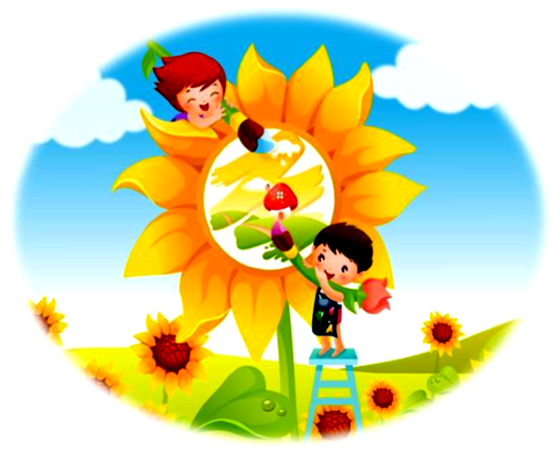 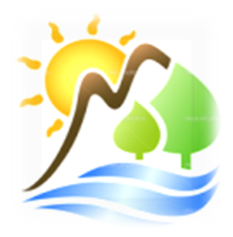 2015 г.Примерные сценарии образовательных мероприятий (занятий) для детей старшей группы к программе «Юный эколог Кубани», г. Сочи, 2015г.В пособие вошли материалы педагогов МДОУ №67: Марчук Е.В., Шипицыной А.П.В пособии представлены примерные сценарии организации образовательных мероприятий с детьми старшего дошкольного возраста. Материалы пособия являются практическим руководством к реализации программы «Юный эколог Кубани».Пособие входит в состав УМК «Юный эколог Кубани».Содержание33. «Экскурсия по экологической тропе»………………………………  14134. «Путешествие капельки»…………………………………………….   14235. «Мир насекомых»……………………………………………………..  14536. «Человек как часть экосистемы»…………………………………….. 151 «Разнообразие однолетних цветочно-декоративных растений на участке детского сада»Цель: нахождение однолетних цветочно-декоративных растений на участке детского сада и определение их названий.Задачи: Учить находить однолетние цветочно-декоративные растения и определять их названия; расширять знания детей об отличии между многолетними и однолетними цветочными растениями на участке детского сада; закреплять знание детей о строении растения (стебель, листья, цветы, корни), умение сравнивать разные растения по высоте, форме, окраске листьев, цветов, стеблей, по запаху; воспитывать любовь к миру, живой природе.Оснащение: конверт от Незнайки, коробочки для сбора растительного материала.Ход НОД.I.Введение в ситуацию.Воспитатель читает стихотворение: Да здравствуют цветы!Всех видов, всех расцветок -И яркой красоты, и скрытые меж веток... Да здравствуют цветы! Все, все они прекрасны!Ш. МгшвилиВоспитатель: Ребята, я сегодня получила конверт от Незнайки, который прислал нам такое красивое стихотворение про цветы. Он очень любит цветы, но не может понять, чем отличаются многолетние цветы от однолетних, и что нужно делать, чтобы его клумба каждый год была в цветах. Как вы думаете, для чего ему это нужно? (Чем больше Незнайка будет знать о природе, тем больше он будет любить ее. Незнайка своими знаниями может поделиться с другими.)II Актуализация знаний.Воспитатель: Ребята, если мы решили помочь Незнайке больше узнать о цветах, то для начала проверим свои знания. Как вы думаете, зачем нам цветы? (Мы любуемся их красотой, они предсказывают погоду, кормят пыльцой и нектаром насекомых)Воспитатель: Да, без цветов наша Земля не была бы так прекрасна. А где могут расти цветы? (В лесу, в поле, на лугу, на клумбе и т. д..)Пальчиковая гимнастика «Цветы».Наши алые цветкиРаспускают лепестки. (плавно поднимаем руки вверх) Ветерок чуть дышит,Лепестки колышет. — (качание руками влево-вправо)Наши алые цветкиЗакрывают лепестки, — (присели, спрятались) Головой качают, — (движения головой влево-вправо)Тихо засыпают.Воспитатель: Ребята, посмотрите, как прекрасна наша клумба осенью. (Дети рассматривают цветы на клумбе). Какие цветы вам знакомы? (Ответы детей). Ребята, как вы думаете, как размножаются цветы на нашей клумбе? (Семенами, луковицами).III.Введение новых знаний.Воспитатель: Если корни зимуют в земле, то эти растения называются многолетними, а если растения однолетние, то эти семена собирают осенью, а весной сеют. (Воспитатель с детьми закрепляет название однолетних цветочных растений: календула, настурция, камелия; уточняет кто ухаживает за ними – садовник).Дидактическая игра «Садовник».Выбирается садовник, который должен рассказать об одном однолетнем растении, которое растёт на его клумбе (название и особенности внешнего вида, расцветка).Воспитатель предлагает сравнить однолетние растения на клумбе по высоте, запаху, форме, окраске листьев, цветов. Уточняет, почему выросли цветы на клумбе в детском саду. (Наш участок для них хороший дом, в котором есть питательная почва, вода. Все это было летом. Расти цветам помогали солнце, дожди, земля и человек.)Проводится этюд «Цветок».Каждый ребенок называет цветок (многолетний или однолетний), в который он хотел бы превратиться. Воспитатель поливает детей из леечки волшебной водой (конфетти) и произносит заклинание:Ты – волшебная водица,Надо нам с тобой облиться.Превратишь детишек тыВ настоящие цветы.(Под словесное сопровождение педагога дети изображают сначала посаженное семечко или луковичку, потом маленький росток, растение с закрытым бутоном, распустившийся цветок, который радуется солнышку, склоняется под ветром, открывается утром и закрывается вечером.)Воспитатель: Ребята, а что надо сделать, чтобы на будущий год наша клумба была такой же красивой, чтобы снова цвели цветы. (Собрать семена).(Воспитатель с детьми осматривает цветы, выявляет зрелые семена однолетних растений, собирает их в коробочки, обращает внимание на то, что цветок одни, а семян много. Значит на будущий год можно вырастить много растений.)Воспитатель: А впереди у нас зима, и чтобы вспоминать и зимой нашу цветочную клумбу, мы соберем и засушим довольно -  таки увядшие листья и цветки однолетних растений (настурции, календулы, камелии) и сделаем с вами прекрасную композицию.(Воспитатель предлагает детям вспомнить, что же они смогут рассказать Незнайке о цветах и записывает их ответы.) «Что такое природа. Ранняя осень».Задачи:создать мотивационную ситуацию для формирования понятия   природа и «не природа» (природа – то, что существует вне зависимости человека, «не природа» - то, что сделано руками человека); учить классифицировать предметы на природу и «не природу»; побуждать активно использовать знания об осенних явлениях, полученных ранее; развивать умение различать признаки ранней осени; активизировать в речи слова, относящиеся к теме «Природа»; воспитывать любовь к природе, умение видеть ее красоту.Оснащение: игрушка Незнайки, картинки с изображениями верблюда и лошади, иллюстрации с изображением осеннего пейзажа, мультимедийная презентация.Ход НОД. 	Воспитатель:      Дом под крышей голубой,Словно крыша над землею.Голубые небеса,А под крышей голубоюРеки, горы и леса...И поляны, и цветы, и, конечно, я и ты.В. Орлов 	Воспитатель: Ребята, вы любите отдыхать на природе? (Ответы детей). Что такое природа? (Солнце, воздух, вода, растения, животные, птицы и т.д.)Воспитатель: Почему вам нравится отдыхать на природе? (Свежий воздух, море, солнце) И все это дает здоровье. Очень полезно совершать прогулки в природу. Человек учится общаться с природой, беречь ее.Воспитатель: Ребята, сегодня к нам в гости пожаловал Незнайка. Он очень любит природу, но не может понять, что такое «не природа»? Поможем ему разобраться в этом? Может кто-то объяснить, что такое «не природа»? (Дети высказывают предположения о том, что такое «не природа»)Воспитатель: То, что сделано руками человека,  нельзя назвать природой, это и есть «не природа».Воспитатель: Скажите, машина - это природа? Нет, потому что она сделана руками человека.  А вот лошадь и верблюд, на которых ездит человек – это уже природа. Человек их только приручил, сделал  диких  - домашними, они и без него существовали в природе. Воспитатель: Человек часто придумывает такие вещи, которые похожи на «природу». Вертолет похож на стрекозу. Подводная лодка - на кита. Всю природу Земли можно разделить на два огромных мира: мир неживой («не природа») и мир живой  природы. (СЛАЙД С ИЗОБРАЖЕНИЕМ ЖИВОЙ И «НЕЖИВОЙ» ПРИРОДЫ).Дети объясняют, что живая природа – это флора и фауна.Воспитатель: Ребята, Незнайка никак не может запомнить, что относится к природе, а что к «не природе». Давайте поиграем в игру «Природа и не природа». Воспитатель называет объекты природы – дети двигаются, не природы – стоят на месте.Воспитатель: Каждый из нас живет в доме со стенами, потолком и полом – это наш обычный дом. Но как только мы выходим за порог нашего дома, мы попадаем в другой дом. Этот дом – природа.Когда- то для человека единственным домом была природа. Человек не мог строить дома, но охотился на животных, ловил рыбу, собирал растения для еды. Шло время, и человек научился многому: стал возводить жилища (деревянные и кирпичные), летать на самолете и даже пытается освоить космос.Пальчиковая гимнастика «Домик».Воспитатель:  Но, все равно, единственным домом для человека остается природа. Почему? Да потому, что человек не может прожить без природы. (без воды, солнца, растений, животных).Воспитатель: А в группе у нас есть природа? (Да, растения, птицы, вода, воздух, солнечные лучи).Дети подходят к мольберту, где нарисованы два дома: дом природы, обычный дом  и сравнивают.- В природе идет дождь. (В нашем доме есть душ.)- В природе ветер. (В доме – вентилятор.)- В доме есть пол. (В природе под ногами земля, почва.)- В доме на пол стелют ковер. (На земле растет трава.)- В обычном доме есть каменные и деревянные стены. (А в природе – горы и деревья.)- У нас горит пламя на газовой плите. (А в природе огонь вырывается из вулкана.)- В природе выпадает снег, накапливается лед на высоких горах. (А в обычном доме человек научился делать лед в холодильнике.)Воспитатель: От чего в вашем доме бывает светло? (свет бывает от лампы).- А что можно сравнить с лампой в природе? (солнце).- Но солнце не только светит, но и греет. Но почему – то сейчас солнышко не так греет, как летом. Почему? Кто знает? (наступила осень).Физкультминутка.Листики падают,Осень пришла.                    (Махи руками вверх — в стороны - вниз.)Рыжие белочки,Как у вас дела?                    (Наклоны вперед.)— Мы набрали шишекДля своих детишек.           (Прыжки на месте.)Листьев полное дупло —Будет нам зимой тепло.      (Повороты туловища влево-вправо.)Воспитатель сообщает, что осень можно разделить на три периода. (СЛАЙД с изображением ярких характерных особенностей ранней, золотой и поздней осени).Далее воспитатель спрашивает о том, что происходит с растениями и животными с приходом ранней осени. Напоминает, что так, как дети живут на Юге, то ранняя осень мало заметна. Уточняет, по каким признакам можно определить приход  ранней осени (местоположение солнца, день становится короче, появляются желтые листья на деревьях).Воспитатель говорит о том, что природа хороша в любое время года и приглашает детей вместе с Незнайкой искать на участке детского сада следы ранней осени.НОДпо экологическому развитию на тему:«Природа и человек».Задачи:создать условия для получения детьми знаний о неразрывной связи человека с природой;учить детей рассуждать, самим находить ответ, делать выводы; продолжать знакомство с охраняемыми объектами, занесенными в Красную книгу; развивать познавательную активность детей в процессе представлений о природе;воспитывать бережное отношение к окружающей среде.Предварительная работа:знакомство с Красной книгой. Рассматривание картин, просмотр видеофильмов. Чтение рассказов, сказок, стихов, загадок. Рассматривание экологических знаков, беседы, изо-деятельность.Оснащение: мелки восковые, листы для рисования, конверт, мультимедийная презентация.Ход НОД.Введение в ситуацию.Воспитатель: (читает стихотворение):Оглянись вокруг, дружок:Вот овражек, вот лужок.Рядом зеленеет лес – Он поднялся до небес.Там, вдали, за косогоромГордо смотрят в небо горыТихо плещется рекаСлышишь шум издалека?И она впадает в море,Чайки реют на просторе.Рыбы плавают в волнах,Ветер пляшет в парусах.Эта дивная природа – Достояние народа.Человек с ней вечно дружитИ природе вечно служит.И она ему верна – Ей забота так нужна.Ну, а если человек заботиться о природе забывает,Что тогда, друзья, бывает? (ответы детей).II. Актуализация знаний. 	Воспитатель: Ребята, нас пригласили в клуб знатоков природы. Как вы думаете, кто такие знатоки природы? (Воспитатель подводит детей к тому, что знатоки не только знают много о природе, но и должны заботиться о ней). Зачем нужна наша забота природе? (Ответы детей).  	Воспитатель: Наш дом родной, наш общий дом – Земля, где мы с тобой живем!Чудес нам всех не перечесть,Одно у ней названье есть:Леса и горы, и моря – Все называется «Земля»! 	У каждого из вас есть свой дом. И я думаю, вы с удовольствием поддерживаете в нём порядок. Но как же поддержать в общем доме порядок? В доме, который называется Природой? Ведь мы так часто говорим о неразрывной связи человека с природой (человек – часть природы). 	Дети рассказывают о том, как человек может охранять природу. Вместе с педагогом перечисляют животных и растения, которые занесены в Красную книгу. 	Воспитатель: Как вы думаете, почему они занесены в Красную книгу? (Ответы детей). Потому что они на грани исчезновения. 	Воспитатель: Что же делать для того, чтобы они не исчезли? (Ответы детей). Бережно относиться к природе.Проводится словесная игра «Подбери слова – действия». 	Дети называют слова – действия к слову «природа» (любить, беречь, охранять, не губить, сажать, выращивать, защищать и т.д.).Физкультминутка «Дождь»Приплыли тучки дождевые: лей, дождик, лей!Дождинки пляшут, как живые:Пей, рожь, пей!И рожь, склоняясь, к земле зелёной,Пьёт, пьёт, пьёт.А тёплый дождик неугомонныйЛьёт, льёт, льёт! 	Воспитатель: В этих загадках спрятано то, что помогает выглядеть нашему общему дому прекрасно и свежо.Загадка 1. Нашу землю согревает,Снег в водичку превращает,Лучиком стучит в оконце,Что же это, дети? (Солнце). (Слайд).Загадка 2.Разгоняет облака,Дует в паруса слегка.Охлаждает землю тоже,Измеряется он метром,И зовут его все….. (Ветром). (Слайд).Загадка 3.Каплей капает из тучки,С ним растут деревья лучше.Распускаются цветы.Его видишь в лужах ты.Ночью он идёт и днём, Называется ….. (Дождем). (Слайд).Загадка 4.Он кружится и летает,На ладошке тёплой тает.Землю шубой укрываетИ, конечно, согревает,Бережёт зерна побег.Это белый, белый…. (Снег). (Слайд).III. Открытие новых знаний. 	Воспитатель: Ребята, природа бывает какая? (Живая и неживая).А неживая природа – это что? (Солнце, вода, тучи, звезды, небо).Что относится к живой природе? (Это растения и животные). 	Игра «Что создано природой, а что человеком?» 	Ребята, давайте поиграем. Я сейчас буду вам бросать мяч и называть предмет, а вы внимательно слушайте. Если я назову предмет природы, вы ловите мяч, если не природы, то отталкиваете.Стук в дверь. Почтальон приносит письмо от синички Зинки. Воспитатель читает: «Дорогие ребята, в моем лесу происходит что-то ужасное! Туристы решили отдохнуть. Ломают ветки, жгут костры, разоряют птичьи гнезда, слушают громкую музыку. Я не знаю, что делать. Помогите!» 	Воспитатель: Ребята, как помочь Зинке? Ведь лес – это не только её дом, но и многих животных (ответы детей).  	Воспитатель вместе с детьми вспоминает, как они изготавливали экологические знаки. Решают и сейчас изготовить плакаты в защиту природы и отправить почтой Зинке, чтобы она развесила их в лесу, чтобы видели их нерадивые туристы. Под пение птиц дети рисуют деревья, птичьи гнезда, муравейник и т.д. Воспитатель напоминает им, чтобы не забывали перечеркивать все это красной линией. Воспитатель спрашивает, что означает красная линия («Нельзя», «Тревога»).Воспитатель: Ребята, для чего вы нарисовали эти плакаты? (Призвать людей не губить природу: не ломать ветки, не разорять птичьи гнезда, муравейники и т.д.). 	Воспитатель: Да, если люди будут выполнять эти нехитрые правила, то мы тогда сможем наслаждаться этим прекрасным пением. «Узнай птицу по голосу». 	Воспитатель: Ребята, а если мы еще поможем Зинке собрать мусор в лесу, то её лес будет таким же, как этот (обращает внимание на экран, там слайд с изображением леса, где нет мусора, не сломаны ветки, не разорены птичьи гнёзда и муравейники).  	Подвижная игра «Кто быстрее соберет мусор» Дети делятся на две команды и в пакеты собирают мусор. 	Воспитатель: Ребята, народная мудрость гласит: «Чисто не там, где метут, а там, где не мусорят». Как вы понимаете эти слова? (Ответы детей). Если человек не будет мусорить, отдыхая на природе, не будет причинять ей боль, то будет она служить человеку долго и верно.  Воспитатель:Ребята, как вы думаете, мы готовы посетить клуб «Знатоков природы»? Давайте ещё раз вспомним, о чём мы говорили и что делали.Воспитатель: Вы серьёзно все играли,Мусор даже весь убрали:И в лесу, и у реки,И синичке помогли.Знают все: вы – знатоки!Знаки знаете вы тоже,Это птицам всем поможет.Всем дружить с природой надо.Словом, действием и взглядом.И тогда природа нашаИ споёт нам, и запляшет!НОДпо экологическому развитию на тему:«Откуда хлеб пришёл».Задачи: дать возможность детям при помощи взрослого узнать об особенностях выращивания хлеба, познакомиться с трудом хлеборобов в настоящее время; уточнить знания о разнообразии хлебобулочных изделий; развивать интерес к труду хлеборобов, связную речь; обогащать словарный запас;воспитывать бережное отношение к хлебу, уважение к труду людей, участвующих в его выращивании и производстве;Оснащение: разнос, хлебобулочные изделия, музыкальное сопровождение, мультимедийная презентация.Ход НОД.I.Введение в ситуацию. 	Воспитатель: Дети, послушайте загадку:Весной в землю бросается,Летом на свежем воздухе разгуляется!Осенью в печи закаляется,Люди запахом его привлекаются! (хлеб) 	Воспитатель: Правильно, ребята, это хлеб. (Снимает салфетку с подноса, на котором находятся хлебобулочные изделия: хлеб белый, серый, булки, сушки, баранки).Дети рассматривают и обговаривают.II. Актуализация знаний. 	Воспитатель: Как одним словом можно назвать эти изделия? (хлебобулочные) 	Воспитатель: А какие еще хлебобулочные изделия вы можете назвать? (батон, калач и т.д.) 	Воспитатель: Ребята, а что сегодня на завтрак вы ели? Какое хлебобулочное  изделие было на завтрак?  (городская булка). 	Воспитатель: Да, ребята, я взяла кусочек городской булки в группу. Мы настолько привыкли к тому, что каждый день у нас на столе хлеб, что даже не задумываемся над тем, откуда к нам приходит хлеб. Какой проделал путь вот этот кусочек? (показывает кусочек городской булки). Недавно, гуляя во дворе, я увидела мальчика, который ел булку. И тут я заметила, как от этой булки упала большая крошка на землю. Мальчик посмотрел на эту крошку и затоптал ее ногой в грязь. Я задала вопрос мальчику: «А знаешь ли ты, откуда берётся хлеб?» Мальчик с удивлением посмотрел на меня и сказал с гордостью? «Да, знаю. Из хлебного магазина. Там мама мне и купила вот эту булку». 	Конечно, мне стало очень грустно, и я вспомнила вас, своих воспитанников, подумав при этом: «А как бы вы поступили в этом случае? И что бы вы сказали этому мальчику?» Воспитатель читает стихотворениеРос сперва на воле в поле,Летом цвел и колосился,А когда обмолотили,Он в зерно вдруг превратился.Из зерна в муку и тесто.Вырос он под синим небом,И пришел на стол он…(Хлебом)III. Открытие новых знаний.	Воспитатель: Верно. Хлеб – это богатство нашей Родины, Краснодарского края, нашей Кубани. Хлеб - один из самых удивительных продуктов человеческого труда.  Недаром в народе говорят:«Земля – матушка, а хлеб – батюшка», «Хлеб – всей жизни голова».- Ребята, а как называются люди, выращивающие хлеб?(ответы детей).	 Воспитатель: Правильно, всех людей, кто выращивает хлеб, называют хлеборобами. Скажите, пожалуйста, для того, чтобы подготовить землю под будущий урожай, что делает хлебороб? (ответы детей.) 	Воспитатель: Для начала землю вспахивает трактор, сзади которого прицеплены плуги. А кто работает на тракторах? 	 	 Дети: Тракторист ведет трактор. (Слайд) 	Воспитатель: Вот мы вспахали землю, комья большие, крупные, а зёрнышки маленькие, им неуютно там будет, что нужно дальше сделать с землёй?Дети: Разбить комки, рыхлить.  	Воспитатель: Землю рыхлят бороной, затем сеют зерно. (Слайд.)                 	Воспитатель: Ребята, что нужно, чтобы зерно проросло?(ответы детей).А давайте и мы с вами превратимся в маленькое зернышко, вставайте в круг.  	Физкультминутка:Посадили мы зерно:Что же выйдет из него?Дождик землю поливает,Солнце нежно пригреваетПодрастает зернышко –Потянулось к солнышку.С ветерком оно играет,Ветерок его качает,К земле низко прижимает –Вот как весело играет!Потянулся наш росток,Превратился в колосок. 	Воспитатель: Молодцы, ребята. Присаживайтесь. Вот наши зёрнышки превратились в колоски, а колоски созрели. Ребята, а как хлебороб узнаёт, что пора убирать урожай?(ответы детей).                                                            	Воспитатель: Правильно, когда поле станет жёлтым, золотистым, колос нальётся, станет полным, зерно в нём зазвенит, станет спелым, твёрдым,  настанет пора выходить хлеборобам в поле убирать урожай. А какие машины помогают в этом?(ответы детей).        ВоспитательОн идет – волну сечет,Из трубы зерно течет.(комбайн) (Слайд)А кто управляет комбайном? Правильно, это комбайнёр.  Зерно с полей убрали и везут его на элеватор, там его сушат и хранят. (Слайд). 	Воспитатель: Ребята, а как вы думаете, из зерна уже можно испечь хлеб? Что с ним нужно сделать?(ответы детей). 	Воспитатель: Нужно зерно перемолоть, превратить его в муку. А где это можно сделать?  На мельнице. (Слайд).А кто работает на мельнице? 	Дети: Мельник.  	Воспитатель: Правильно, а муку куда отправляют? 	Дети: На хлебозавод, магазин. 	Воспитатель: Да, на хлебозавод. Пекарь замесит тесто, и что он испечёт?(ответы детей). (Слайд). 	Воспитатель: А сейчас мы превратимся в пекарей и будем печь пироги. 	Имитация «Печём пироги» под музыку. 	Засучили рукава. Высыпали муку. Налили воду.  Добавили соль.  Вбили яйцо, перемешали. Побили тесто, раскатали.  Нарезали. Налепили пирожков, разложили на противень. Поставили в печь, испекли. Понюхали.  Взяли все по пирожку, попробовали, съели, поблагодарили. 	Проводится упражнение «Закончи предложение»Сегодня на занятии я узнал, что…Сегодня на занятии я узнал, что…Сегодня на занятии я решил, что…Сегодня на занятии я сделал вывод о том, что…Я не думал, что… 	Воспитатель: А сейчас, ребята, угощайтесь. Берите сушки, баранки и поблагодарите тех, благодаря кому они появились на нашем столе.НОДпо экологическому развитию на тему:«Как мы следы осени искали».Цель: использование знаний о временах года, об осенних явлениях в повседневной жизни.Задачи: мотивировать детей на включение в деятельность;уточнить название времен года и признаки наступления осени в живой и неживой природе;способствовать развитию познавательного интереса;продолжать знакомить детей с трудом взрослых осенью;познакомить детей с новым календарем наблюдений в природе;развивать умение внимательно слушать музыкальный фрагмент, включать воображение, вспоминать образы, связанные с осенью;воспитывать любовь к родной природе.формировать первичный опыт успешного преодоления трудностей через выявление и устранение их причин;Оснащение: букет осенних листьев, корзинки, игрушечный воробышек, календарь наблюдений, мультимедийная презентация.Ход НОД.I.Введение в ситуацию.Воспитатель: (держит в руке игрушечного воробышка) Кто-то бросил мне в оконце,Посмотрите, письмецо.Может, это лучик солнца,Что щекочет мне лицо?Может, это воробьишко,Пролетая, обронил?Может, кот письмо, как мышку,На окошко заманил?Воспитатель: Ребята, вы хотите узнать, от кого пришло письмо? Отгадайте загадку и узнаете ответ.Несу я урожаи, поля вновь засеваю,Птиц к югу отправляю, деревья раздеваю,Но не касаюсь сосен и ёлочек, я ...Отгадка (ответ): ОсеньВоспитатель: Правильно. Пишет вам осень: «Ребята, я вас приглашаю в путешествие за «осенними кладами». Стоит ли нам ребята отправляться в путешествие? Приносят ли пользу осенние прогулки?  Клад – это интересно, таинственно и весело. Осенние прогулки приносят пользу. Свежий воздух, красивая природа, можно еще услышать пение птиц и обо всём увиденном и услышанном  рассказывать своим друзьям.II. Актуализация знаний.Воспитатель: Тогда давайте проверим, сколько времён года вы знаете? (звучит музыка Чайковского «Времена года») Какие времена года вы знаете? (ответы детей). Детям предлагается по картинкам узнать времена года.  (Воспитатель показывает слайды «Времена года»). Какое сейчас время года? Какое время года было перед осенью? (ответы детей).Воспитатель: Давайте поиграем, я вам буду задавать вопросы и бросать мяч, а вы будете отвечать или дополнять ответ товарища и бросать мне мяч обратно. Что выглядывает из-за тучи? Какого цвета листья осенью? Какой ветер дует осенью? (пронизывающий, злой, холодный). А что делает ветер? (воет, гудит, ревет, стонет). А что делает дождь? (моросит, идет, шумит).ФизкультминуткаОсень листья золотит,Ветер ими шелестит:Шур-шур-шур, шур-шур-шур. Ритмично потирают ладонью                                                    о ладонь.И с деревьев их разносит. Поиграет. Снова бросит.         Ритмично скрещивают                                                    вытянутые вверх руки.Вверх поднимет, закружитИ на месте завертит.                  Кружатся, двигаясь по кругуУ-у-у, у-у-у.То к земле прижмет, погладит, Вдруг на веточку посадит.         Приседают и встаютТак-так-так, так-так-так. Соберет большую кучу, Убежит и сядет в тучу.             Идут в центр круга и расходятся.Слайд с изображением лета и осени.Воспитатель: Скажите, как изменилось небо осенью? Вспомните летние дожди и скажите, чем отличаются летние дожди от осенних дождей? Каким был ветер летом, и каким стал осенью? Какие предметы одежды вы носите осенью и не носите летом? (ответы детей Слайд).         Воспитатель читает стихотворение:Падают, падают листья,В нашем саду листопад:Желтые, красные листьяПо ветру вьются, летят.Офтальмо гимнастика для глаз (Слайд).Воспитатель: Кто знает, что означает слово листопад? (ответы детей) Посмотрите, наш воробышек нашёл первый клад осени (показывает детям букет из осенних листьев). А в какие цвета окрашивает осень листья деревьев и кустарников? Почему листочек с неба падает не быстро, а кружится? (легкие).Воспитатель: Лети, воробьишко вперед, а мы по тропинке пойдем и много, может быть, интересного найдем. (Дети свободно расходятся по группе).Воспитатель: Ай, скорей, нашли мы клад – вот грибы на нас глядят! (берет корзинку с грибами). Это осень нам приготовила свой клад. (Слайд с изображением грибов). Дидактическая игра «Найди такой же»: дети берут грибы из корзины в соответствии с теми, которые изображены на слайде.Воспитатель: Воробьишко, лети вперед, мы по тропинке пойдем, что-нибудь еще найдем. Ой, какой клад нам осень приготовила! (находят корзинку с овощами и фруктами). Дети называют овощи и фрукты, уточняют, как их можно сохранить на зиму.Воспитатель: Что делают люди на полях, на дачах? (собирают урожай). Почему осень называют щедрой, золотой? В какие игры можно играть осенью? (ответы детей) Давайте встанем в хоровод. (Дети водят хоровод «Что нам осень принесла?)Воспитатель: Ребята, посмотрите, почему наш воробышек загрустил? (Слайд с изображением улетающих на юг птиц).-Куда улетают птицы?-Почему они улетают в теплые края? (их гонит голод, нет корма, насекомых).-Как называются птицы, которые улетаю на Юг?-Как называются птицы, которые остаются зимовать?А наш воробышек улетает в тёплые края?Мы благодарим  воробышка за увлекательное путешествие и поиграем в игру «Закончи предложение…»-Сегодня мы получили письмо от…(осени)-Осень пригласила в…  (в путешествие за кладами)-Осень подарила нам корзинки с… (грибами, фруктами и овощами)-Мы любим осень за то, что она… (богатая, щедрая и т. д.)Воспитатель: Ребята, а чтобы нам запомнить осень в этом году, мы с вами будем вести календарь наблюдений за природой осенью (знакомство с условными обозначениями, значками)НОДпо экологическому развитию на тему:«Кубанская ярмарка. Овощи - фрукты».Задачи: 	мотивировать детей на включение в деятельность;актуализировать и расширять представления детей об овощах и фруктах, обратить внимание детей на культуры, которые выращивают на Кубани и в Причерноморье;упражнять в употреблении глаголов действия; глаголов, связанных с уборкой урожая;развивать умение ритмично двигаться в соответствии со словами;формировать первичный опыт успешного преодоления трудностей через выявление и устранение их причин;формировать умение детей самостоятельно применять усвоенные знания и способы действия для решения новых задач;воспитывать желание больше узнать об овощах и фруктах. Оснащение: игрушка Незнайка, мяч, поднос со свежими овощами и фруктами, муляжи фруктов и овощей, мультимедийная презентация.                                                      Ход НОД. 	Воспитатель говорит, что к детям в гости пришёл Незнайка. И пришёл он с просьбой помочь ему разобраться,  где овощи, а где фрукты (показывает корзину с овощами и фруктами). Незнайка собрался в гости к Чиполино, который живет в стране овощей и фруктов. Только фрукты и овощи в этой стране очень обидчивые. Не любят тех, кто ничего о них не знает.Какого  цвета овощи и фрукты? Какой формы? Дети по очереди выходят,  берут овощи и фрукты.  Кладут на один поднос овощи, а на другой – фрукты, называя их.Воспитатель: Незнайка, а ты знаешь, где растут овощи?Незнайка: Нет, конечно!Воспитатель: Ребята, какие овощи растут в земле?  Дети  называют их.  А педагог выкладывает на фланелеграфе овощи: картофель, редис, репа, свекла, лук, чеснок.Незнайка: Какие овощи растут на грядке? Дети называют их. А  педагог выкладывает на фланелеграфе овощи:  баклажан, кабачок, тыква, капуста, редиска, огурец, помидор, горох, лук, чеснок.Воспитатель. Давайте поиграем. Я буду называть овощи, а вы  говорить, как их убирают.Помидоры – срывают.Картофель – выкапывают.Морковь – выдёргивают.Лук – выдёргивают.Тыкву – срезают.Капусту – срезают.Огурцы – срывают.Горох – рвут.Чеснок – выдёргивают.Репу – выдёргивают.Баклажаны – срезают.Свёклу – выдёргивают.Кабачки – срезают.Незнайка. Как интересно! А прежде, чем начать готовить из овощей, что надо  сделать? (хорошо помыть) Обязательно мыть? Так ведь быстрее. (Ответы детей). А какие овощи необходимо почистить? Ответы детей: свёклу, морковь, тыкву, картофель, лук, чеснок, кабачки, баклажаны. И потом сразу всё сварить?Игра – хоровод «Кабачок»Кабачок, кабачок ,                   Дети идут по кругу, «кабачок» вТоненькие ножки,                    кругу.Мы тебя кормили, Мы тебя поили,На ноги поставили,Танцевать заставили.               «Кабачок» танцует ,потом         Танцуй, сколько хочешь,          выбирает другого.Выбирай,  кого захочешь.Воспитатель. Скажите, ребята, какие овощи можно есть сырыми? Ответы детей: помидоры, огурцы, редиску, капусту, горох, морковь. А какие овощи едят и сырыми, и варёными? (Капусту, морковь, помидоры, репу)Незнайка. А что можно приготовить на первое? (Ответы детей) Из каких овощей? (Ответы детей)Воспитатель. А какую зелень добавляют в первое блюдо? (Петрушку или укроп)Незнайка. А на второе что приготовить? Кашу можно? (Кашу из тыквы). А я бы хотел котлетки.  Морковные, капустные, свекольные.  А что можно приготовить из картофеля? Варёный и жареный, тушёный картофель, печёный. Из кабачков и баклажанов? (Их можно подать жареными и тушёными) Прекрасно, но у меня столько овощей, что ещё много останется. Что же мне с ними делать? (Можно засолить)Воспитатель. Ребятки, давайте покажем и расскажем Незнайке, как солить капусту.Пальчиковая гимнастика «Капуста».Мы капусту рубим,Движения прямыми кистями вверх-вниз.Мы морковку трем,Пальцы обеих рук сжаты в кулачки, движения кулаков к себе и от себя.Мы капусту солим,Имитировать посыпание солью.Мы капусту жмем.Интенсивно сжимать и разжимать пальцы на обеих руках.В кадку все утрамбовали, сверху грузиком прижали.Потирают кулак о кулак, ставят кулак на кулак.Незнайка: А я ещё хочу приготовить соки.Воспитатель: Дети, давайте скажем Незнайке, какие соки у него получатся. Я буду называть фрукт, а вы будете говорить, какой сок из него получится. Яблоко – яблочный сок. Апельсин – апельсиновый. Персик – персиковый. Банан – банановый. Слива – сливовый. Арбуз – арбузный, лимонный и т.д. Что можно приготовить из фруктов на зиму? (Варенье, цукаты, посушить). Перед каждым из вас иллюстрация с изображением овоща и фрукта. Скажите Незнайке, как вы их будете употреблять в пищу? Огурец съем сырым, а из апельсина сделаю сок и выпью. Картофель сварю, а яблоко съем сырым.Незнайка: Ребята! Я вам вкусный сюрприз приготовил. Закройте глаза, я вам дам попробовать кусочек овоща или фрукта. (Проводится дидактическая игра «Узнай на вкус»).Итог.Незнайка: Спасибо, ребята! Сегодня я много узнал интересного и многому научился. Надеюсь, что овощи и фрукты, где живет мой веселый друг Чиполино, будут довольны. До свидания!НОД по экологическому развитию  на тему:«Флора Чёрного моря». Задачи:Создать мотивационную ситуацию для расширения представлений детей о представителях флоры Чёрного моря - водорослях;подводить к пониманию значимости моря для жизни людей, вовлекать детей в рассматривание наглядного материала;развивать познавательную активность к изучению морской флоры;способствовать желанию применять полученные знания на практике в различных видах деятельности;воспитывать любовь к природе.Оснащение: разрезные картинки, сухие водоросли, картон, йод, мультимедийная презентация.Предварительная работа: беседы о Чёрном море, чтение художественной литературы, изо деятельность, прогулки к морю, просмотр видеофильмов.Ход НОД.Воспитатель читает стихотворение о Чёрном море.Воспитатель: Ребята, где вы можете увидеть дельфинёнка?  (Ответы детей).  		- Правильно. Сегодня мы поговорим о нашем Чёрном море, о том, как сберечь его. Я пригласила в гости дельфина. Давайте познакомимся с ним.  (Слайд). Это учёный дельфин Афалина. В настоящее время его очень волнует состояние нашего моря. Как вы думаете, почему?  (Ответы детей). - Люди, к сожалению, загрязняют море. На море часто случаются аварии. В море выливается нефть. Заводы и фабрики сбрасывают в него грязные воды. Послушайте историю, которая произошла однажды в море. 	Рассказ воспитателя «нефть в море».  	Воспитатель: Ребята, к счастью, есть люди, которые делают всё для того, чтобы спасти море. Это экологи. (Слайд). 	Дельфин: Ребята, я наблюдаю за людьми, которые приезжают отдыхать к Чёрному морю. Для чего они едут за многие километры?  (Ответы детей). 	Вода в Чёрном море очень полезная. Она лечит многие болезни. В ней растворены лечебные соли и другие вещества. Очень полезно купаться в морской воде. Морская соль и минералы используются при изготовлении лекарств, но пить морскую воду нельзя. Поэтому моряки запасаются пресной водой, отправляясь в долгое путешествие. 	Воспитатель: Да, морская вода лечит многие болезни. Но и физкультура тоже делает человека здоровым и выносливым. Дельфины очень любят заниматься спортом и любят, когда ребята повторяют за ними движения. 	Физкультминутка «Дельфинёнок».Помашу я плавниками,Ну, а вы, друзья, руками.А теперь, друзья, держись –Мы ныряем вместе вниз.И здесь способ мудрый есть,Вы, друзья, должны присесть.Вы с волной всегда дружите,Ну-ка, вместе покружитесь! Я ваш друг! И я хороший!Вместе хлопаем в ладоши.Чтобы нас Нептун услышалМы подпрыгнем с вами выше!Вместе море сбережём,Хорошо всем будет в нём!Вместе за руки возьмёмсяИ протянем руки к солнцу. 	Дельфин: Чёрное море – это страна невероятных чудес. Даже мы, учёные, далеко не всё знаем о нём. Ребята, а вы хотите узнать и изучить мир моря? Может, кто-то из вас в будущем, будет учёным и сможет узнать много нового и интересного о морских чудесах. А пока… а пока я приглашаю вас в путешествие по Чёрному морю. Мы узнаем, какую пользу приносит море людям, и как мы должны охранять его. Вы готовы? Но, какой же водой мы должны запастись и почему?  (Ответы детей). 	Воспитатель: Да, запасаемся пресной водой и отправляемся в путешествие на подводном судне «Черноморец».(Слайд) Внимание! Погружаемся в морские глубины. Дети обыгрывают ситуацию. 	Проводится дыхательная гимнастика «Подводники».Воспитатель: Ребята, посмотрите, чудеса начинаются.  (Слайды с изображением морских глубин).Что это за деревья, такие огромные на дне морском, целый лес? (Водоросли). 	Дельфин: Я, как учёный дельфин, скажу вам, что морские водоросли очень полезны. В них содержится целая аптека с витаминами.А вы знаете, что почти каждый день вы встречаетесь с водорослями в своей тарелке? Это растение необычайно богато протеинами. Паштеты, конфитюры, рыбные консервы, супы, яичный порошок. Все эти продукты содержат переработанные водоросли. Водоросли содержатся также в некоторых видах бумаги, красках, в оболочке для колбас и т.д.А ещё из водорослей делают любимое лекарство доктора «Айболита», но его больше всего на свете боятся маленькие дети. 	Воспитатель: Это лекарство должно быть в дорожных аптечках. На судне тоже есть аптечка, а в ней… так, кто же догадается, что же это за лекарство? (Йод).Воспитатель открывает дорожную аптечку и показывает йод. 	Дельфин: Наблюдая и изучая необычную подводную жизнь Чёрного моря, можно узнать о том, как устроена жизнь в нём. (Слайд с изображением цистозиры бородатой). 	Воспитатель: А вот и представительница бурых водорослей – цистозира бородатая. Посмотрите, ребята, внимательно на неё и вспомните, где и когда вы её могли видеть? (Ответы детей).Да, посте шторма на берегу моря. Цистозира бородатая самая крупная водоросль Чёрного моря. Она похожа на куст тёмно-бурого или чёрного цвета. Это именно та водоросль, которая после шторма образуется в больших количествах на пляже. В это время она сильно пахнет йодом – морским запахом. Не всем приезжим людям нравится этот запах, но зато он запоминающийся.  	Цистозирабородатая может достигать человеческого роста. Ветви её бывают так густы, что просто невозможно разглядеть, что творится внутри. Посмотрите, из кустов цистозиры выплывают рыбы и вновь исчезают в её зарослях. По её веточкам кто-то всё время бегает и ползает. Эта масса существ,  проживает целую жизнь в её пределах, не подозревая, что есть иные миры, например, наш мир. 	Дидактическая игра «Подбери слова-определения».Дети подбирают слова-определения к слову «цистозира». На экране слайд с изображением водоросли ульвы.  	Воспитатель: Но, что это за водоросль?(Слайд) Какие красивые шелковые полупрозрачные, светло-зелёные плоские пластинки у неё. Как же она называется?  (Ульва). Часто ульву называют морским салатом. Эта водоросль неприхотлива и растёт даже в загрязнённых водах у портов. Это представительница зелёных водорослей.(Слайд с изображением зостеры). 	Дельфин: А теперь, мои юные путешественники, внимание! Если кто-то из вас подумал, что это тоже водоросль, то ошибся. Но, ничего. Мы же для этого и путешествуем по морским глубинам, чтобы узнавать их мир. А сегодня, мы узнаём растительный мир Чёрного моря.Так что же это?  (Ответы детей). 	Воспитатель: Это цветковое растение – зостера. У неё узкие, длинные зелёные листья. Если растение его с корнем, то на нём можно увидеть ещё несколько растений-деток. На берегу нередко можно найти сочно-зелёные пучки зостеры с крепкими корешками, вынесенными волнами. Луга этой травы – любимое место морских коньков и рыб-игл. Они чувствуют себя очень спокойно. Очень любят развиться в этой траве мелкие рыбки и мальки. Дидактическая игра «Третий лишний».Из ряда картин с изображением водорослей и других предметов, надо убрать лишний предмет, объясняя при этом причину своего выбора. 	Дельфин: А сейчас, мы повернём наше судно, чтобы обойти камни. Но, что же это за ярко-малиновые нежные кустики на поверхности воды?  (Ответы детей). 	Воспитатель: Это представительница красных водорослей – каллитамнион.(Слайд) Одна из самых красивых водорослей Чёрного моря. Что вам напоминают её веточки?  (Ответы детей). Они собраны крошечными веерами. А вот шапочками, которые сидят на веточках. Водоросль эта размножается. Можно каллитамниона принести домой, промыть и расправить в тарелке с водой. Затем положить под него плотный лист бумаги и аккуратно поднять вместе с ним. Просохнув через час, эта водоросль станет украшением вашего гербария.Кстати, гербарий из морских водорослей – особый вид искусства в Японии. Можно создать целые картины, закрепив высушенными водорослями прозрачным клеем.(Слайд) 	 Используя натянутый на рамку шёлк или картон, можно наклеить мелкие ракушки. Такую красивую картину можно подарить кому-то из друзей или повесить на стену у себя в комнате. 	Ребята, как вы думаете, а у нас получится такая картина? Есть ли у вас желание после возвращения из путешествия поработать над её созданием? 	Дельфин: Да, это будет прекрасная память о нашем путешествии в морских глубинах Чёрного моря. И я с удовольствием подарю вам шкатулку с уже готовыми к работе водорослями.Воспитатель достаёт шкатулку и вместе с детьми рассматривает сухие водоросли, уточняя их названия. 	Проводится игра «Кто быстрее соберёт картинку?» 	Из разрезанных картинок собирается целая с изображением морских водорослей. Дети делятся на подгруппы, и каждой из них воспитатель раздаёт набор разрезанных картинок! 	Дельфин: Мои любознательные друзья! Очень приятно, когда вам всё интересно, когда вы хотите много знать. С чем мы знакомились сегодня? (Ответы детей). 	Сегодня мы знакомились с растительным миром Чёрного моря с подводного судна. А можно увидеть много познавательного и во время прогулки, когда вы будете бродить по колено в воде у песчаного пляжа. Только будьте внимательны к природе, и она откроет вам все свои тайны.А чтобы наше путешествие запомнилось надолго, я подготовил для вас интересные вопросы. 	Воспитатель задаёт вопросы детям по теме. 	Дельфин: Молодцы, ребята! Вы прекрасно справились с моим заданием, и в следующий раз я приглашу вас в путешествие по морским глубинам, где познакомлю с животным миром Чёрного моря.Я буду ждать с нетерпением нашей встречи. 	Дети обыгрывают ситуацию возвращения из путешествия в детский сад. Подходят к столу, выполняют работу по созданию картин из морских водорослей.НОД по экологическому развитию  на тему«Фауна Чёрного моря». Задачи:Мотивировать детей на включение в деятельность;расширять представления детей о представителях фауны Чёрного моря;учить различать состояния моря: шторм, штиль;развивать желание узнавать о характерных особенностях, образе жизни, о приспособленности представителей  фауны Чёрного моря;воспитывать у детей бережное отношение к природе.Оснащение: энциклопедия, листы бумаги, простые карандаши, ватман, разноцветные краски, ёмкости для воды, мультимедийная презентация.Предварительная работа: беседа о животном мире Чёрного моря, аудиозапись, видеозапись, изо деятельность, чтение художественной литературы, изготовление панно по теме «Животный мир Чёрного моря».Ход НОД.Звучит аудиозапись – шум моря, крик чаек, дельфинов.На экране слайд с изображением учёного дельфина – афалины.(Слайд) 	Воспитатель: Здравствуйте, мои юные друзья! Как и обещала, я приглашаю вас в путешествие по морским глубинам на подводном судне «Черноморец». (Слайд) А знакомиться мы будем с представителями животного мира Чёрного моря. 	Воспитатель: Ребята, вы уже знаете, что дельфина волнует состояние Чёрного моря. А после такого прекрасного путешествия, в котором мы знакомились с растительным миром, вы не останетесь равнодушными к морским обитателям. Хорошо или плохо им в нашем море? Это, конечно, зависит от человека.  	Чёрное море самое пресное море. В его воде  низкое содержание соли.Наше море очень тёплое. Но замерзает ли оно зимой? (Ответы детей). Конечно, не замерзает. Но оно неспокойно и бурное. Во время шторма вода в нём становится чёрной. Может поэтому, его так и назвали.  Как вы думаете? (Ответы детей). 	Многие считают, что своё название море получило потому, что металлические предметы (например, якоря), опущенные в воду на глубину более 150 метров на длительное время, становились чёрными из-за наличия сероводорода. 	Но есть и другое мнение. Чёрным его назвали из-за цвета. И, действительно, с птичьего полёта, оно кажется чёрным, в отличие от других морей. На снимках из космоса, также виден его тёмный цвет. Но помимо мнений учёных, существует и несколько легенд, связанных с названием Чёрного моря. Одна из таких легенд гласит: - «На дне моря покоится меч богатырский, который был сброшен туда по приказу волшебника Али. Пытаясь вырвать этот меч из своих глубин, море волнуется и становится чёрным». 	Проводится игра «Море волнуется раз…»Дельфин: Ребята, кто видел Чёрное море сердитым, неспокойным и волнующимся? Как называется такое состояние моря?  (Шторм).(Слайд) 	Почему возникает шторм?  Разная температура слоёв воды. Верхний слой – тёплый, нижний – холодный.  Землетрясения на морском дне, сильные ветры.  Но всегда ли штормит море? Море бывает и в состоянии покоя. Это состояние называют штилем. (Слайд). Это бывает в безветренную или тихую погоду со слабым ветром.Проводится опыт с водой в ёмкости. Создаётся шторм. Дети дуют на воду, чтобы образовались волны. Объясняют причину возникновения шторма – ветра. 	Дельфин: Пока мы, ребята, беседовали о Чёрном море, то успели опуститься в морские глубины. Будьте внимательны, сейчас мы будем знакомиться с «детьми воды». Так в старину называли рыбу. Рыбы в моём море её ещё много. Хотя, люди старательно загрязняют его чем только могут. Жаль! Рыб, как и всех обитателей моря, можно разделить на хищников и травоядных. Кто такие хищники?  (Кто поедает другую рыбу).  Кто такие травоядные?  (Пищей для них являются водные растения). 	Воспитатель: Ребята, посмотрите, какие красивые рыбы!  (Воспитатель предлагает детям энциклопедию). Какие они диковинные! Может быть, кто-то из вас видел их? (Ответы детей).Обратите внимание на морскую иглу. (Слайд) Тело её толщиной с карандаш. Оно имеет зеленовато-бурую окраску. Рыба очень хорошо маскируется в водорослях. А вот и морские собачки. (Слайд )Часто обитают и питаются возле самого берега. Они не боятся людей. Иногда передвигаются по суше скачками с помощью плавников.А вот и сам морской петух. (Слайд) Своим названием он обязан яркой окраске плавников, которые похожи на крылья. 	Воспитатель: Конечно, обо всех видах рыб мы не будем говорить, но о некоторых из них надо упомянуть.  Скажите, ребята, благодаря чему рыба плавает в воде быстро и проворно? (Тело у неё похоже на веретено, сжатое с боков).  Есть ли шея у рыб?  (Рыба не имеет шею. Голова рыбы сразу переходит в туловище).    	Что ещё помогает рыбе плавать?  (Хвост, плавники. Хвост является рулём и помогает рыбе плыть куда она хочет. Плавники являются вёслами, как у лодки. Они помогают рыбе продвигаться вперёд). 	Чем рыба дышит в воде?  (Жабрами). Она всё время открывает рот, заглатывая им воду. В это же время у неё поднимаются и опускаются жаберные крышки по бокам голову. Жабры забирают кислород из воды. Потом вода через жаберные крышки выходит наружу. Так рыбы дышат. 	Проводится дыхательная гимнастика «Рыбка». 	Воспитатель: Что ещё есть на голове у рыб?  (Глаза).  Рыбы не закрывают глаза. У них нет век, поэтому рыбы даже спят с открытыми глазами. У некоторых рыб есть усы, которые помогают им отыскивать корм. Вы знаете таких рыб?  (Ответы детей). Воспитатель загадывает загадку.Вот она, знакомясь с нами,Плавно шевелит усами.Словно старенький дедуляПо дну ходит (барабуля).(Слайд)Что вы можете сказать об этой рыбке? (Ответы детей). От других рыб барабуля отличается наличием длинных усов, при помощи которых в песке на морском дне вылавливает мелких животных. Барабулю ещё называют султанкой. Это имя связано с усами рыбы. Такие роскошные усы могут быть только у султана. 	Проводится дидактическая игра «Узнай по описанию».Воспитатель описывает какую-либо рыбу, дети отгадывают её. 	Воспитатель: А вот и наиболее ценная рыба. Угадали? Конечно, севрюга. (Слайд) У неё ценное мясо. Но более ценной является её икра. К сожалению, севрюга находится под угрозой исчезновения по вине человека.
А теперь, посмотрите на этих небольших рыбёшек. Может кто-то узнал их? Это хамса и тюлька. (Слайд)  	В Чёрном море они водятся в большом количестве. Размером они 10-15 сантиметров. Живут в верхних слоях воды. Эти рыбки собираются в огромные стаи. Об их появлении можно догадаться по беспокойному поведению чаек.Хамса идёт в море очень плотно. А за косяком рыбы долго тянутся на воде пятна жира. Эта рыба небольшая, но очень вкусная и жирная. 	Дельфин: Так-так-так! Внимание!  Кому доктор «Айболит» удалял зубы? (Акуле и акулятам). В Чёрном море обитает акула катран. (Слайд) Но она не такое страшное чудовище. Её длина от одного до двух метров. Питается она мелкой рыбой и для людей безопасна, хотя на вид и страшновата. Зубы у неё растут в шесть рядов и постоянно меняются. Они выпадают, а на их месте вырастают новые. 	Воспитатель: Ну, конечно! А вот к нам пожаловал сам кот. Конечно, не тот, который у Степана воровал сметану, а самый настоящий морской кот. Одна из опасных рыб Чёрного моря. Он имеет длинный хвост, на его конце – колючка. Этой колючкой он колет всех, кто нападал на него. 	Дельфин: Каких ещё опасных рыб Чёрного моря вы знаете?  (Морской дракончик, черноморская скорпена и др.). 	Воспитатель: А это, что за чудики такие? (Морские коньки). (Слайд) Морские коньки тоже рыба, но плавают они вертикально. Очень интересные глаза у морского конька. Каждый из этих глаз вращается самостоятельно. Конёк может смотреть одним глазом в одну сторону, а другим – в другую.Что же напоминает необычная форма тела морского конька?  (Фигурку коня из шахмат).Удлиненный хвост конёк может загибать и сворачивать кольцом для удержания тела среди зарослей морской травы. 	Дельфин: Не могу, мои друзья,  не обратить ваше внимание на одну из самых больших рыб Чёрного моря. Конечно же, это тунец. (Слайд )Его называют «золотой рыбой» за вкусное мясо. Он может развивать скорость до 90 километров в час. А разогнавшись, выскакивает из воды и, бывает, даже залетает на палубу судна. 	Воспитатель: Не тунец, а настоящий спортсмен. Уважаемый дельфин, после такого интересного рассказа ребятам тоже хочется позаниматься спортом. 	Проводится физкультурная минутка по теме «Рыбы». 	Воспитатель: Уважаемый дельфин! Мы узнали, что кроме рыб в Чёрном море живут и другие представители животного мира. Сможем ли мы увидеть их? 	Дельфин: Ну, конечно! А вот и они. Это мои друзья.  (Слайды с изображением дельфинов).Узнали? Кто же они?  (Ответы детей). Самый крупный дельфин, как и я, называется «афалина». Средних размеров – «белобочка» и самый маленький – «азовка», его ещё называют «морская свинья».Часто вы, люди, прогуливаясь по берегу моря, наблюдаете за нами  дельфинами. Мы очень любим резвиться 	Воспитатель: Иногда дельфины подплывают к берегу и позволяют поиграть с собой. Афалины – великолепные актёры. С их участием проводятся представления. Взрослые и дети восторженно аплодируют этим весёлым морским циркачам.Интересно, когда дельфины находятся в одиночестве, они молчат, но когда собираются вместе, то можно услышать разные звуки. Это и щёлканье, и свист, и визг, даже  чмокание.Дельфинов издавна считают спасателями.    Мореходы нередко видят, как дельфины спасают тонущих пловцов, выталкивая их на поверхность. Дельфиниха - мать точно так же подталкивает своего новорожденного дельфинёнка к поверхности воды, где он делает первый вдох. Дельфины спасают своих раненых товарищей. 	Дельфин: Интересное о нас, дельфинах. Мы можем воспроизводить звуки человеческой речи. Конечно, может быть не так хорошо, как у скворцов и попугаев, но отдельные слова мы можем произносить. И ещё. С греческого языка дельфин – это брат.Воспитатель: Да, дельфины – это братья наши меньшие, их надо беречь и защищать. 	Проводится игра ТРИЗ «Если бы я был дельфином». 	Дельфин: Мы, дельфины, очень любим рисовать. Но здесь, на моём судне нет красок, только простые карандаши и листы бумаги в клеточку. 	Воспитатель: Ребята, вспомните, что же вы рисовали на таких листах простым карандашом? (Графический рисунок).Дети создают графический рисунок «Дельфин». 	Дельфин: На дне Чёрного моря обитают мидии, устрицы, а также моллюск хищник рапан. (Слайд) Он завезён кораблями с Дальнего востока. (Работа с глобусом). В расщелинах прибрежных скал и среди камней живут многочисленные семейства крабов. Имеются креветки.Проводится физкультурная минутка «Краб».Краб забился меж камней.(Приседают, повернувшись лицом в круг).Там спокойней и видней.(Прикладывают руку козырьком к глазам, делают повороты головой в стороны).Кто собрался на охоту,Кто желает съесть кого-то?(Поднимаются на носочки и идут по кругу крадучись).Встречаются в Чёрном море и медузы. Наиболее распространённые «корнерот» и «аурелия».А вот и медуза «корнерот». Её легко отличить по мясистому, похожему на колокол, куполу и тяжёлой бороде ротовых лопастей над ним. На этих лопастях находятся яд. Старайтесь не встречаться с медузами. Они могут обжечь тело. 	Воспитатель: Да, морских чудес не перечесть. А это – морская звезда. Узнали её, ребята? Почему её называют чудом?  (Ответы детей).Морские звёзды умеют омолаживаться; они не только восстанавливают утраченную часть тела, но образовывают из оторванного кусочка новую звезду. 	Дельфин: Ребята, вы удивлены? А ведь, если мы будем беречь наше море, то оно не перестанет удивлять своими чудесами.Слышна аудиозапись – свист дельфинов. 	Дельфин: Слышите, ребята, звуки, которые издают дельфины? Мы издаём свист не только в тех случаях, когда приветствуем друг друга, но и тогда, когда просим помощи. 	Однажды я наблюдал за детьми, которые отдыхали на берегу моря. Они стали бросать целлофановые пакеты в воду. При этом один мальчик радостно крикнул: «Вот дельфины обрадуются! Пусть поиграют с пакетиком!» 	Правильно ли поступили дети? Дельфины часто принимают пакеты за еду и проглатывают их. От этого, к сожалению, они гибнут. 	Воспитатель: Ребята, наш учёный дельфин подготовил очень важный документ – обращение детей нашей группы с призывом сохранить и защитить Чёрное море.Посмотрите на море на рассвете.Перед тобою целый мир большой.И здесь каждый за него в ответе,Сохраним же море, сбережём.Пусть оно приносит радость людям.И на этом шаре голубомЧистым и прозрачным вечно будет! 	Дельфин: И в знак своего согласия поставьте, пожалуйста, свои печати – ладошки на этом документе.Дети подходят к столу, смачивают ладошки в краске и ставят свои печати-ладошки на листе ватмана. 	Дельфин: Да, ребята, я понял, что вы любите Чёрное море, поэтому вас смело можно назвать юными экологами! (Дельфин прощается с детьми).  	Дети обыгрывают ситуацию возвращения с морского путешествия в детский сад.Сегодня я узнал, что…Я хотел бы узнать ещё…Мне очень жаль, что…Если бы я был дельфином…Если бы не было моря, то…Если бы все люди берегли море, то…Я надеюсь, что…НОДпо экологическому развитию на тему:«Зима в субтропиках».Задачи:создать мотивационную ситуацию для расширения знания детей о зиме в субтропиках;способствовать развитию познавательного интереса;закреплять знания детей о времени года;воспитывать желание по-доброму относиться к природе, умение сочувствовать, сопереживать.Предварительная работа:просмотр мультфильма «Снежная королева», рассматривание картин и иллюстраций о зиме средней полосы России, в субтропиках, чтение стихов, рассказов, изо-деятельность, наблюдение в природе.Оснащение: картины, иллюстрации о природе, модель термометра, разрезные картинки, музыкальное сопровождение. Мультимедийная презентация.Ход НОД.Воспитатель: Ребята, вы слышите что-нибудь? А вы прислушайтесь...(Звучит фонограмма «Вой ветра, крики чаек»). (Слайд).   Плачут чайки на просторе,Говорят, замёрзнет море.Снегопады к нам нагрянутИ валить деревья станут.Ну, а горные вершиныВсе замёрзнут под лавиной.Чайкам горько и обидно.Звери, птицы — все погибнут.Угодить мы не сумелиГрозной Снежной Королеве. 	Да, ребята, разгневалась Снежная Королева. Редко она бывает в   нашем городе. И вот решила послать свою снежную армию в наши края.Но я открою вам секрет: она может отказаться от своего коварного замысла, но при одном условии: если вы покажите свои знания о зиме в наших краях. В этом наша сила. Вы согласны помочь нашей природе? Скажите, ребята, но почему же сама Снежная Королева боится сюда прилетать? (Ответы детей). 	(На мольберте воспитатель выкладывает картинки с изображением времён года — весны, лета, осени, зимы). (Слайд).Какие времена года вы знаете? Сколько их? Кто назовёт их в правильной последовательности? Какое время года сейчас? Какое время года было перед зимой? Какое время года наступит после зимы?  (Ответы детей). 	(Воспитатель убирает картинки, кроме той, на которой изображена зима средней полосы России). Скажите, разве Снежная Королева испугается такую зиму? (Нет). (Воспитатель выкладывает картинки с изображением сочинской зимы). Узнаёте зиму? (Ответы детей). Конечно, это наша, сочинская зима. Но почему она похожа на осень? (Ответы детей). 	В каком крае мы живём? (Краснодарском). На берегу, какого моря расположен наш город Сочи? (На берегу Чёрного моря).А на Черноморском побережье зима всегда теплее, чем в других местах. Даже в городе Краснодаре зима очень холодная и морозная. Тогда почему же зима у нас тёплая? (Ответы детей).Лето у нас очень долгое и довольно жаркое. Чёрное море нагревается и в течение зимы отдаёт нам своё тепло, а Кавказские горы закрывают побережье от холодных ветров. Много ли снега у нас на побережье? (Ответы детей). Здесь снега очень мало. Так чем же отличается наша, Сочинская зима, от зимы в других регионах? (Ответы детей). 	Дидактическая игра «Собери картинку». Для игры необходимы  две группы детей. Каждая группа  собирает из отдельных картинок целую картину:  зима в средней полосе России и сочинская зима.(Воспитатель держит в руке модель термометра и загадывает загадку).И в жару и даже в холодПомогает нам … (термометр).Для чего нам нужен термометр? Чтобы показывал нам температуру! Для чего нам нужна температура? (Как одеться, как обуться, чтобы не было жарко и холодно). 	Давайте посмотрим, как же одеваются дети в тех местах, где зима холодная, и как одеваются в нашем городе, где зима намного теплее.(Слайды с изображением фотографий людей в зимней одежде средней полосы России и в субтропиках). 	Дидактическое упражнение «Закончи предложение».Слева на фотографии человек одет в тёплую шубу, а справа — в лёгкую куртку.Слева человек в шапке-ушанке, а справа — без головного убора.Слева человек в тёплых сапогах,  справа — в лёгких ботинках. 	Ребята, представьте, что у нас на побережье выпал снег. Чтобы вам захотелось сделать? (Ответы детей). 	     Физкультурная разминка.Раз и два, два и три!Поднимаем снег с земли.Дружно хлопаем в ладошки,Чтоб снежок скрепить немножко.Замахнись рукой, дружок,И бросай вперёд снежок!Два и три, четыре, пять -Надо нам на лыжи встать.Побежали, заскользили,Спуск с горы мы совершили.Что-то очень мы устали.Бах! И мы в сугроб попали!Но поднялись, отряхнулись,И домой пить чай вернулись. (Слайд с изображением пальмы). Ребята, вспомните, кто видел в нашем городе пальмы, закрытые мешковиной? Как вы думаете, для чего это делают? (Ответы детей). Утепляют растения для того, чтобы сохранить их от заморозка, так как в нашей местности иногда  бывают кратковременные заморозки, температура воздуха опускается на несколько градусов ниже нуля.(Работа с моделью градусника). Ребята, а если выпал снег в нашем городе, долго ли он держится? (Ответы детей). 	На Черноморском побережье снег держится обычно лишь несколько дней. И людям, живущим в холодной и морозной местности, кажется, что зимы у нас совсем нет, а просто осень постепенно переходит прямо в весну.  Вот в таком интересном месте, ребята, мы и живём. 	А сегодня утром я любовалась вашими разноцветными зонтиками. Для чего они вам нужны зимой? (Ответы детей). Так как у нас большая влажность, море не замерзает, тепло, поэтому зимой вместо снега идут дожди.(Слайд с изображением лыжников в горах). 	Ребята, часто к нам приезжают гости из других мест и с удовольствием идут в горы, чтобы покататься на лыжах и санках. Но, если пригреет солнышко, можно ли находиться им в горах? Что вы посоветуете им? (Ответы детей). В это время возможен сход снежных лавин. Отдых в горах опасен. (Слайд с изображением схода снежных лавин).Воспитатель: Ребята, поиграв в игру «Назови ласково», мы растопим ледяное сердце Снежной Королевы. 	Проводится игра «Назови ласково».Снег — снежок,  лёд — ледок,  зима — зимушка, санки — саночки, холод — холодок, снежинка — снежиночка  и т. д. 	Воспитатель: Если зима у нас тёплая, мягкая, то какие же удивительные теплолюбивые растения у нас растут? Отгадайте загадки о них! (Слайды с изображением растений).1.Ветвь на веер так похожа.И от солнца спрятать может.Хороша необычайно.Королева Сочи...(Пальма).2.Ой, смущается немного.Ну, конечно, недотрога.И цветочки её тожеНа цыпляток так похожи.Ароматна... Но не роза.Это дерево... (Мимоза).3.Пирамидой ветви ввысьподнял к небу... (Кипарис).4.Вот, плантация, друзья.Не сказать о ней нельзя:Дарит щедрый урожайНаш любимый южный ...(Чай). 	Воспитатель: Ребята, вы прекрасно знаете растения нашей местности. Но, знаете ли вы, что делать, если снег покроет ветки деревьев, ведь на Черноморском побережье снег какой? (Ответы детей). 	Снег влажный и тяжёлый. Как же поступить в этом случае? Как помочь растениям? (Ответы детей). Осторожно сбить снег с веток, пальмы поместить в зимние чехлы, дорожки посыпать песком или полить солёной водой. Чтобы обезопасить себя от травмы во время гололёда.А как же быть птицам во время зимы? (Ответы детей). Надо развешивать кормушки для птиц, рассыпать хлебные крошки, семена под кустами, деревьями, привязывать к веткам кусочки сала (это лакомство для синиц). А с гор зимой прилетают к нам зарянки и щеглы, так как здесь теплее и они могут найти для себя больше корма. 	Подвижная игра «Топни — хлопни».Воспитатель называет слова. Если слово на зимнюю тему — дети хлопают в ладоши, если на другую тему — топают ногами. 	Воспитатель: В нашей местности, благодаря тёплой зиме, в январе-феврале появляются цветы. О каких же цветах идёт речь? (О первоцветах).Воспитатель читает стихотворение. (Слайды).Добрым солнышком согретыНас встречают первоцветы.Вот фиалка, анемон,Цикламен раскрыл бутон.Их, друзья, не надо рвать -Их нам надо охранять.В Книгу Красную ониВсе законом внесены! 	Скажите, ребята, разве мы можем допустить, чтобы Снежная Королева уничтожила такую красоту? (Ответы детей).Помните секрет, она не причинит вред нашей природе, если мы будем много знать о зиме Черноморского побережья? Наши знания — это сила, которая не пропустит Снежную Королеву в наши владения. Как вы думаете, чтобы мы были ещё сильнее, что надо сделать?Повторить то, о чём говорили, укрепить свои знания. Ведь это наша сила! 	А чайки пусть не волнуются и передадут Снежной Королеве, что мы готовы встать на защиту природы нашего Черноморского побережья не только зимой, но и во все времена года.  НОД по экологическому развитию на тему: «В мире зелёных великанов».Задачи: актуализировать и закрепить знания детей о деревьях, произрастающих на участке детского сада; об их особенностях; уточнять и закреплять знания о строении дерева; развивать познавательный интерес, мышление; воспитывать бережное отношение к природе, желание беречь и защищать её.Словарная работа: кислород, иностранцы, эвкалипт, кипарис, пальма, волокна.Предварительная работа: беседа о деревьях, исследование дерева, стихи, загадки о деревьях, чтение художественной литературы, рассматривание иллюстраций, картин.Оснащение: модели дерева, листочки эвкалипта, пальмы, хвоя кипариса, волокна пальмы, мультимедийная презентация.Ход НОД.Воспитатель: загадывает загадку:" Его весной и летомМы видели одетым,А осенью с бедняжкиСорвали все рубашкиНо зимние метели в меха его одели" (Дерево). (Слайд). 	Воспитатель: Ребята, как вы думаете, дерево живое или нет? (Живое).  Воспитатель: А вот моя знакомая девочка Лена сказала, что деревья не могут быть живыми. Ведь они не ходят и не разговаривают. Может вы убедите Леночку в том, что деревья всё- таки живые? Как вы ей объясните это? (Всё живое питается, размножается и дышит) 	- С помощью чего деревья дышат? 	-Знаете ли вы, из каких частей состоит дерево?(Работа с моделью дерева. Дети берут части дерева и собирают модель дерева на мольберте и разучивают значение каждой части. Корни поглощают воду и питательные вещества из почвы, удерживают дерево.  По стволу и веткам питательные вещества поступают к листьям, цветам и плодам.- Что выделяют листья? (Кислород)- Когда листья падают, что происходит? (Они гниют, образуют питательные вещества для дерева)Физкультминутка «Дерево»Ветер дует нам в лицо (Руки вверх, качают ими влево вправо)Закачалось деревцо.Ветер дует тише, тишеА деревья ниже, ниже.  (Медленно и плавно опускают руки вниз).Чтобы клён скорей заснул,Ветер на него подул.Клён, качаясь, засыпает, Птенчиков в гнезде качает. 	Воспитатель: Ребята, скажите, где можно увидеть много разных деревьев? (В парке, в лесу, в саду, на дачных участках и т.п.)Для чего нужны деревья? (Столовая для зверей, птиц, насекомых; птицам место для постройки гнезд; для зайца это пища зимой (кора), укрытие; дерево для горожанина-это чистый воздух, прохлада в жаркую погоду; для жука -место для откладывания личинок и т.д.). 	Воспитатель: Недавно девочка Лена рассказала мне о том, какими деревьями они с мамой любовались из окна вагона, когда ехали из Москвы в Сочи. А игра «С какого дерева листик» поможет узнать, какие же деревья видела Лена. (Слайд). 	Дидактическая игра «С какого дерева листик».  	Воспитатель: Но девочка очень была удивлена тем, что среди деревьев не было тех, которые она увидела в нашем городе. Может вы уже догадались о каких деревьях идёт речь? Почему они прекрасно себя чувствуют и на нашем участке? (Ответы детей) (Слайды)  	Пальмы, эвкалипты, кипарисы-это теплолюбивые деревья и растут у нас круглый год. Ведь у нас много тепла и света. Вот и прижились эти «гости -иностранцы» у нас. Но почему «гости-иностранцы»? (Ответы детей). Эти деревья завезены к нам из далёких  стран, где тепло и много солнечного света. А сейчас я буду загадывать вам загадки, а вы попытаетесь догадаться, о каком из этих «гостей - иностранцев» идёт речь.1 дерево (Слайд).Загадка:Из Австралии был он К нам в Россию завезён.Осушает он болото,И на комаров охотуПостоянно он ведёт.Ему слава и почет! (Эвкалипт) 	Это дерево - иностранец. Эвкалипт растет в далекой Австралии. Было время, когда в нашей местности было болото и много комаров. И тогда к нам завезли деревья эвкалипта. Как вы думаете, зачем?  (Ответы детей). Они были завезены для того, чтобы осушить болото и уничтожить комаров. Эти деревья растут очень быстро. (Воспитатель раздает по листочку эвкалипта детям).  Игра «Какой листик?» Кто больше подберёт слов-определений к слову «листик» (вытянутый, гладкий, прохладный). 	Проводится игра «Мы пилили» (Дети стоят парами, лицом друг к другу, подав правые руки один другому, имитируют движение пильщиков. Затем меняют руки и повторяют движения). Мы сейчас бревно распилим.Пилим, пилим, пилим, пилим.Раз-два! Раз-два!Будут на земле дрова.2 дерево (Слайд.)Загадка:Ветви поднимает ввысьГреческий наш... (Кипарис) 	Родина кипариса - Греция. Это вечнозеленое дерево. Как вы понимаете это слово? (Ответы детей). Его старые листочки - хвоинки остаются зелёными, даже если уже появились новые. Какую же пользу приносит кипарис людям и чем радует птиц? (Ответы детей). Из его древесины делают корабли, мебель и многое другое.  	Люди заметили, что из плодов- шишек и хвои кипариса можно приготовить лечебное масло и настои. Возле кипариса очень чистый и свежий воздух. Семенами шишечек кипарис радует белку, птиц (сойку, воробья, дятла, синицу и др.) 	Дидактическая игра «третий лишний»Дуб, береза, эвкалипт (эвкалипт)Эвкалипт, кипарис, ива (ива)(Дети обосновывают свои ответы).3 дерево (Слайд).Загадка:Скромно веером играет,Нам красотка из Китая.Древо это - символ Сочи.И его мы любим очень. (Пальма). 	Родина веерной пальмы - Китай. На своей родине это растение может достигать 20-ти метров в высоту. Её можно выращивать и в комнате. Но высота её будет не более 2-ух метров. Скажите, ребята, почему её называют веерной? (Ответы детей). Крупные рассеченные листья пальмы похожи на раскрытый веер. А когда листья отмирают, то черенки их расщепляются на волокна, обвивая ствол дерева мягким коричнево- бурым покрывалом. Очень часто эти волокна используются для набивки мягкой мебели и матрасов. Как вы думаете, где могут использовать ствол веерной пальмы? (Ответы детей).  	Ствол пальмы используется в строительстве. И если вы решите вырастить это растение у себя дома, то не стоит забывать, что оно не выносит тёплых помещений.Дидактическая игра «Узнай по форме»Воспитатель предлагает детям определить по форме листья эвкалипта, пальмы и листочки-хвоинки кипариса, при этом глаза у ребенка закрыты. 	Воспитатель: Ну вот, ребята, вы рассказали о деревьях очень много интересного. Давайте ещё раз вспомним название деревьев, которые растут на нашем участке?Почему их называют «иностранцами»?Из какой страны завезено это дерево?Какое дерево ведёт борьбу с болотом и комарами?Черенки какого дерева расщепляются на волокна, когда листья отмирают?Где используют ствол пальмы?Какая польза от деревьев?Воспитатель: Я думаю, что смогу с вашей помощью убедить Леночку в том, что деревья живые, что они наши друзья. Так давайте же беречь их!НОДпо экологическому развитию на тему:«Кубанское подворье».Задачи:мотивировать детей к изучению кубанского подворья;закреплять знания о домашних животных, овощах, деревьях-медоносах;способствовать развитию творческого воображения детей на содержание   освоенного материала в изобразительной деятельности;воспитывать интерес к прошлому Кубани.Предварительная работа: беседа о казаках, об их быте, просмотр видеофильмов, постановка спектаклей, чтение стихов, загадывание загадок, разучивание кубанских частушек, изо-деятельность.Словарная работа: хата мазанка, камыш, гарбуз, буряк, плетень.Оснащение: картинки с изображением домов Кубани, глиняная миска с варениками, мультимедийная презентация.Ход НОД.I.Введение в ситуацию. 	Воспитатель: Ребята, недавно, гуляя во дворе, я услышала, как два первоклассника спорили о том, что такое Кубанское подворье? Мне стало очень приятно, что мальчиков интересует история нашего народа. Но и призадумалась, будет ли интересно узнать об этом и вам - моим воспитанникам? Хотите ли вы побывать на Кубанском подворье? (Ответы детей). II. Актуализация знаний. 	Ребята, скажите, как называется город, где  мы живём? (В городе Сочи). А как называется наш край? (Краснодарский). Город Сочи является жемчужиной Краснодарского края, а наш край издавна называют Кубанью: по названию реки Кубань. Она протекает по территории Краснодарского края. И сегодня у нас есть прекрасная возможность совершить экскурсию на кубанское подворье, чтобы узнать, о чём же спорили во дворе первоклассники? Что же их так интересовало о кубанском подворье? А поможет нам провести экскурсию юная хозяюшка и труженица Кубаночка.(На экране слайд с изображением девочки в казачьем костюме).III. Введение новых знаний.Кубанское подворье – это небольшое хозяйство, где жил и живёт удивительный и талантливый народ – казаки. 	Воспитатель: Ой, ребята, что же это так вкусно пахнет? (Достаёт с полки глиняную миску с варениками) Кубаночка прислала нам угощение – вареники. Она попросила угадать с какой начинкой они. А я вам немного подскажу.На плоды ты посмотри.Видишь, косточки внутри.Все оранжевого цвета,Солнцем бережно согреты.Отвечайте на вопрос –Это сочный… (Абрикос). 	Совершенно верно. Только на Кубани абрикосы называют жердёлами.  И многие названия овощей и продуктов у казаков отличаются от названий в русском языке. Это потому, что на Кубани казаки поселились позже. Раньше они жили на Украине. Казаки стали обживать плодородные земли на реке        Кубань, где и живут до сих пор. Столицей Краснодарского края стал город Краснодар, а рядом с ним раскинулись станицы, в которых казаки построили хаты, церкви, мельницы. У каждого казака было подворье, куда нас и пригласила гостеприимная  Кубаночка. 	Издавна повелось в станице – каждый молодой хозяин строил собственную хату (дом). (Слайд) жилище возводилось силами родственников, друзей, соседей. Хорошего мастера трудно было найти, он был нарасхват.  	Хату крыли соломой или камышом. На готовую крышу ставили фигурки лошадок или хвостатых петушков. Дальше хату мазали глиной, белили. Отсюда и название хата – мазанка. И вот наступал черёд входин, (новоселья) с обязательным приглашением священника, гостей, родственников. 	С годами казаки стали жить богаче. Хаты – мазанки строили всё реже. На смену им пришли деревянные и кирпичные дома, где земляные полы заменили деревянными, крашенными. Старую хату не ломали, а перекрывали новым камышом, и тогда она становилась либо кухней, либо кладовой. И часто можно было видеть, как на казачьем дворе стояла старая хата, а рядом с ней новый, высокий дом. Игра «Что было до и что было после?» (Дети сравнивают хату – мазанку и современные дома на Кубани.) 	Ну-ка, ребята, скажите, чтобы воры не проникли в дом, чем обносил свой двор заботливый хозяин? (Забором.) А кубанское подворье выглядит по-другому. (Слайд) из веток плели плетень, за которым возвышались подсолнухи. Ребята, а чем славятся подсолнухи? (Из их семян добывают подсолнечное масло.) 	Воспитатель: И на каждом кубанском подворье есть свой огород. Кубаночка очень хочет познакомить нас с некоторыми представителями огородного царства (демонстрация картинок).Тёмно-красный этот плодУкрашает огород.Он в борще не заменим,И салат вкуснее с ним.На Кубани там и тутБуряком его зовут.А у вас Красавица Фёкла –Краснобокая… (Свёкла).На Руси её все знаютСочной тыквой называют,С ней не путайте арбуз,Тыквою зовут гарбуз.Чистить этот плод – наука.Слёзы капают от лука.На Кубани чудо - лукВсе цыбулею зовут. 	Да, ребята, вот такие интересные названия у этих овощей. Но не подумайте, что только буряк, гарбузы и цыбулю выращивали казаки. На огороде росла и морковь, и картофель, и кабачки, огурцы и помидоры.Дидактическая игра. «Чего не стало?»Воспитатель выкладывает на мольберте картинки с изображением овощей. Просит детей закрыть глаза. Одну картинку убирает. Дети открывают глаза и говорят, чего не стало. 	Воспитатель: А ещё кубанское подворье славилось своим птичником. Кубаночка загадала нам загадки. Но их надо не только отгадать, но и произнести звуки, которые издают те или иные домашние птицы. 1.Разлетелись перья, пух – (Слайд)На плетень взлетел… (петух).Не кричит петух ку-ку,А кричит: ку-ка-ре-ку!2. Не боясь собачьей будкиСеменит неслышно …  (утка).Лает пёс ей вслед, а зря.Утка только …(кря-кря-кря).3. Словно старые дедусиВперевалку ходят … (гуси).До воды им три шага –Пить хотите? (га-га-га). 	Воспитатель: Молодцы, ребята! А теперь отгадайте, кто ещё из домашних животных живёт на кубанском подворье?Вместо хвостика – крючок,Очень дружные ребята.Розовые…(поросята). (Слайды).Молока всем дать готоваРыжебокая… (корова).     3. А вот без этого животного невозможно было представить жизнь казака. (Слайд.) С ним и в воду, и в огонь –Бьёт копытом верный… (конь).Раньше даже хаты строили под одной крышей с конюшней. Едва солнце вставало, как хозяин – казак уже на ногах. Не завтракая, спешил он проведать коня. Вскоре начиналась уборка помещения. Лошадей чистили, поили, давали корм, проверяли упряжь.Что же ещё есть на кубанском подворье? (Ответы-догадки детей.) Ну, конечно же, пасека, где живут пчёлы. Давайте на минутку представим, что мы с вами эти удивительные насекомые.Физкультминутка. Слайд.Раз, два, три, четыре, пять –Пчёлки учатся летать.Правым крылышком и левымМашут пчёлки очень смело.Ну-ка, пчёлки, прыг да скок!Приземлитесь на цветок.Есть такой у пчёлок дар –Пить для бодрости нектар.Посидели, отдохнули,К солнцу крылья протянули.Раз, два, три, четыре, пять –В путь отправились опять.Пожужжали, покружились –В улей дружно возвратились. 	Воспитатель: Ребята, а знаете ли вы, что казаки обязательно сажали и сажают в наше время деревья – медоносы? Что же это за деревья? (Ответы детей.) Именно они дарят пчёлам свою пыльцу. Кто назовёт эти деревья? (Ответы детей.) (Слайды). Яблоня, персик, абрикос, вишня, черешня. (Картинки).	Воспитатель: А ещё липа и каштан. А чем полезен мёд? (Ответы детей.)Его используют при простуде, в медицине и т.д.Дидактическая игра «3-й лишний». Из трёх картинок выбирают ту, на которой изображено дерево, не относящееся к медоносам.	Воспитатель: Ребята, а есть ли среди вас те, кто думает, что хлеб и булочки растут на деревьях? Конечно, нет! А где же выращивают зерновые культуры? (Ответы детей.) Зерновые культуры выращивают на полях. И у каждого хозяина – казака было своё поле, где он выращивал пшеницу, рожь, гречиху, кукурузу.	И чтобы перемолоть зерно в муку, хозяин вёз зерно на мельницу. А кто молол муку? (Мельник.) Мельницы были ветряные и водяные. (Слайды.) В каждом дворе стоял амбар для зерна. А что такое амбар? (Место для хранения зерна.) Казаки очень бережно относились к хлебу, как дома за столом (после еды не оставалось ни крошки), так и в поле во время уборки урожая. (Слайды). Заранее готовили мажару для перевозки снопов. На поле снопы передавали из рук в руки, как живое существо. Чтобы быстрее убрать урожай, работали казаки с раннего утра до поздней ночи. 	И вот Кубаночка бережно убрала хлеб с поля, помолола муку, замесила тесто и приготовила для нас вареники. Сытные вареники… вот бы, молока или кваса попить! А хранили молоко и квас в специальных глиняных кувшинах, которые на Кубани назвали «крынками». Показывает глиняный кувшин. Дети рассматривают его. Воспитатель передаёт его из рук в руки.	Воспитатель: Кубаночка порадуется, что вы так много знаете о кубанском подворье. Ведь каждому из нас необходимо знать историю и обычаи своего народа, так как в них – любовь к труду и земле, уважение отцов и дедов. Итог:Где мы с вами сегодня были?Что нового узнали?НОДпо экологическому развитию  на тему:«Как животные готовятся к зиме?».Задачи:Расширять знания детей об осенних изменениях в природе;познакомить с приспособлением разных животных к зимним условиям (белка, ёж, барсук);обратить внимание детей на отличительные особенности поведения животных нашего региона; сравнить зайца-беляка и русака, медведя бурого и медведя-шатуна;уточнить, что в наших лесах представителями семейства грызунов являются только русаки и дикие кролики;развивать интерес к закономерностям в живой природе;развивать внимание и усидчивость;воспитывать бережное отношение к миру животных.Оснащение: мольберт, картинки с изображением диких животных и их жилищ, цветные карандаши, раскраски, еловая шишка, мультимедийная  презентация.Предварительная работа: чтение художественных произведений о диких животных, изо деятельность.Ход НОД.          Плащ золотистый она надевает,Тёплое лето она провожает.Птиц отправляет в дальние страны,Нам оставляет дожди и туманы. (Осень). 	Воспитатель: А сейчас  какое время года? (Осень).Какие ещё вы знаете времена года? (Весна, лето).Сколько всего времён года? (Четыре). 	Проводится дидактическая игра «Разложи по порядку». (Слайд)Сколько месяцев в году? (Двенадцать). Все они живут дружно, каждый приходит в своё время. Какие осенние месяцы приходят к нам в гости? (Сентябрь, октябрь, ноябрь).Воспитатель читает стихотворение:Осень наступила,Высохли цветы.И глядят унылоГолые кусты.Вянет и желтеетТравка на лугах.Только зеленеетОзимь на полях. (А.Плещеев). 	Воспитатель: Какое это стихотворение?  Весёлое, грустное, печальное или торжественное? (Оно красивое, немного грустное. Это стихотворение об осени). Почему оно грустное? (Потому, что солнышко светит реже, дни становятся короче, листья опадают с деревьев, часто бывают туманы).(Раздаётся стук в дверь. Почтальон приносит письмо от Незнайки. Он хочет узнать, как в лесу дикие животные готовятся к зиме? Очень переживает за них.) 	Воспитатель: Ребята, очень вовремя нам принесли письмо от Незнайки. Только что, я хотела спросить у вас, как дикие животные готовятся к зиме? Оказывается, Незнайке будет интересно узнать об этом. Он ждёт вашей помощи. Ребята, вы готовы? Тогда заглянем в осенний лес и посмотрим, чем там занимается всякая живность?Физкультминутка.Мы к лесной лужайке вышли,Поднимаем ноги выше.Через кустики и кочки,Через ветви и пенёчки.Кто высоко так шагал,Не споткнулся, не упал! 	Мы живём на юге. Горы защищают нас от холодных северных ветров. Море за лето нагревается, а зимой отдаёт своё тепло. Зима в нашей местности тёплая. Бурый медведь, обитающий в нашем заповеднике, ложится позже в берлогу и выходит  из неё раньше своих собратьев, живущих в местах со снежными зимами. Дольше всех зимуют в берлогах медведицы с медвежатами и старые медведи. Но иногда, зимы бывают настолько малоснежными, что медведь не залегает в берлогу на зимнюю спячку. Таких медведей называют шатунами. 	А ещё в каких случаях медведь становится шатуном? (Ответы детей.) 	Если разбудить медведя зимой, или он не успеет за осень хорошо откормиться. Поэтому среди зимы медведь просыпается и начинает бродить по лесу в поисках пищи.Шатуны очень опасны. Голод делает их беспощадными хищниками. Они нападают на любого, кто встретится на их пути, даже на человека.Воспитатель незаметно берёт в руки  еловую шишку и загадывает загадку:Кто с высоких толстых сосенВ ребятишек шишку бросил?А в кусты через пенёк,Промелькнул, как огонёк? (Белка).Чем же занимается этот зверёк осенью? Как готовится к зиме? (Ответы детей). 	Белочка сушит грибы, собирает шишки, орехи и жёлуди — зимой всё пригодится. Белочка очень хозяйственная. У неё есть кладовые в лесу. Найдёт орешек, зароет его ямку под деревом. Ещё найдёт, в ту же ямку складывает. В таких кладовых под разными деревьями белочка делает так много запасов, что в зиму сама не съест. Белочка очень трудолюбива. 	Поздней осенью белочка сменит своё рыжее платье на серую зимнюю шубку. В вершинах густых ёлок белки устраивают тёплые гнезда. В них они спасаются от лютых морозов и холодных ветров. 	Воспитатель: Ребята, хотите узнать, сколько может быть орешков в дупле у белочки? Тогда, внимание! Вам надо будет решить задачку. 	Я нашёл в дупле у белкиПять лесных орешков мелких.Вот ещё один лежит,Мхом заботливо укрыт.Ну и белка! Вот хозяйка!Все орешки, посчитай-ка! (Шесть орешков). 	Воспитатель: Ой, что это с ёжиком?  (Слайд) Ёжик еле-еле передвигается, куда делись его быстрота и ловкость, спит на ходу. Он уже приготовил себе гнездо под кучей листьев и хвороста. Гнездо это старательно выстлано травой и листьями. С наступлением заморозков ёж глубоко закапывается в свою нору и засыпает на всю зиму.   	Воспитатель: Скажите, ребята, все ли звери также готовятся к зиме? (Ответы детей.) 	Совсем иначе готовятся  к холодам звери, укладывающиеся на зимнюю спячку. Какие это животные? Всем этим животным щедрая осень раздаёт подарки — тёплые меховые шубки. В таких шубках можно пережить морозы. 	Воспитатель: Скажите, кто особенно любит менять серую шубку на белую? Почему? (Зайцы. У них слишком много врагов, а зимой, на белом снегу зайца не заметишь).  (Слайд)Ребята, меняет ли шубку заяц в нашей местности? (Нет). Почему? (Тёплая зима, снега мало. В белой шубке об был бы виден издалека. Просто его серая шубка зимой становится теплее). 	В наших лесах обитает заяц-русак.  	Да,  зимой у нас зайцу-русаку неплохо в тёплой шубке. Но, как же приходится зимовать его сородичу зайцу-беляку? (Ответы детей). 	Как вы думаете, одинаковы ли заяц-русак и заяц-беляк? (Ответы детей).  Оказывается, не все зайцы одинаковы. Русак и беляк отличаются друг от друга настолько, что их можно перепутать. 	Но для чего нам нужно знать эти отличия, ребята? Кому и где они пригодятся? (Ответы детей). 	Знания отлично пригодятся не только любителям дикой природы, но и работникам леса, тем, кто изучает повадки этих животных. (Слайды).  	Посмотрите, ребята, внимательно на зайца-русака и на зайца-беляка.  Может, кто-то заметил разницу между ними? (Ответы детей).Часто по размерам русак больше беляка.Уши  беляка заметно меньше и имеют чёрные точки на кончиках.Русак более стройный, чем беляк.Задние лапы  русака длиннее, поэтому бегает он быстрее беляка.У беляка лапы шире, что не позволяет ему проваливаться в снег, а русак не может похвастаться этим.Ива и сосна - любимое лакомство беляка, а русак предпочитает древесину клёна, дуба, лещину. 	А вот, в летнее время отличить их трудно. Почему? И тот и другой имеют серый окрас. Зимой заяц-беляк имеет чисто белый окрас, кроме кончиков ушей.Зайцы меняют свои летние шубки на зимние. Почему? У зимних шуб мех гуще и цвет подходит к зимней природе. Зайцы строят себе жильё на зиму? (Ответы детей). У них нет постоянного убежища. 	Заяц-беляк днём спит очень чутко, закопавшись в снежной ямке. Зимой в нашей местности заяц-русак может отдыхать в норах барсуков и лис. Но, если его кто-нибудь потревожит, то русак щёлкает зубами, как это делают многие грызуны. А если им грозит опасность, то они стучат передними лапками, предупреждая других об этом. Этот стук похож на стук барабана.Проводится пальчиковая гимнастика «Зайка серенький».	Воспитатель: В нашей местности, ребята, обитает ещё один представитель грызунов. Это дикий кролик. (Слайд). Он не крупный зверёк. Уши короче, чем голова, когти на лапах длинные и прямые. Цвет шубки верха тела дикого кролика буровато-серый, иногда с рыжеватым оттенком, брюшко белого и светло-серого цвета. Очень интересный хвост у него: сверху чёрный, снизу белый. Дикий кролик не меняет свою шубку, но к зиме его шерсть становится гуще, как у зайца. 	В отличие от зайцев, кролики роют глубокие норы, в которых проводят очень много времени. Иногда они устраивают норки в трещинах скал. 	Но, чем же питается зимой дикий кролик? (Ответы детей). 	Зимой, кроме сухой травы, он часто выкапывает корни растений, поедает кору деревьев и кустарников. 	Воспитатель: Ребята, скажите, кто же лечит диких зверей? (Ответы детей). Дикие звери сами лечат себя. Они ищут лечебные травы, грибы и т. д. А, вот доктор Айболит в своей лечебнице оказал помощь всем животным. Хотите узнать, кого же вылечил добрый доктор?Все эти животные спрятаны в загадках:Кто зимой холодной ходит злой, голодный? (Волк).Кто пчелиный любит мёд, лапу кто зимой сосёт? (Медведь).Бежит с горушки, прижав ушки? (Заяц).Всех зверей она хитрей, шуба рыжая на ней? (Лиса).У неё есть дупло, в нём сухо и тепло. Укрывается хвостом, спит в дупле она сладким сном? (Белка).В клубок свернётся, а брать не даётся? (Ёж).Ношу огромные рога, сохатым все зовут меня. Питаюсь я в лесу травой, к реке хожу на водопой? (Лось).Воспитатель: Ребята, хотите узнать, что же вылечил доктор Айболит у диких зверей в своей лечебнице? 	Проводится дидактическое упражнение «Подскажи словечко». 	Воспитатель: Конечно, после лечения зверюшкам хочется отдохнуть. Куда же они пошли? (Домой). Как же называются их жилища?Проводится дидактическая игра «У кого какое жилище?»Воспитатель показывает картинку с изображением какого-либо животного, а дети подбирают картинку с его жилищем и выкладывают на мольберт. 	Воспитатель: Ребята, я вижу, что вы хорошо знаете, как выглядят дикие животные. Проводится физкультминутка.Дети выполняют движения в соответствии с текстом:А теперь, ребята, встать!Руки медленно поднять.Пальцы сжать, потом разжать.Руки вниз и так стоять.Карандашик вы возьмитеИ друг другу улыбнитесь.Посмотрите вправо, влево.И беритесь все за дело. 	Воспитатель: Ребята, очень долго мы гуляли по лесу. Что вы узнали за это время? Воспитатель задаёт вопросы по теме.Все животные заняты своими делами, заботами. Они у себя дома. И нам тоже надо возвращаться домой.Мы будет вспоминать:Как прекрасен осенний лес,Полон добрых он чудес.Вот в дупле бельчонок спит.Он хвостом своим накрыт.Спать медведь в берлоге хочет тоже,И его нельзя тревожить.Только волк голодный рыщет -Он свою добычу ищет.И об этом зайчик знал -Шубку быстро поменял.Лес и осенью и летом чуден -Лес беречь мы дружно будем!НОДпо экологическому развитию на тему:«Вода – источник жизни на Земле».Задачи:формировать и систематизировать знания детей о воде, о ее назначении;обогащать представления детей о разных состояниях воды, о природных  источниках;развивать самостоятельность  в процессе познавательно-исследовательской деятельности;формировать у детей первоначальные навыки экологически грамотного поведения в природе.Оснащение: стаканы с водой и молоком, термос с горячей водой, мультимедийная презентация.                                            Ход НОД.Воспитатель: Ребята, сегодня к нам пожаловала Звёздочка (Слайд.) Она что-то хочет нам сказать. Давайте послушаем ее.Звёздочка:Дорогие мои дети!Облетела всё на свете,Но среди других планет Лучше вашей просто нет. От чего ж она такая?	Воспитатель: Ребята, давайте расскажем нашей гостье, почему наша планета Земля такая голубая (ответы детей). Наша планета голубая потому, что большая её поверхность покрыта водой. Воспитатель демонстрирует глобус и объясняет, что голубой цвет - это вода. Обращает внимание детей на то, что воды, голубого цвета, на нём больше чем суши.	Звёздочка: (Слайд).Дорогие мои дети! На вопрос вы мой ответьте. Подскажите мне тогда, А зачем нужна вода?	Воспитатель: Ребята, давайте объясним нашей гостье, для чего и кому нужна вода? (ответы детей). Вода нужна всем, без неё нет жизни на Земле. Растения нужно поливать водой, иначе они засохнут. Животные пьют воду, а рыбы в ней живут. Людям вода нужна постоянно, чтобы мыть,  пить,  готовить пищу. Она нужна для жизни, роста и развития. Ни одно живое существо не может обходиться без воды.Физкультминутка:К небу тянется рука.Достаю я облака.А теперь плыву, плыву,К себе рыбок я зову.Прыгаю я через лужи,Мне разбег хороший нужен.А теперь из лейки льюОчень воду я люблю.По утрам я умываюсь,Быть красивым я стараюсь.А теперь я капитанИ плыву из дальних стран.Дидактическая игра "Кто живёт в воде?" (Слайд).Воспитатель показывает слайды с изображением животных, дети называют животное и говорят, живёт оно в воде или нет.	Воспитатель: Как вы думаете, ребята, есть ли вода под землей? (ответы детей). Под землей вода тоже течёт, там она особенно чистая и прозрачная. Люди роют колодцы и с глубины поднимают вёдрами воду (Слайд  с изображением колодца)Воспитатель читает стихотворение М, Пожаровой "Колодец".Опустись ведро низёхонько.Поднимись, ведро полнёхонько!Зачерпни воды студенойДля рассады для зелёной!Нам нужна вода для грядки,Для коровы и лошадки.Пей Савраска, пей Бурёнушка,Пейте милые до донышка! 	Воспитатель: Но как же вода попадает в кран? (ответы детей). Воду из реки накачивают мощные насосы, а потом большие фильтры её очищают от грязи и уже чистая вода попадает к нам в дом, часть воды подогревают, поэтому у нас есть и горячая, и холодная водаДыхательная гимнастика "Насос".Звездочка: Много цвета голубого Это реки и озера.Океаны и моря. Неужели вся Земля? Но я вижу белый цвет,Что, земли здесь разве нет?	Воспитатель: Ребята, подскажите нашей гостье, что обозначается на глобусе белым цветом? (ответы детей). Белым цветом на карте обозначается тоже вода, но только особенная: это льды и снега, которые никогда не тают.	Звездочка: Много слов я услыхала,Много нового узнала. А теперь - такой  момент:Я хочу эксперимент! Мне на деле покажите, Все про воду расскажите И открытье совершите!	Воспитатель: Ребята, давайте с помощью опытов поближе познакомим Звездочку с водичкой.Воспитатель с детьми проводят эксперимент: наливают в воду молоко, опускают предметы, переливают жидкости из одного сосуда в другой. Педагог побуждает детей сделать вывод (вывод: прозрачная, жидкая).Далее воспитатель показывает лёд и пар, который поднимается от кипятка из термоса. Предлагает отыскать в них воду. Лед от тепла тает, превращается в воду, на зеркале, которое воспитатель держит, появляются  капельки воды. Значит, пар - это тоже вода. Дети делают вывод о том, что на морозе вода превращается в лёд, а при кипении - в пар. Она может быть жидкой, твёрдой (лед), газообразной (пар).	Воспитатель: Много мы, ребята, рассказали Звездочке о воде, но всё ли она запомнила?	Звездочка: К сожалению, пролетело время быстро.Небо стало ясным, чистым,И в дорогу мне опять, Нужно срочно улетать. Повторите на прощаньеДля меня свои вы знанья. (Дети вспоминают все о чем рассказывали Звездочке).НОДпо экологическому развитию на тему:«Горы – защитники Причерноморья».Задачи:создать мотивационную ситуацию для знакомства детей с причиной образования гор; движением земной коры, вулканическим происхождением гор;формировать у дошкольников понятие «горы», «рельеф»;познакомить детей с названием самой большой горы Краснодарского края – Цахвоа, с вершиной Сочинского Причерноморья – горой Фишт;развивать познавательный интерес через использование этно фольклора – горная легенда Фишт;воспитывать умение видеть красоту природы.Оснащение:  компьютер, цветные карандаши, раскраски.Ход НОД.Воспитатель напевает песенку «В Африке горы вот такой вышины» и рассматривает макет гор.	Воспитатель: Ребята, я так мечтаю сходить в горы. Это так красиво. Они такие высокие. Интересно, а как же они стали такими? Может, кто-то из вас знает, ребята? Этот же вопрос задали недавно мне ребята из другой группы. Я думаю, что с вашей помощью у меня будет много интересной информации для них. Вы готовы?	Итак, Африка от нас очень далеко. (работа с глобусом). Будем искать горы, которые находятся рядом с нами. Как же эти горы называются?  (Кавказские горы). 	В каком городе мы живём?  (В Сочи).	Как называется край, в котором мы живём?  (Краснодарский).(Слайд с изображением Краснодарского края).	Какой красивый наш край! Внимательно посмотрите на сушу и назовите два главных цвета (зелёный – луга, поля и коричневый – горы). Значит, любую поверхность земли можно разделить на горы и равнины. (Слайды).	Почему наш край называют Кубанью?  (По названию реки Кубань).Внимательно посмотрите на карту. Река Кубань, как бы делит поверхность земли нашего края на две части: северную – равнинную и южную – предгорную и горную. (Работа с картой). (Слайд).	Вот такие  неровности у нашей земли – матушки. А все неровности земли мы можем назвать одним, очень  научным словом – рельеф. Так, каким может быть рельеф? (Равнинным и горным).  Если мы будем говорить о горах, то каким будет рельеф? (Горным). Слайд с изображением Кавказских гор. Полюбуйтесь ими и скажите, какие они?  (Красивые, высокие, огромные, большие, гигантские). Как называют людей, которые поднимаются в горы? (Верхолазы, скалолазы, спортсмены, альпинисты).	А если мы с вами решим пойти в горы, то с кем мы должны идти? (С инструктором). Ну, тогда, в путь, весёлые туристы.Физкультминутка.Мы шагаем по тропинке,На ногах у нас ботинки.Раз и два, и два и три –Выше руки подними!Влево, вправо наклонись,Крепче за руки возьмись.У костра вы сядьте кругомВы в походе с верным другом.Отдохнули, полежали,Снова в строй, как раньше, встали.Раз и два, и три и пять –Будем весело шагать.	Воспитатель: Ребята, вы сказали, что горы высокие! Но как же они стали такими? (Ответы детей).	Воспитатель: Давайте выяснять вместе. Помните, я рассказывала вам об образовании островов. Как они образуются? (ответы детей).	Воспитатель: Правильно, в результате движения земной коры. Земная кора никогда не бывает в покое: то вздрагивает, растрескивается, то опускается, то собирается складками. Так образуются острова. Горы. Возьмите ткань и представьте, что это – земная кора. Теперь, приведите в движение «земную кору». (Дети выполняют движения под платком).	Воспитатель: Вы видите, как наша «Земля» морщится, горбится. Начинают расти «горы». А между ними образуются глубокие «ущелья». Примерно так происходит и в природе. Горы могут возникнуть и в результате «работы» вулканов. Наверняка, вы их видели по телевизору.Тогда гора вырастает буквально на глазах. Вулканы выплёскивают пепельный ил, солёную воду и огненное извержение. (Слайды). Название «вулканы» происходит от имени бога огня и кузнечного дела Вулкана из древних легенд. (Дети  дорисовывают вулкан во время извержения). (Работа с раскрасками).	Воспитатель: Долго люди считали горы вечными и неизменными так ли это? (ответы детей) Горы постоянно меняются. Их размывают дожди и реки, и ветер тоже помогает разрушать горы. Наверное, весь наш мир давно стал бы сплошной равниной, если бы на земле не образовались новые горы. Это происходит постоянно, но очень медленно (миллионы лет), и люди не могут этого заметить. 	Кто мне, ребята, поможет выполнить некоторые движения?Мы стоим рука в руке (поднять руки вверх).Вместе мы большая лента (перестроиться в прямую линию).Можем маленькими быть (присесть, руки не отпуская).Можем мы большими быть (подняться на носочках).   	Кто мне скажет, что напоминают  эти движения? (Горы).Какие горы у нас получились?  (Горы разные по высоте и по форме).Почему они разные?  Со временем под воздействием дождя, ветра, льда, горы медленно разрушаются. Форма их изменяется. Они оседают и становятся более пологими.(Воспитатель обращает внимание детей на экран с изображением карты Краснодарского края).	На большей его части протянулись Кавказские горы. Многие вершины 	Кавказских гор покрыты вечными снегами и ледниками.	Снеговые вершины стоят безжизненные и недоступные. Сюда не долетают орлы.	Высоко в горах рождаются горные реки, быстрые и стремительные (аудиозапись «шум горных рек»).(Слайды).	Воспитатель: Ой, ребята, что-то холодно стало. Что случилось? По-моему, холодный ветер проник на Черноморское побережье. Надо срочно звать на помощь наших защитников – царей горного Кавказского хребта. (Звучит запись  - шум ветра).	Это самые высокие вершины Кавказских гор, которые расположены на территории Краснодарского края: это гора Фишт (вершина Сочинского Причерноморья) и самая высокая точка – это Цахвоа. (Слайды).	Ребята, а почему люди называют горы защитниками Причерноморья? (Горы защищают эту территорию от холодных северных ветров).Как называется горная местность, на которой расположен наш детский сад? (Бытха). (Слайд).	Город Сочи расположен в гористой местности. Какие же ещё горы нас окружают? (Ахун, Аибга, и др.).	Проводится  кинезиологическое  упражнение «Рисуем горы глазами».	Воспитатель: Давным – давно люди думали, что там, на недосягаемой высоте гор, живут Боги. Греки, например, верили, что Боги живут на горе Олимп. А в наше время настоящими героями считаются те, кто покоряет самые высокие вершины на планете. Ребята, вспомните, пожалуйста, как называются люди, которые покоряют вершины гор? 	Загадка: (слайды).Не археологи и не туристы – В горах цари все… (альпинисты).(Слайд с изображением цветка эдельвейса).	Воспитатель: Ребята, а сейчас нам что-то интересное расскажет цветок, который растёт в горах. Как же он называется? Кто его узнал? (ответы детей).Этот цветок – эдельвейс! 	Воспитатель:Расскажи нам, эдельвейс,Как попал ты в мир чудес?Только тот, кто в горы ходит,Эдельвейс в горах находит.Ты – красив, лучист и чист –Расскажи про Эльбрус, Фишт…	Эдельвейс: Расскажу я вам, ребята,Как стал Фишт горой когда-то…(педагог рассказывает «Легенду о горе Фишт»).	Воспитатель: Ребята, тема нашего разговора была очень трудной. Но, вы с ней справились.Проверим?1.Если скалы и хребтыГордо смотрят с высоты.Речки быстрые бегут,Камнепады там и тут.Ну, какие разговоры – Знайте вы, что это… (горы).2.Как образуются горы?3.Самые высокие вершины Кавказских гор на территории Краснодарского края?4.Как называется цветок, который растёт в горах?5. Чем покрыты многие вершины Кавказских гор? Что рождается высоко в горах?6. Почему Кавказские горы называются защитниками Причерноморья?7.И равнинный он И горный.В очертаниях неровный.Здесь вулкан свой прячет зев,Это всё, друзья… (рельеф).Ну, что ж.Теперь, вы можете гордоПосмотреть на малышей,Потому что Вы узнали О горах страны своей.Но, зачем, всё-таки вам, ребята, эти знания? С горами шутить нельзя. Надо знать, как себя вести во время похода в горы; очень приятно передать свои знания другим людям и т.д.	Воспитатель: Ну, что ж, ветер северный, прощай, и скорее улетай!Не пропустят тебя горыВ Черноморские просторы.Фишт, Цахвоа всегда в дозореОхраняют наше море,Защищают, берегут –Пользу и добро несут.Но в горах будь осторожен –Сход лавин в горах возможен.Ты с горами не шути –Лишь с инструктором иди!И тогда увидишь тыМир чудес и красоты!НОДпо экологическому развитию на тему:«Зимой в лесу».Цель:выявить отличительные особенности зимы в средней полосе и в субтропиках;Задачи:уточнить и расширить представления у детей об образе жизни лесныхзверей  (белка, ёж, волк, лиса, заяц, медведь) зимой;обобщить знания детей о типичных повадках зверей зимой, способах защиты от врагов, добывания пищи;развивать внимание и мышление;воспитывать желание заботиться о природе. 	Оснащение:  картинки с изображением диких животных, цветные карандаши, раскраски, сказочный персонаж Незнайка, мультимедийная презентация.Ход НОД. 	В группу приходит Незнайка и просит ребят помочь ему отгадать загадку. 	Незнайка: Не пойму, что за тройка прилетела, что за скакуны?(Воспитатель читает загадку).Тройка, тройка прилетела,Скакуны в той тройке белы.А в  санях сидит царица – Белобока, белолица.Как махнула рукавом – Все покрыла серебром.(Зима). (Слайд) 	О каком времени года идёт речь в этой загадке? (О зиме). О каких скакунах говорится в этой загадке? (О зимних месяцах). Сколько их?  (Три). Назовите зимние месяцы. (Декабрь, январь, февраль). 	Воспитатель: Ну, что, Незнайка, теперь тебе всё стало понятно в этой загадке? 	Незнайка: Да, но… все только и говорят о зиме, а я не пойму, где же эта зима? Где снег, пурга, метель? (Ответы детей, слайды). 	Воспитатель: На Земле, в разных странах, наблюдается разный климат. Есть такие страны, где всегда стоит жара, круглый год – лето. Есть ещё и такие страны, где всегда стоит холод, круглый год – зима. А мы живём в России, где щедрая природа дарит весну, лето, осень и зиму. Но и в России не на всей её территории одинаковый климат. (Работа с глобусом). Есть места, где зима морозная и снежная. А есть и такие места, как наша местность, где:Мокрый снег на пальмах тает,Море – нет, не замерзает.Целый день дожди идут,Чайки на реке живут.Заяц шубку не меняет,С листьями в лесу играет.Ветви направляет ввысьГордость юга – кипарис!И тепло у нас и влажно –Знать, ребята, это важно! 	Воспитатель: Ребята, почему в нашем городе такая зима? Что же происходит? (Ответы детей). Да, мы живём на берегу Чёрного моря. Летом море нагревается и всю зиму отдаёт нам своё тепло. А горы защищают нас от холодных северных ветров. Зимой, если и выпадает снег, то быстро тает. В основном, идут дожди. (Слайды). 	Незнайка:Как же это, как же так?Почему заяц – русак?Иль всерьёз, и может в шуткуНе меняет в зиму шубку?А беляк в России снежнойХодит в белой шубке нежной?(Ответы детей). 	На Черноморском побережье почти не бывает снега. А представь, Незнайка, если у зайца шубка будет белой, на фоне сухих листьев, травы, чёрной земли, разве она не видна? Ребята тебе объяснят. (Ответы детей). (Слайд) 	Конечно, будет заметен наш зайчонок, а врагов-то у него много. Поэтому природа позаботилась о нём  вовремя.Зима в нашей местности хоть тёплая, но не мешает зайке  погреться. 	Физкультурная минутка. (Интерактивная) 	Воспитатель: Ребята, а почему в тех местах, где зима холодная и снежная, заяц всё-таки меняет шубку на белый цвет? (Ответы детей). Она спасает его от врагов – волка, лисицы. Его шубка не видна на снегу, когда он спит в снежной ямке продолговатой формы. (Слайды). Спит он очень чутко. Чем же питается заяц-беляк зимой?  (Ответы детей).Зимой зайцы подгрызают в садах кору плодовых деревьев, а на огородах кочерыжки и остатки листьев от кочанов капусты. (Слайд)Конечно, в такой шубке можно спокойно пообедать зайцу и кочерыжкой, и вкусной корой молодого деревца. Ведь тебя всё равно никто не видит.Точно, как в стихотворении «Белая шубейка». Вот послушайте. 	Белая шубейка. 	У осинок кто ходил? 	Кто по следу наследил?Чует хитрая лисица –  	Заяц где-то здесь таится! 	А зайчишка – ни гугу!Перед ней сидит в снегу.Зайца в беленькой шубейке 	Не найти лисе-злодейке. 	Воспитатель: Какими словами можно сказать о зайце?  (Беленький, быстрый, трусливый, осторожный, длинноногий, быстроногий и т.д.). 	Воспитатель: Когда заяц убегает от волка, то, как можно сказать про него? (Очень быстро бежит, мчится, несётся стремглав и т.д.) 	Проводится игра «Собери картинку». Две группы детей по команде воспитателя собирают  целую картинку -  заяц-русак и заяц-беляк. 	Незнайка: Да, с заячьей шубкой всё ясно. Она греет зайца зимой. Но как же он спасается от врагов? (Ответы детей). У зайца задние ноги длинные и сильные. Вот он ими и   отбивается от врагов. А отталкиваясь от земли, совершает длинные прыжки. (Слайд)Незнайка: А как же проводят холодную зиму остальные дикие звери?Воспитатель: Незнайка, сегодня я достала из почтового ящика детского сада письмо. Его прислал мой знакомый лесник. А кто такой лесник?  (Ответы детей) Это человек, который помогает лесу. Следит, чтобы не рубили деревья, зимой помогает животным – разбрасывает морковку, капустные листья для лосей, оленей. Для других кладёт в ясли сено, подвязывает ветки с сухими листьями  и т.д. (Слайд)Вот, что рассказал в письме лесник: Пришёл он утром на лесную полянку, а там собрались лесные звери и завели разговор о своей жизни. Чтобы не спугнуть их, лесник спрятался за дерево, поэтому плохо слышал то, что они рассказывали о себе.Например, белочка говорила о том, что летом она рыжеватая, а зимой серенькая. Ребята, как вы думаете, что могла рассказать ещё о себе белочка?  (Ответы детей).  (Слайд) 	У неё сильные задние ноги, чтобы легко было перепрыгивать с ветки на ветку, с дерева на дерево. А пушистый хвост, как парашют, помогает держаться в воздухе и, как руль, помогает рулить. Она любит ягоды, грибы, орехи и заготавливает их в дупле на зиму. Воспитатель: Где зимует белочка? Чем питается? Зачем белке нужен хвост? (Ответы детей). 	Дидактическое упражнение «Чей? Чья? Чьё?»Чья голова – беличья.Чьё ухо - …Чей хвост - … и т.д.Дальше рассказывал о себе ёж. Вот, что услыхал из его рассказа лесник. Ёж жаловался на то, что плоховато видит и бегать быстро не умеет. Давайте подумаем, ребята, что же мог ещё рассказать о себе ёж? (Ответы детей). Когда ёж чувствует опасность, он сворачивается клубочком, выставляет иголки и катится дальше от опасности. Очень любит ловить насекомых, мышей, не упустит змею. Зимой любит спать, поэтому и норку под пнём тёплую готовит, листья туда таскает. 	Воспитатель: Где зимует ёж? Чем питается? Как обороняется от врагов?  Ну, конечно, очень хотел услышать лесник, что же о себе рассказала лиса? Как же она зиму проводит, чем питается? Но налетел ветер, деревья зашумели, и ничего не было слышно. А вы, ребята, сможете ли догадаться, о чём же рассказывала лиса? 	Зимой её шубка становится очень густой и тёплой, но цвета не меняет. Самое замечательное, что у неё есть – это пушистый хвост. Он, как руль, помогает делать резкие повороты, когда она гоняется за мышами, а кончик у хвоста всегда белый. Зимой лиса в норе. 	Воспитатель: Где зимует лиса? Чем питается? Зачем лисе нужен пушистый хвост? (Ответы детей). 	Воспитатель: Ребята, хотите тоже попасть на лесную полянку, как и мой знакомый лесник? (проводится физкультурная минутка).Мы к лесной полянке вышли,Поднимая ноги выше.Через кустики и кочки,Через ветки и пенёчки.Кто высоко так шагал,Не споткнулся, не упал.Посидели, отдохнулиИ домой назад вернулись. 	Воспитатель: Как вы думаете, кого ещё увидел лесник на полянке? (Ответы детей). Ветер затих, и лесник услышал, как волк что-то рассказывал о своём логове, жаловался на голодную зиму. А что ещё мог волк рассказать о себе? (Ответы детей). Волк зимует в своём логове. Летом он сыт, а зимой ему голодно. Поэтому охотятся они стаями по 10-12 волков, чтобы легче было поймать добычу (оленя, зайца, кабана). Волк умеет выть. Воем он сообщает о найденной добыче или приближении опасности. 	Воспитатель: Где зимуют волки? На кого они охотятся? Зачем волки воют?Проводится дидактическая игра «4-ый лишний» (Слайды).Лиса, заяц, корова, белка (корова). Медведь, лиса, волк, кошка.  (Кошка). Лошадь, корова, коза, волк.  (Волк).Дети объясняют свой выбор. 	Воспитатель: Ребята, почему-то лесник ничего не рассказал о медведе? Наверное, ветер помешал ему услышать медведя. Как вы думаете? (Ответы детей). Да, лесник и не мог ни услышать, ни увидеть косолапого, потому что всю зиму он спит в берлоге. А что вы ещё можете рассказать о медведе? (Ответы детей).И летом, и зимой он бурый. Только зимой у медведя мех становится густым, чтобы было тепло, а цвета не меняет. У медведицы в берлоге рождаются медвежата. Очень любит медведь ягоды, насекомых, муравьёв, корни и мёд. Вот только в наших лесах медведь не всегда впадает в спячку, только тогда, когда выпадает много снега, и становится очень холодно. 	Воспитатель: Лесник задал нам интересные вопросы о диких животных. Попробуем на них ответить.Медведь, лиса, волк, заяц, белка, ёж… как называют этих животных? Почему? Дикие живут в лесу, сами добывают себе пищу и заботятся о своём потомстве.Какой зверь может быть …рыжим, осторожным, хитрым, длиннохвостым? (Лиса). Осторожным, колючим, коротконогим? (Ёж). Беленьким или сереньким, длинноухим, короткохвостым? (Заяц). Рыжей или серой, проворной, ловкой? (Белка). Большим, мохнатым, косолапым? (Медведь). Злым, зубастым, серым, хищным? (Волк). Большим зверем, осторожным, травоядным, рогатым? (Лось). Верно, вот уже кто-то идёт и фыркает, кто это? (Ёж). (Слайды) Кто цокает? (Белка). Кто ревёт? (Медведь). Кто воет? (Волк). Кто верещит? (Заяц). Кто тявкает? (Лиса). Кто трубит? (Лось). 	Воспитатель: Лесник рассказал ещё в письме о том, как звери умеют защищаться, когда на них нападают. Как вы думаете, как же звери обороняются?Воспитатель выкладывает на мольберт картинки с изображением животных, а дети отвечают на вопрос и передают действия того или другого животного.Заяц: убегает, петляет, отбивается лапами.Лиса: хвостом след заметает, кусается.Волк: кусается.Ёж: сворачивается в клубок.Белка: прыгает с ветки на ветку, отбивается лапками.Медведь: грызёт зубами, давит лапами.Очень опасный медведь зимой, если его разбудить. Такого медведя называют шатуном. Злой и голодный он будет и зубами грызть, и лапами давить. 	Воспитатель: Ребята, лесник передал нам рисунки диких животных, которых он увидел на лесной полянке. Но, так как  из-за деревьев ему было плохо видно, он не дорисовал их. Чего не хватает у каждого животного? (У зайца не хватает ушей и т.д.). (Дети берут карандаши и дорисовывают недостающие части тела животного). 	Воспитатель: (рассматривает вместе с детьми рисунки). Да, ребята, как говорит русская пословица – «сделал дело – гуляй смело». Но вы же не только рисовали. Что же вы еще делали? О чём  и о ком говорили? О диких животных. Как они проводят зиму, как защищаются, что едят, о том, чем отличается зима в средней полосе России от зимы Сочинского Причерноморья и т.д. Да, очень много вы узнали сегодня о зиме, о жизни животных зимой в лесу. Захочется ли вам поделиться с близкими друзьями своими знаниями по этой теме? Что вы чувствуете, когда вас просят ещё рассказать о чём-то?  (Радость, желание ещё что-то узнать, возможно, и гордость). 	Воспитатель: Конечно, ведь мы о зиме почти всё знаем. А кто забыл, напоминаем. У нас в субтропиках, зимой Дожди  идут сплошной стеной.Снег мокрый в сей же миг растает,Но гололёд порой бывает.Запомните! И это важно –Здесь климат тёплый,Мягкий, влажный.Напоминаем нашим деткам  снова.В России средней он суровый!Всю речку покрывает лёд,Ждёт потепленья пароход.Не замерзает море наше,И в нём дельфины польку пляшут.Люби свой Черноморский край,Его зимой и летом знай!НОДпо экологическому развитию на тему:«С кем дружит ель?».Задачи:способствовать формированию первоначальных представлений о пищевых связях  (взаимодействие друг с другом живых существ);уточнить представление детей о хвойных деревьях;расширить знания детей о животных хвойного леса;рассказать о возможных последствиях рубки отдельных деревьев и лесов в целом;развивать внимание и наблюдательность;воспитывать желание беречь родную природу.Оснащение:Ход НОД. 	Воспитатель: Ребята, тише... Вы слышите, кто-то плачет у нас за дверью. Может быть, кто-то из младшей группы  заблудился? Да, нет... (открывает дверь). Ой, посмотрите, это плачет лесная красавица — ёлочка (игрушечная ель). И Незнайка здесь. А ты что делаешь в детском саду? Что же случилось у вас, Незнайка? Почему плачет ёлочка? 	Незнайка: Не пойму, о какой беде говорит ёлочка? Если рубят в лесу ели на Новогодний праздник, то разве это беда для них? Ёлочки такие красивые, в гирляндах, в игрушках, фонариках. А как люди радуются! 	Воспитатель: Незнайка, а давай всё-таки послушаем нашу гостью.Ёлочка:Символом Нового я годаСтала для всего народа.Если б знали, как страдаю -Меня люди вырубают,В праздник водят хороводВокруг ели каждый год.Ну, а все мои друзья,Погибают без меня.Помогите, помогите!От беды меня спасите...Я сегодня расскажуС кем в моём лесу дружу... 	Незнайка: О каких друзьях говорит ель? Не пойму, но очень хочу узнать! 	Воспитатель: Ребята, поможем нашей зелёной гостье? Да и Незнайка больше узнает о ней. Ёлочка — зелёная иголочка. Конечно же, мы не дадим тебя в обиду. Ведь ты не только приносишь радость людям на Новогодний праздник, но и кормишь своих друзей. Ребята, о каких же друзьях говорит ёлочка? (Ответы детей). Ёлка — хорошее, доброе дерево. В зимнюю пору, когда особенно тяжело птицам и мелким зверушкам, она настоящая кормилица. Белки, дятлы, полевые мыши — все питаются семенами еловых шишек. Молодые побеги ели тоже идут в ход. А кого же прячут еловые ветки от злого волка и хитрой лисы?  (Ответы детей). Ну, конечно же, зайца. 	Физкультминутка.Заяц, тренер-акробат. (Ходьба на месте)Обучает всех подряд.Все зверята, кто хотите (Прыжки на месте)Обучаться приходите.Прыгать ловко начинайте,Лапки кверху поднимайте. (Дети поднимают руки вверх).Приседаем и наклон -  (Приседают, встают, наклоняются)Всем спортсменам шлём поклон. Воспитатель на мольберте выкладывает картинки с изображением старой и молодой ели.Проводится дидактическое упражнение «Скажи наоборот» (закончить предложение):У ели ветви опущены вниз, а у молодой ёлочки... (они смотрят вверх).Вверху у елей ветки короткие, а внизу... (длинные).Старая ель... (высокая), а молодая... (низкая).Лес, где растут одни сосны, называется — сосновый бор, а лес, где растут одни ели... (ельник).Берёза — дерево лиственное, а ель... (хвойное). 	Воспитатель: Почему ель называют хвойным деревом? Вместо листьев у неё хвоинки (иголочки). 	Проводится  исследовательская деятельность с использованием лупы. Дети рассматривают  еловую ветку. 	Воспитатель: Ребята, как вы узнали, что это ветка ели? (Ответы детей). 	Ель — хвойное вечнозелёное дерево. Её веточки всегда с иголками — необычными листьями, с помощью которых деревья дышат, берут у солнца свет и тепло.Какой формы шишки у ели? (Продолговатые).Какого они цвета? (Светло-коричневого).Какого цвета кора у ели?Чем пахнет ель? (Смолой).Если мы захотим сравнить веточку ели с веткой берёзы, на что нам надо обращать внимание? (На цвет коры, запах, наличие листьев, почек, шишек и т. д.). 	Проводится дидактическое упражнение «Чей? Чья? Чьи?» 	Ветка — еловая. Ствол — еловый. Шишка — еловая. Семена — еловые и т. д.  	Все деревья в лесу в осеннее время сбрасывают листья. А зимой, когда идёт снег, надевают белые пушистые шубки. Им тепло и хорошо. А сбрасывает ли свой наряд хвойное дерево? (Ответы детей). 	Некоторые хвойные деревья, в том числе и ель, остаются в своих зелёных нарядах, надевая сверху белоснежную шубку. Она ведь знает, что под этой шубкой очень тепло будет её друзьям. Кто же это? 	(Воспитатель загадывает загадку).В шишках семечки находитВ январе птенцов выводит.Клюв крестом и длинный хвост,Очень любит ёлку... (Клёст). 	Ёлочка: Я друзей своих кормлю, потому что их люблю. 	Незнайка: Ну, а я что-то не пойму, птенцы  - в январе? 	Воспитатель: Да, да, Незнайка, и такое бывает — в январе птенцы. А, чтобы всем было понятно, я расскажу вам сказку «Как Сорока Клеста судила». (ПРИЛОЖЕНИЕ) 	Воспитатель: Да, как много связано с елью в природе. Одним она служит домом, другим столовой, третьим и «столовой», и «домом». Но, представьте, ребята, если срубить ель, что будет с животными? (Воспитатель вместе с детьми вспоминает песенку, в которой ель срубили под самый корешок). 	Кто из вас видел пни в лесу или парке? Дети высказывают мысли, представления о том, что будет с каждым из животных, связанных с елью. Работа с карточками. Что будет с дятлом? (Дети находят соответствующую карточку и рассказывают о нём). Исчезнет его столовая. Он должен будет искать новое дерево, на котором живут насекомые и их личинки. 	А что будет с клестами? Ведь ель — это для них и «дом», и «столовая». Им придётся искать новую ель. А если она занята другими клестами? А если срубят все ели? Как тогда быть клестам? Не смогут клесты найти другую «столовую» и «дом». Зимой не будет еловых шишек, и клесты и дятлы погибнут от голода. 	В результате рубки елей могут исчезнуть и животные, которые питаются непосредственно елью и живут на ней. Пример: исчезнут гусеницы, а вместе с ними кто может исчезнуть? (Птицы). Конечно, птицы, которые питаются ими. Если глухарям не хватит зимой еловой и сосновой хвои, которой они питаются, они погибнут. Что же может случиться? Уменьшится и количество хищников, которые ими питаются, например, рыси. 	Воспитатель: Незнайка, теперь ты понял, почему плакала ёлочка? Почему она так переживает? Теперь ты знаешь, что может случиться, если люди будут вырубать отдельные ели или целые еловые леса? (Незнайка соглашается и очень сожалеет, что раньше не знал этого). 	Воспитатель: Что надо сделать, чтобы было больше новых «домов» и «столовых» для животных? (Посадить деревья, в том числе и ели в лесу, парке, возле дома и т. д.). 	Воспитатель: Вы хотели бы почувствовать себя деревьями?Мои корни глубоко вросли в землю.Мой ствол, мои ветви тянутся к солнцу.Это деревья в лесу.Локти согнули, кисти встряхнули -Ветер сбивает росу.Плавно руками помашем -Это к нам птицы летят.Как они сядут, покажем -Крылья мы сложим назад. 	Воспитатель: Ребята, а ведь ель не только кормилица зверей и птиц. Это вечнозелёное дерево — источник смолы и масел, которые используют в медицине. Как вы думаете, что делают из коры? (Ответы детей). 	Из её коры делают обивку для кораблей. А вот из древесины ели вырезают заготовки для скрипок, потому что древесина ели также, как и сосны, способна издавать прекрасные звуки. 	Воспитатель с детьми вспоминают рассказ, где медведь с удовольствием слушал звуки, издаваемые сосновой щепкой. 	Незнайка: Не пойму только, что ребята говорили о том, что нельзя рубить ели. А как же ели используют в строительстве? 	Воспитатель: Для этого, Незнайка, высаживают специальные леса — ельники, где растут метр за метром мохнатые зелёные красавицы. 	Воспитатель загадывает загадку:Он приходит в зимний вечерЗажигать на ёлке свечи.Он заводит хоровод -Это праздник... (Новый год).Что является символом Нового года? (Ель). Но обязательно ли устанавливать живую ель дома? (Ответы детей).Воспитатель читает стихотворение И. Токмаковой «Живи, ёлочка!»  	Незнайка смотрит на искусственную ёлочку в группе.  А как же  ёлочка оказалась в группе? Воспитатель вместе с детьми обращает внимание Незнайки на то, что эта ёлочка сделана руками людей. Её называют искусственной. Ведь живые деревья надо беречь. 	Воспитатель: Ребята, чем отличается живая ель от искусственной ели? Живая ель растёт  в лесу, парке, на участке детского сада. Кроме ствола, веток, иголок у неё есть большие корни, с помощью которых дерево получает влагу, питательные вещества из земли и прочно удерживается на одном месте. Искусственная ель неживая. Сделана она из искусственного материала (пластмассы). У неё нет корней, она не растёт, с ней можно играть, её можно украшать игрушками. 	На лесных территориях, где растут ели, установлены экологические знаки (воспитатель демонстрирует знак, запрещающий вырубку леса).Этот знак специфический.Он, друзья, экологический.Должен каждый в мире знать -Ель нельзя здесь вырубать.Чтоб прекрасный, добрый лесНа планете не исчез. 	А что означает «экологический» знак? «Нельзя», «Не трогать», «Запрещено».Дорогая гостья, ёлочка-Зелёная иголочка!Засиделись не на шутку -Проведи физкультминутку!(Физкультминутка от ёлочки).Ну-ка, весело шагаем,Дружно руки поднимаем.До земли мы наклонились,Руки в стороны открылись...Вправо-влево поворот,Шаг назад и два вперёд!Мы на цыпочки все встали,Потянулись. И устали.А теперь пошли по кругу -Маршируем друг за другом!И четыре, пять и шесть-Всем тихонько нужно сесть. 	Воспитатель: Ёлочка, мы не просто посидели, а подумаем с ребятами, как же тебе помочь? Какое хорошее дело сделать для тебя? (Ответы, предложения, рассуждения детей). 	Ёлочка, можешь успокоиться. Ребята решили нарисовать плакаты (экологические знаки), где они будет призывать людей не рубить ели. И эти плакаты ребята развесят в разных местах, чтобы люди их читали. 	Незнайка, ты готов нам помочь? (Незнайка соглашается, что это очень нужное дело, и готов  помочь ребятам рисовать плакаты).Дети берут бумагу, восковые мелки, карандаши и рисуют плакаты. Ёлочка  и Незнайка принимают участие в этой акции.(Ёлочка что-то шепчет на ухо воспитателю). 	Воспитатель: Ребята, ёлочке очень понравились ваши плакаты. Она  радуется, но переживает, что Незнайка может не запомнить, для чего всё вы это делали во время нашего занятия и просит, чтобы вы напомнили ему. (Дети напоминают Незнайке ещё раз, о чём говорили, что делали, для чего эти знания).Мы узнали, в самом деле,Много ли друзей у ели.Да, дружить она умеет:Кормит птиц, зверюшек греет.Людям тоже помогает.Это теперь каждый знает.Вырубать её нельзя!Вы запомнили, друзья?Ель приносит нам подарки,Новый год с ней добрый, яркий.Береги зелёный лес,Чтоб он вырос до небес!А искусственная ёлкаБудет радовать нас долго.И красива, зелена.Просто не растёт она!Наряди в игрушки ёлку,И она прослужит долго.Ты природу сохранишь -Никому не навредишь!НОДпо экологическому развитию на тему:«Животные холодных стран». Задачи:расширить представления детей о жизни животных в холодных  странах;закреплять знания детей о среде обитания животных;развивать воображение, творчество детей;воспитывать бережное отношение к природе.Оснащение: глобус, картинки с изображением животных холодных стран,  мультимедийная презентация.Ход НОД. 	Воспитатель: Здравствуйте, ребята! Вы помните главную героиню сказки Г.Х. Андерсена «Снежная королева» маленькую Герду, которая искала своего братца Кая? Ну, конечно же, помните. Эта смелая и отважная девочка даже побывала у разбойников. А вот в северную страну Лапландию Герду отвёз добрый и выносливый северный олень. Сегодня Герда обратилась к нам за помощью. Она хочет отыскать своего друга с ветвистыми рогами в краю снегов, морозов и холодов и поблагодарить его за помощь. Но сама она мало что знает о севере и просит нас отправиться вместе с ней в это увлекательное, но опасное путешествие.Послушайте, что говорит Герда. (Слайд.)Ах, ребята, помогитеИ оленя  отыщите.Там, где тундра и тайга,Сбрасывает он рога.Благородный, смелый, быстрыйВоду пьёт из речки чистой.Ветер, ветер, в этот часОтнеси на север нас!(Шум ветра, вой вьюги). 	Воспитатель: Ах, как холодно! (Слайд.) Солнечные лучи почти не согревают землю. Здесь  всегда лежит снег. Здесь царит вечная мерзлота. Но и в этой стране снегов обитают животные и птицы. Вон, смотрите, на ветке нахохлилась полярная сова. (Слайд). А вот ещё животные, которые пришли нас встречать. Дорогая  Герда, загадай ребятам загадки. Я думаю, что они смогут отгадать их.Шкуркой чёрною блеститИ усами шевелит.В ластах ходит целый деньСеверный  большой... дети: «Тюлень». (Слайд). 	Воспитатель: Ребята, а что вы знаете об этом интересном животном? (Ответы детей).Тюлень — это хищное животное, приспособленное к жизни в море. Для защиты от холода под кожей у тюленей залегает толстый слой жира. При передвижении по суше или по льду они выглядят неуклюжими, но зато под водой тюлени прекрасные пловцы. Чем же  питаются тюлени? (Ответы детей).В основном, тюлени питаются рыбой, но могут и не отказаться от крабов. Тюлени не боятся людей. Напасть на человека могут только в том случае, если их преследуют. Слышат хорошо, но зрение развито слабо.Герда: (Слайд)Брат его живёт в берлоге.Он герой ведь сказок многих.Ну, а северный братишка - Это сильный белый Мишка. (Слайд).Физкультминутка (интерактивная) 	Воспитатель: Ребята, что вы можете рассказать про белого медведя? 	Ему будет очень приятно послушать о себе. (Ответы детей). На севере, в Арктике, где только снег и лёд, живут белые медведи. На кого похожи их повадки? На повадки бурых медведей: они зимуют в берлоге изо льда и снега, любят купаться и ловить рыбу. У медведицы рождаются маленькие медвежата, которых она сначала кормит молоком, а потом рыбой. 	А что же делает медведица с медвежатами летом? (Они кочуют по льдинам океана). (Слайды). 	Что помогает белым медведям в тяжёлых северных условиях? (Ответы детей). 	Им помогает выживать густая, тёплая шерсть, в том числе и на подошвах лап. Она их спасает от мороза. Белая шерсть делает медведей незаметными на снегу. Они умеют хорошо нырять и плавать. Настоящий спортсмен. И сейчас северный мишка приглашает вас на физкультурную минутку.       Три — четыре, раз и два -Слушай Мишкины слова:Выше ноги поднимайте,К морю белому шагайте.Здесь, на море, лёд лежит -Каждый на коньках скользит.Раз и два, и три — четыреЛунку мы во льду пробили.        В лунку леску мы с крючкомОпускаем  все и ждём.Вдруг на нашей леске гибкойПоявилась чудо-рыбка!Мы её отпустим. Жалко!Что ж, не удалась рыбалка!Стало холодно чуть-чуть,Прыгаем, чтоб не уснуть.А теперь, идём мы дружно.Нам найти оленя нужно! 	Воспитатель: Ребята, кто же снова нас встречает? Какой интересный зверь? Герда, кто же это? 	Герда (Слайд)За клыки его не трожь.Может рассердиться... (Морж). (Слайд).Что же интересного, ребята, вы можете рассказать об этом  звере? (Ответы детей). 	Морж — это обитатель во всех северных морях (работа с глобусом). Это одно из уникальных животных Севера. Длина его тела достигает 3-5 метров. Среди других представителей этого отряда он уступает по размерам только морскому слону, живущему в Южном полушарии. (Работа с глобусом). 	Тело у моржа крупное. Голова небольшая. Передние и задние ноги превращены в ласты. От холода его спасает слой жира. У моржа есть два мощных бивня, которые торчат вниз изо рта. Бивни — это сильно разросшиеся верхние клыки. Они видны снаружи даже у молодых моржат. 	Воспитатель: Ребята, вы, наверное, уже устали. А хотите, как и белые медведи, моржи и тюлени кочевать на льдинах? Тогда я приглашаю вас на ковёр-льдину. Ложитесь и закройте глаза. Звучит спокойная мелодия. Проводится аутотренинг. 	Везде белые снега. Воздух чистый и свежий. Мы вдыхаем его легко. И нам хорошо и приятно. Мы хотим жить в мире с природой. И будем с друзьями защищать всё живое. А, теперь, открывайте глаза, поднимайтесь и встречайте следующего обитателя северного края. Кто же это?Герда: (Слайд)Эта северная птицаСнега тоже не боится.Детки этих птиц спешатК воспитателю в детсад.            В чёрном фраке здесь одинС белой   грудкой сэр... (Пингвин). (Слайд). 	Воспитатель: Ребята, а что же вы знаете о пингвинах? Порадуете их своими знаниями?  (Ответы детей). 	Пингвины — это не летающие птицы. Их тело покрыто густым, коротким оперением, похожим на шерсть тюленя. Оно не промокает. У пингвинов есть под кожей слой жира, который спасает их от холода и голода, когда приходится находиться долго на суше без корма. Чем же питаются эти прекрасные существа? (Ответы детей). 	Питаются они рыбой, кальмарами, креветками, которых они хватают под водой в холодных морях. В воде передвигаются с помощью крыльев, которые не сгибаются. Они служат пингвинам как вёсла, а хвост и лапы — рулём. (Слайд) В поисках пищи пингвины могут проплыть очень много километров, но всегда возвращаются к своему гнезду. А гнёзда строят очень просто: сгребают камни и гальку. При этом они могут воровать строительный материал друг у друга. (Слайд). 	Пингвины откладывают по одному яйцу. Бессменно сидит папа пингвин, согревая яйцо. Он кладёт яйцо себе на лапы и прикрывает брюшной складкой. Мама пингвин уходит на поиски корма и возвращается, когда уже надо кормить птенца. 	Пингвины доброжелательны, но с врагами беспощадны, не боятся даже людей, бьют их крыльями, изгоняя из своей территории. 	Воспитатель: Ребята, что-то Герда загрустила. Давайте  успокоим её. Как только олень почувствует запах угощения, сразу же отыщется. А чем же мы будем угощать северного оленя? Может вкусными котлетами или сладкими конфетами? Ну, а может, пирогами с яблоками и грибами? (Ответы детей). 	А что же мы положим в ясли для оленя? (Ответы детей).Воспитатель:Мха и ягеля немножко. Сладкой, северной морошки. Для оленя мы положим. И его увидеть сможем.(Пальчиковая гимнастика). «Чем кормим северного оленя?» 	Воспитатель: Что-то не идёт олень. Наверное, ещё не почувствовал запах угощения. А мы, пока у нас есть время, расскажем Герде об этом прекрасном животном. (Рассказы детей). 	У всех оленей есть ветвистые рога. В основном, северные олени питаются лишайником, который называется — ягель. Но этим кормом они не наедаются и вынуждены искать другую пищу, например, яйца птиц, морские водоросли, а иногда пьют морскую воду. Летом у северных оленей питание становится более разнообразным: они кормятся всевозможными травами, грибами, побегами карликовых ив и берёз. (Слайды). 	Северные олени хорошо приспособлены к суровым условиям жизни в тундре.  	Передние ноги северных оленей имеют широкие копыта с углублением в виде ложки, удобные для разгребания снега и откапывания из-под него ягеля. Волосяной покров хорошо защищает оленя от холода. Охота на северного оленя запрещена. 	Смотрите, ребята, вот же он, наш красавец-олень! (Слайд с изображением северного оленя). Видимо, почувствовал, что здесь ему опасность не грозит. 	Скажите, вам приятно от того, что мы помогли Герде найти её верного друга? А что мы ещё узнали? (Ответы детей).А ещё мы узнали:Есть на севере соседиИ тюлени, и медведи,И пингвины, и моржиТоже очень хороши!Этот мир разнообразный -Замечательный, прекрасныйНадо нам беречь, друзья!Обижать его нельзя!И гагару, и совёнка.И моржа, и оленёнкаТы  в обиду не давайИ всегда оберегай! 	(Дети подходят к столу, где разложены изображения животных холодных стран — наклейки и приклеивают к глобусу в местах их обитания).НОДпо экологическому развитию на тему:«Животные жарких стран».Цель:уточнять и расширять кругозор детей о жизни животных жарких стран.Задачи:формировать представления о взаимосвязях живых организмов со средой обитания;развивать интерес к представителям природы;продолжить учить отгадывать загадки;расширять словарный запас дошкольников;развивать зрительное и слуховое внимание, творческое воображение, подражательность;воспитывать интерес к окружающему миру, умение выслушивать и дополнять ответы друг друга. 	Оснащение: географическая карта, глобус, наклейки с изображением животных, раскраски с изображением животных тёплых стран, разрезные картинки, мультимедийная презентация. 	Предварительная работа: беседы о животных, загадывание загадок о животных, рассматривание картин о диких животных: «львы», «животные зоопарка» и др., рисование и раскрашивание животных разных стран в свободной деятельности.Ход НОД. 	Воспитатель: Смотрите, ребята, кто у нас сегодня в гостях? Это наш добрый друг — попугай Кеша. Что с тобой, Кеша, приключилось? Почему ты решил прийти к нам?Кеша: (Слайд).В жарких странах я родился,Но в России очутился.Попугай я - какаду,Средь людей я жизнь веду.Я умею говоритьИ по жёрдочке ходить.Вчера я получил письмо от брата — попугая ары. Он пишет, что скоро приедет с группой экзотических животных из жарких стран в наш цирк. Я так обрадовался. Но потом огорчился: ведь я приехал в Россию, когда был маленьким. И совсем не помню своих земляков. Вот будет стыдно, если я перепутаю страуса с попугаем, а зебру с лошадкой пони. Помогите мне разобраться, какие животные обитают в жарких странах. 	Воспитатель: Ребята, Кеша очень волнуется. Хотите ли вы помочь ему? (Ответы детей). Какие вы молодцы! Я знала, что вы всегда придёте на помощь. А если вы не всё будете знать, то, как поступите в этом случае? (Ответы детей). Ну, конечно, я вам помогу. Мы вместе решим проблему Кеши. Уважаемый Кеша, мы не только поможем вспомнить тебе названия животных жарких стран, но и назовём места их обитания.(Воспитатель обращает внимание детей на географическую карту и глобус). 	Воспитатель: Если внимательно посмотреть на карту земли и глобус — модель Земли, то можно увидеть, что наша планета состоит из воды и суши. Какие водные бассейны вы знаете? Реки, озёра, моря, океаны и т. д.  Из чего состоит суша? Леса, поля, степи, пустыни и т. д. 	На нашей планете существует шесть материков (Африка, Америка, Южная Америка, Евразия, Австралия, Антарктида). (Слайд). Каждый материк отличается от другого по цвету. Цвет на карте обозначает климат. Ведь животный и растительный мир зависит от климатических условий. (Работа с картой, глобусом). 	А теперь, ребята, покажите Кеше материк, который раскрашен жёлтым цветом. Что означает жёлтый цвет? Жёлтый цвет говорит о том, что на материке в основном преобладают пески. Здесь небогатый растительный мир. Живут в основном животные, которые любят тепло. Самый сухой и жаркий, где лето круглый год. Что же это за материк?(Воспитатель загадывает загадку).Материк лежит большой,Самый жаркий и сухой.Там и лето круглый год,Кто его мне назовёт? (Африка).  	Воспитатель: Ребята, давайте вместе найдём картинки с изображением теплолюбивых животных и наклеим на нашу картину. (Дети выбирают животных, наклеивают на картину Африки — бегемот, зебра, слон, лев, обезьяна и др.).Воспитатель: Кеша, теперь ты знаешь, откуда приедут к тебе животные. А с помощью загадок с подсказками ты узнаешь, какие обитатели Африки к тебе могут пожаловать. Ребята, вы готовы найти Кеше правильный ответ?Итак, загадка первая. 	Его огненная гриваВ солнечных лучах красива. 	Для прыжка, чуть-чуть присев,Ждёт в траве добычу... (Лев). (Слайд)- Почему льву важно быть незамеченным? (Он хищник, выслеживает добычу). 	- Почему мы не видим его? (Цвет шерсти позволяет быть незамеченным среди жёлтой сухой травы). 	- Кто ходит на охоту? Львы или львицы? Почему? На охоту ходят, как правило, львицы. (Слайд) Они более подвижны, ловки, более удачливы в охоте. Львы тяжелы, неторопливы, ленивы. Добытое львицами мясо сначала отведывает лев. Поэтому он всегда полноват, сыт  и сам не охотится. 	- А чем внешне отличаются львы от львиц? (У львов большая, пушистая грива, а у львицы её нет). 	- На кого охотятся львицы? (Их добычей становятся жирафы, антилопы, зебры).- Какую пользу приносят хищники? (Львы не дают травоядным животным (антилопам, зебрам, жирафам) размножаться в больших количествах, спасая растительный мир от полного уничтожения, а также уничтожая больных животных).Дидактическая игра: «Кто быстрее соберёт картинку?» Дети делятся на две группы и собирают целые картинки с изображением льва и львицы из разных картинок.Загадка вторая.Вот лошадки все в полосках,Может быть они в матросках?Нет, они такого цвета. (Слайд).Угадайте, кто же это? (Зебра).Зебра — это чёрная лошадка в белую полоску или белая лошадка в чёрную полоску? (Каждая зебра покрыта полосками, и они не повторяются).- Как детёныш зебры узнаёт свою мать? (По рисунку).- Как окрас зебры спасает её от хищников? Окрас позволяет сбить с толку хищников, они не могут выделить одну зебру. Их много и они сливаются в одно большое полосатое пятно. (Слайд).Проводится физкультурная минутка попугая Кеши.Мы с весёлым Попугаем,По дорожке пошагаем.И похлопаем в ладоши:Кеша — попугай хороший.Продолжаем мы игру - Скачем все, как кенгуру.На охоту мы идёмИ, как крокодил, ползём.А теперь рычим, как львыВ густых зарослях травы.Как жирафы потянулись...  Снова на места вернулись. 	 	Воспитатель: А сейчас продолжаем  с животными, которые приедут к Кеше из жарких стран.О ком же эта загадка? 		Прячет в речке свой живот   	 	Толстый, добрый... (Бегемот).С кем же дружит этот толстый бегемот?  Бегемот дружит с птицами. Да, да, Кеша, не удивляйся, у нашего большого бегемота есть такие маленькие друзья.- Как же эти маленькие друзья помогают бегемоту? Птичка сидит на голове у бегемота, когда он сидит в воде, так она ловит рыбу для себя (Слайд)  птица бегемоту чистит шкуру от насекомых, лечит ранки. (Слайд)- А кто же спрятался в следующей загадке?Носом-шлангом великанМоется, как в душе.Этот житель жарких странВсех крупней на суше... (Слон). (Слайд).-  Осмелится ли лев напасть на слона? (Нет, слон — могучее, очень сильное животное, льву с ним не справиться). Для чего слону нужен хобот? Что же слон делает с ним? С помощью хобота слон срывает листья с деревьев, (Слайд) рвёт траву, (Слайд) пьёт. (Слайд) Он переносит очень толстые деревья. Хоботом он защищается от врагов, выражает нежность, поглаживает с любовью своих детёнышей.- Может ли кто принести вред слону? Муравей, во время сна слона прогрызает подошвы ног, и слон не может ходить.Пальчиковая гимнастикаВ жарких странах (лёгкими скользящими движениями всех пальцев проводить по столу)Носороги (руки поставить на согнутые растопыренные пальцы) 	Просто ходят по дороге.(руками производить движения вперёд) 	Мокнут в речке бегемоты. 	( перевернуть руки ладонями вверх, сжимать и разжимать пальцы) 	Львы выходят на охоту.(раскрывать пальцы веером)      Крокодилы      (раскрывать соединённые у запястья руки)      Обезьяны      (Руки приставить к голове, показать «уши»)       Зебры — жители саванны,        (пальцы обеих рук переплести между собой, выполнить   движения по           столу вперёд)И тропические птицы.  (большие пальцы обеих рук переплести между собой, взмахивать ладонями, как крыльями). Есть чему тут подивиться.(ладони обеих рук, лежащие на столе, переворачивать вверх — вниз).                  Воспитатель:   Ну, а сейчас, следующий материк.Лучше всех материков,И, конечно, краше.Там, где мы с тобой живём,Где Россия наша. (Евразия). 	- Где в нашей стране мы можем увидеть теплолюбивых животных?  (Зоопарк, цирк). 	- Вы бывали с родителями в настоящем зоопарке? Какие животные там обитают? Кто знает, как нужно вести себя в зоопарке? (Нельзя кормить животных, нельзя отходить от родителей, нельзя дразнить животных, нельзя близко подходить к вольеру и т. д.). 	- Какие виды животных вы знаете? (Хищники и травоядные). 	- Кто такие хищники, и чем они отличаются от травоядных животных? (Травоядные животные питаются травой, хищники  - охотятся на слабых животных). 	Воспитатель: Кеша, ты только не пугайся. В цирке звери обучены, и с ними всегда рядом их дрессировщик. Но ты всё равно, обязан придерживаться правил поведения при общении с такими животными. Так  что мы за тебя с ребятами будем спокойны. 	Так откуда же ещё могут пожаловать теплолюбивые «гости», из каких стран? На каких же материках они обитают? Ах, да! У нас же есть загадка.Ну, а эти — самые длинные И, конечно, очень нужные.Они почти соединилиПолюс Северный и Южный. (Северная и Южная Америка).На этой территории встречаются животные, которые живут и в Европе, и в Африке, и в Австралии. Как вы думаете, почему территория Америки тянется от Северного полюса до Южного, климат очень разнообразный, и животные поэтому разнообразные.Воспитатель с детьми расселяет на карте только теплолюбивых животных: попугаев, обезьян, крокодилов и т. д.Хотя бы с одним из этих представителей мы тебя, Кеша, и познакомим. А вот и загадка:Пасть зубастую открыл (Слайд)Царь болота... (крокодил).А знаете, сколько лет живёт крокодил? Целых 100 лет. Посмотрите на его короткие, но очень сильные лапы. А плоский и мощный хвост? Для чего он крокодилу? (Помогает ему двигаться). У крокодила шея короткая, но очень мощная, крепкие челюсти с острыми зубами. А может ли крокодил менять цвет кожи? Да. Чем выше температура воздуха, тем в окраске кожи больше зелёного оттенка. Но, несмотря на свой устрашающий вид, он с удовольствием разрешает куликам, цаплям. (Слайд) заходить в открытую пасть, чтобы они поклевали остатки  пищи и паразитов. При этом крокодил никогда не пытается схватить птицу.Воспитатель: А вот и ещё один материк, откуда могут пожаловать удивительные «гости».Для всех он — младший брат,Невелик, зато богат.Там одна страна всего,Назови-ка ты его. (Австралия). 	Австралия со всех сторон омывается морями. Здесь очень буйная растительность и очень богатый разнообразный животный мир. Самая большая птица в Австралии — страус. А самое  быстроногое животное — кенгуру. Смешные коала, попугаи, лемуры, пумы  - обитатели Австралии.Воспитатель с детьми расселяет животных на карте (м. Австралия).Воспитатель:Прыгает, как чемпионС сумкой чудо-почтальон.Не письмо и не газетуЗверь упрятал в сумку эту.          Кормит мама поутруМаленького... (Кенгуру). (Слайд) 	Да, да, Кеша, с этим удивительным животным мы тебя познакомим поближе. 	- Как передвигаются кенгуру? (Передвигаются по земле прыжками, которые совершают за счёт очень сильных и развитых задних ног).- Что помогает кенгуру сохранять равновесие при совершении прыжков? (Длинный хвост). 	В мире существует легенда о происхождении названия этого животного. Когда из Европы на материк Австралия прибыли учёные, то они впервые встретились с этим уникальным зверем. И когда они стали расспрашивать об этом животном людей, которые жили в Австралии, то они не понимали язык учёных и отвечали им: Кен Гу Ру, что означало в переводе на русский язык «Я не понимаю».    Но с тех пор так и родилось название этих животных — кенгуру. Животное это крупное и способности его удивительные. Оно может перепрыгнуть через преграду около 3-х метров в высоту, бегает очень быстро, но и быстро устаёт, поэтому их легко можно догнать. 	- А для чего кенгуру крупные уши? Крупные развитые уши служат для того, чтобы определить хищника вблизи. Если кенгуру замечает опасность, то начинает стучать сильно лапами об землю, пытаясь предупредить о приближении врага своих сородичей. 	- Какого цвета мех кенгуру? (Чёрного или серого). 	- Где носит своего детёныши кенгуру? 	Воспитатель: У нас, Кеша, ещё один «гость» из Австралии спрятался в загадке. Тебе обязательно надо познакомиться с ним.Прячет шею в облакахДлинноногий зверь... (Жираф). (Слайд)Высота жирафа 6 метров, он с ростом с 2-х этажный дом, половина высоты приходится на шею. 	 	- Зачем ему такая шея? (Легко достаёт до самых верхушек высоких деревьев, срывая листья). 	 	- Рядом с жирафом пасутся зебры, антилопы, страусы. Чем привлекает их жираф? Высокий рост, чуткие уши и зоркие глаза помогают ему увидеть хищника и объявить всем тревогу. Глаза у жирафа так посажены, что не поворачивая головы он видит всё вокруг. (Слайды)Воспитатель: (обращает внимание детей на глобус и загадывает загадку).Дуют ветры ледяные,Горы снежные, крутые.Там о лете не слыхали,Там согреешься едва ли.Он не мал и не великЭтот снежный материк. (Антарктида). 	Воспитатель: Ребята, что случилось, куда же делись наши картинки-наклейки с животными жарких стран? Кого же мы заселим на этот материк?  		- Каким цветом раскрашен этот материк? (Белым). Почему? Потому, что здесь вечная мерзлота, и снег не тает. Здесь нет растительности. 		- Смогут ли выжить там теплолюбивые животные? Нет. Они погибнут. У них нет такого тёплого меха и толстого слоя жира, как у животных холодных стран.Воспитатель: Ребята, мы очень много интересного рассказали Кеше о животных жарких стран. Но, чтобы от всё-таки не перепутал животных, мы вспомним всё, о чём говорили. Воспитатель задаёт вопросы по теме. Попугай Кеша благодарит воспитателя и детей за помощь.Воспитатель:Кеша, славный попугай,Ты запоминай, давай.Всех животных жарких стран:Тигра, льва и обезьян,Кенгуру и крокодила,И жирафа, и слона - Всем защита им нужна!  К, сожалению, на многих животных идёт охота. Охотники незаконно добывают шкуры животных. Поэтому многие из них охраняются законом. Посмотрите на нашу карту. Какой она у нас получается великолепной!НОДпо экологическому развитию на тему:«Зимующие птицы Сочинского Причерноморья».Задачи:формировать у детей обобщённое представление о зимующих птицах;развивать познавательный интерес у детей к жизни зимующих птиц Причерноморья;подвести к раскрытию связей между внешним видом птиц и их питанием, движением и образом жизни;расширять словарный запас;воспитывать заботливое отношение к птицам, желание помогать им в трудное для них время.Оснащение: компьютер, мольберт, картинки с изображением птиц, разрезные картинки, пакеты из-под сока, различные семена, запись голоса птиц в природе. Предварительная работа: наблюдение за птицами на прогулке, рассматривание иллюстраций, чтение стихов, рассказов о птицах, изо-деятельность.                                                    Ход НОД: 	Воспитатель: Добрый день, мои маленькие помощники! Сегодня мне очень нужна ваша помощь, чтобы найти хозяина или хозяйку вот этого предмета. (Достаёт рогатку).Вот оружие для птиц:Воробьёв, ворон, синиц...Губит птиц и в окна гадкоЧасто целится... Дети: «Рогатка».Как вы думаете, кто потерял её на дороге около нашего детского сада? Ой, что это за крики: «Караул! Старушку обокрали!» Кто это к нам пожаловал? На экране — слайд с изображением «Старухи Шапокляк». Звучит фрагмент песни «Кто людям помогает...».Да это же Старуха Шапокляк! 	Шапокляк: Да, это я! И рогатка эта моя! И мой девиз: «Воробьёв и голубей из рогатки метко бей!»Наступила зима, все птицы улетели в жаркие страны. Вот я и приехала к вам. У вас в Причерноморье тепло, птицы не улетают на зимовку. Есть, где разгуляться... Кто со мной, тот герой! 	Воспитатель: Не, так дело не пойдёт! Птицы — это братья наши меньшие, часть природы. Ты ведь не знаешь ничего о них... 	Шапокляк: А чего тут знать? Голуби, воробьи — попрошайки. Постоянно что-то клюют, прыгают под ногами. Какая от них польза? 	Воспитатель: Ребята, снова нужна ваша помощь. Помогите, пожалуйста, мне объяснить Шапокляк, что это всё не так. (Ответы детей). 	Воспитатель: Голуби с давних пор считаются символом мира. Уже в библейских мифах упоминалось, что именно голубь нашёл землю во время Великого потопа, и Ноев Ковчег пристал к берегу благодаря этой птице. Голуби, когда ещё не было почты и почтальонов, переносили на дальние расстояния важные известия. Их для этого специально обучали. А сейчас голуби — это санитары города, так же, как и воробьи.В прошлом веке в Китае объявили войну воробьям, которые клевали рис. Рис — любимая зерновая культура в Китае. И тогда гусеницы и саранча погубили все рисовые поля. Воробьи были все уничтожены, и Китайское правительство вынуждено было обратиться к российским специалистам, завести этих маленьких птичек. 	Шапокляк: Так, с голубями и воробьями всё понятно. А какая же польза от остальных птиц?Воспитатель: Уважаемая  госпожа, Шапокляк! Ты, я вижу, совсем ничего не знаешь о птицах. Но у тебя есть прекрасная возможность познакомиться с ними поближе. Ребята готовы тебе помочь в этом. (Звучит грамзапись с голосами птиц). 	Вопросы:Каких птиц вы узнали по голосу?Можно ли их услышать сейчас в природе?Почему нельзя?Почему они улетели?Какой корм едят эти птицы?Где сейчас насекомые?Воспитатель с детьми подводит итог: птицы улетели в дальние края, так как для них не стало корма с похолоданием. Дети называют таких птиц одним словом — перелётные. Рассматривают их на картинках. 	 Воспитатель: Ребята, сегодня мы поговорим ещё о птицах, которые не улетели от нас, а остались зимовать. Наверняка, Шапокляк не знает о них ничего. Как мы называем таких птиц, одним словом? (Зимующие).Зимующие птицы есть пролётные и оседлые.Как вы понимаете значение слов «пролётные и оседлые»?Оседлые — это птицы, которые круглый год никуда не улетают. Живут в одной местности. Пролётные — это птицы, которые прилетают к нам только на зиму. Например, снегири. Когда на Севере очень много снега, суровая зима, снегиря можно увидеть у нас в Сочи. Они прилетают в поисках пищи. Но увидеть его можно у нас в Сочи только тогда, когда выпадает снег. Кроме снегирей к нам прилетают на зимовку и другие птицы. (Слайды). 	Проводится дидактическая игра с мячом.Дети становятся в круг. Воспитатель бросает мяч каждому ребёнку и называет птиц. Если зимующая птица пролётная, ребёнок отбивает мяч, если оседлая, то ловит. 	Воспитатель: Сегодня мы, Шапокляк, будем рассказывать, в основном, о зимующих оседлых птицах, которые проводят зиму рядом с нами, т. е. об оседлых.Но, для начала, знаете ли вы, друзья, как называются люди, изучающие жизнь птиц? Запомните:Ни биолог, ни зоолог -Птицевед наш орнитолог!Птиц планеты изучаетВсё про них на свете знает!Что же это за птицы смелые и выносливые, что зимы не боятся и остаются зимовать?Хотя зима в нашей местности не такая суровая и морозная, как в других городах, но не каждая птица осмелится пережить её. 	Воспитатель загадывает загадки:Шапка красная на нём,По стволу стучит он днём.Много птичьих сил потратил,Но нашёл личинку... (Дятел). (Слайд).Какой красивый! Кто хочет описать его: (верх тела — головы, шеи, спины и крыльев — у него чёрный, а на голове и шее белые пятна, на сложенных крыльях белые полосы, от клюва вдоль тела идёт чёрная полоса, низ тела белый, подхвостье и темя красные). Как вы думаете, дятел хорошо летает? (Нет). А где проводит большую часть времени? (На дереве). Какой клюв у дятла и зачем он ему нужен? (У дятла крепкий клюв, им он стучит по стволу дерева, долбит кору и вытаскивает из-под неё длинным липким языком насекомых и их личинок, долбит шишки). Только дятел может уничтожить столько насекомых, живущих в коре деревьев. Дятла считают санитаром леса.А кто спрятался в следующей загадке?Маленький мальчишкаВ сером армячишке.По дворам шныряет.Крохи собирает.По ночам кочует,Коноплю ворует. (Дети: воробей). 	Воспитатель: Верно, а как он выглядит? (Слайд).Воробей — маленькая, очень подвижная птица с округлой головой, короткой шеей, толстым яйцевидным туловищем, короткими и округлыми крыльями. Клюв у него тонкий, твёрдый, к концу заострённый; короткие, но сильные ножки, хвостик он держит поднятым вверх. В холодную пору сидят воробьи, прижавшись, друг к другу, нахохлившись. Они чистоплотные, охотно купаются в лужах, песке, пыли. Где же они зимуют? (В щелях стен, под крышами домов, в заброшенных гнёздах). Где они находят пищу? (Во дворах, на свалках, в кормушках). Вы слышали, какие они издают звуки? (Включает аудиозапись чириканья). Воробьи селятся стайками. Если сторож заметит в небе хищника, кричит «чир-р» - и воробьи улетают. 	Проводится упражнение «Нелепицы».Дети слушают предложение и рассказывают, чего не бывает и как должно быть на самом деле.Птенцы высиживают яйца.Из яиц вылупились крокодильчики.Дети сделала для дятла скворечники.Тело птицы покрыто шерстью.Птенцы строят гнёзда. 	Воспитатель: А ещё, я хочу познакомить вас, друзья, с очень забавной птицей, обитающей в наших краях.Эта птица — шалунишка,И она кидает шишки.Прилетит на кипарисИ бросает шишки вниз!А ещё... Ну, чудеса -В миг, изменит голоса.Познакомить с ней позволь-ка:Звать шалунью эту... (Сойка). (Слайд). 	Шапокляк: Вот это да! Я бы с этой птицей подружилась. Вот бы мы с ней шишками покидались... Забросали бы всех ворон... А то каркают и каркают! 	Воспитатель: Ой, нет! И ворон уничтожать нельзя. А почему, ребята расскажут тебе. А так как ты, очень подвижная, может тебе, уважаемая Шапокляк, спортом заняться? И вместо стрельбы по птицам, стрелять по мишеням, как олимпийский чемпион по биатлону Антон Шипулин? Да ты  и физкультурную минутку сможешь провести для ребят. Ну, просим, просим! 	(Физкультурная минутка от Старухи Шапокаляк). Раз и два, и два и три -Руки выше и пошли!Потянулись к облакам -Помахали голубям.А теперь, друзья, присели,Встали вновь и полетели.Выше ноги от земли -Все теперь мы — воробьи!Снова сели, отдохнулиИ на веточках уснули...А теперь идём опятьПтичек наших изучать!Воспитатель: О ком же следующая загадка?Носит серенький жилет,Но у крыльев — чёрный цвет.Видишь — кружат двадцать парИ кричат: кар-кар-кар. (Ворона). (Слайд).Как же мы опишем ворону? (Чёрные голова, горло, крылья и хвост, остальное оперение серое). Днём вороны промышляют в городе, а на ночь улетают в парк и ночуют на деревьях.Какую же пользу приносят вороны? (Уничтожают вредных насекомых). Вот, видишь, Шапокляк, а ты собралась уничтожать ворон.Скажите, ребята, а что ставят в садах и огородах, чтобы вороны не клевали урожай? Конечно же, разнообразные трещотки, или как их называют «пугало». Крякало, мяукало — в огороде — пугало! (Слайд). 	Воспитатель: Теперь ты понимаешь, Шапокляк, как правильно бороться с воронами? И урожай будет целым, и птица останется невредимой.Проводится игра ТРИЗ - «Если бы я был птицей...».Воспитатель: О ком же следующая загадка?Угадай, какая птица,Бойкая, задорная,Ловкая, проворная.Звонко тенькает: «Тень, тень!Как хорош весенний день!» (Синица). (Слайд). 	Воспитатель: Как она выглядит? (На голове чёрная шапочка, щёки белые, на горле и брюшке чёрная полоса-галстучек, спина жёлто-зелёная, брюшко жёлтое, крылья и хвост серые).  Где  синички устраивают гнёзда? (В дуплах мелких дятлов, углублениях и щелях гнилых пней и стволов -   синичниках). Какие звуки они издают? Послушайте (включает аудиозапись). Много ли они уничтожают насекомых? (Столько, сколько весят сами). 	Воспитатель: О ком же мы сейчас расскажем Шапокляк?Угадайте, что за птицаСкачет по дорожке,Словно кошки не боится -Собирает крошки.А потом на ветку — прыг!И чирикнет: «Чик-чирик!» (Воробей). (Слайд).Воспитатель: как же выглядит воробей? 	Пальчиковая гимнастика «Воробьи».Пять воробьёв на заборе сидели. (Дети показывают 5 пальцев).Один улетел, а другие запели. (Загибают один палец).И пели, пока не сморила усталость. (Загибают ещё один палец).Сидели втроём и немного скучали.Один улетел, а двое остались. (Загибают ещё один палец).Всю ночь летает -Мышей добывает.А станет светло -Спать летит в дупло. (Сова). (Слайд). 	Дидактическое упражнение «Сложи птицу из частей».Воспитатель показывает разрезные картинки с изображением частей тела птицы, предлагает догадаться по ним, какая это птица, сложить её.    	Воспитатель: следующая загадка:Спрятал в листьях чёрный хвостЯркоклювый, хитрый... (Дрозд).Какого цвета у дрозда клюв? (Оранжевый).Как отличить молодого дрозда от взрослого? У молодого дрозда клюв оранжевый, а у взрослого — серый.  Почему? (Птица всё время ищет корм в сухих листьях, этим самым снимается плёночка с клюва, и он остаётся у дрозда не таким ярким). 	Проводится дидактическая игра  «4-й лишний».На мольберте выставляются картинки с изображением перелётных и зимующих птиц. Объясняя свой выбор, дети убирают одну лишнюю картинку. 	Проводится дидактическая игра «Кого не стало?»На мольберте выставляются в ряд картинки с изображением зимующих птиц. Одну картинку с изображением какой-либо птицы воспитатель убирает, попросив перед этим детей закрыть глаза или отвернуться. Дети должны назвать птицу, которой не стало в ряду. 	Воспитатель: А как же живётся птицам зимой?Голодно птицам, насекомые в зимней спячке, плоды, ягоды, семена трав — под снегом. Мало корма находят птицы зимой. С утра до вечера ищут себе крохи пропитания. Пуховые, тёплые, перьевые шубки птиц защищают от холода, но не от голода. 	В суровые годы из десяти синиц за зиму выживает только одна. Девять погибают от голода.Жалко? (Очень жалко!)Несмотря на то, что зима на нашем Черноморском побережье намного теплее, чем в средней полосе России, птицам, зимующим у нас тоже приходится не легко, особенно, когда выпадает снег. 	Ребята, кто же сможет помочь голодающим птицам? (Люди). И надо спешить. Дорог каждый час! Но, чем же можно кормить птиц? Для корма пригодны семена различных растений: подсолнуха, дыни, тыквы, арбуза, многих сорных трав. А вот овёс, пшено клюют только воробьи, овсянки. Для них тоже годятся хлебные крошки пшеничного хлеба. Синицы, кроме семян, очень любят несолёное сало или мясо. Кусочки обвязывают ниткой или тонкой проволокой и развешивают на тонких ветвях. 	Воспитатель: Синички салом полакомятся, а куда же насыпать семян да крошек хлебных? (Для этого люди делают кормушки). Да, хочу напомнить всем, что в кормушку класть сало для синичек бесполезно — утащат вороны. Вот такие они! 	Дидактическое упражнение «Подбери слова-определения».Воробей: маленький, серенький, драчливый, боевой, удалой.Синица: маленькая, юркая, желтогрудая.Ворона: чернохвостая, чернокрылая,  горластая, разбойница.Дятел: твердоклювый, красноголовый, трудолюбивый, пестрокрылый и т. д. 	Воспитатель: Да, все птицы разные и по-разному поют.Воробей... (чирикает), голубь... (воркует), синичка... (тенькает), ворона...(каркает) и т. д. 	Воспитатель: Ребята, вы хотите, чтобы эти маленькие, юркие. Удалые и трудолюбивые птицы жили долго-долго рядом с нами и радовали нас своим пением? Что мы должны сделать? (Смастерить кормушки и насыпать семян, хлебных крошек). 	Воспитатель читает стихотворение:Хлебных крошек не жалей,Заслужил их воробей.Ты приладь ему кормушку,Кликнет он свою подружку.И пойдёт весёлый стук -Тук-тук-тук, Тук-тук-тук.Если ребята, мы позаботимся о птицах зимой, то, как же летом они позаботятся о нас? (Они позаботятся о наших лесах, парках, садах и т. д.). Давайте вспомним, каких зимующих птиц нашей местности вы знаете? (Воробьи, голуби, сойки, дрозды, дятлы, совы, вороны и др.).  Зимующие птицы с вашей помощью доживут до весны и …По небу весело скользя,Летят пернатые друзья.И пропоют чирикая:«Спасибо вам великое!» (К.Мухаммали).Воспитатель предлагает детям сделать кормушки для птиц из заранее приготовленных пакетов, которые все вместе  будут развешивать на участке детского сада и класть туда корм. 	Воспитатель: Ребята, нашей гостье пора возвращаться в свою сказку. Давайте ещё раз напомним:Забывать никак нельзя -Есть пернатые друзья:Голуби и воробьи -Часть природы и Земли.Дятлы, сойки и дрозды...Этих птиц запомни ты!И зарянку и воронуВ оперение серо-чёрном.Птиц чирикающих братство -Настоящее богатство!НОДпо экологическому развитию на тему:«Зелёный Сочи».Задачи:Расширять представления детей о многообразии растительного мира города Сочи;ввести в словарь детей термин «реликтовый»;развивать у детей художественное восприятие – умение слушать литературные произведения, смотреть картины художников;побуждать стремление выразить себя в изобразительном творчестве;воспитывать любовь к родной природе.Оснащение:  картинки с изображением растений города Сочи, цветные карандаши, фломастеры, восковые мелки, мультимедийная доска, бумажный цветок.Предварительная работа: беседы о городе Сочи, о его растительном мире, загадки, стихи, рассказы о растениях, рассматривание иллюстраций о природе города Сочи, изо деятельность, посещение детьми совместно с родителями парков родного города.Ход НОД. 	Воспитатель: Ребята, смотрите! Видите, кто скачет по моему столу, по стенам и игрушкам? Кто блестит на ваших щёчках и ладошках? Да это же солнечный зайчик. Он принёс нам телеграмму. И я прочитаю её  вам сейчас.   В Сочи я приеду скоро.   Вы готовы?    	Фея Флора:Ребята, вы знаете, кто такая Флора? Конечно же, это главная фея всех растений на планете! И, несомненно, любимый уголок её на Земле – наш зелёный город Сочи. (Слайд) Посмотрите, как прыгает от волнения солнечный зайчик. Давайте его успокоим и ответим на загадки о нашем зелёном городе, который зимой и летом радует и жителей, и гостей своими многочисленными парками.        Свой кудрявый яркий чубЖелудем украсил…(дуб). (Слайд)        Тёмно-синим, бело-краснымКовриком пестреют…(астры). (Слайд)        Хороша необычайноКоролева Сочи… (пальма). (Слайд)        Перед вами АйболитВот лечебный… (эвкалипт). (Слайд)        Нам его запомнить надо:Символ он страны Канады.Но растёт и в Сочи он –Познакомьтесь, это…(клён). (Слайд)        Словно богатырь стоитСтраж Кавказских гор…(самшит).  (Слайд)        Пирамидой ветки ввысьТянет в Сочи…(кипарис). (Слайд)Гроздья светло-синиеТянет к нам…(глициния). (Слайд)        Пусть шипы таят угрозу –Нет цветка прекрасней…(розы). (Слайд)        Розам осенью на смену,Расцветают…(хризантемы). (Слайд)        Дарит щедрый урожайКраснодарский южный…(чай). (Слайд)        Устремляет листья ввысьЖёлтый солнечный…(нарцисс). (Слайд)        Выгнув тонкий стебель-станНас приветствует…(тюльпан). (Слайд) 	Воспитатель: Молодцы, ребята! Видишь, солнечный зайчик, как хорошо мы подготовились к приезду феи Флоры. А с каким вечно-зелёным деревом ты хочешь познакомить нас?  (На экране слайд с изображением магнолии).        Этот сказочный цветокСимволом стать Сочи смог.Аромат его дурманитИ сорвать на память манит.Но скажу я вам, друзья:Рвать его совсем нельзя.Попадешь в историюСорвав цветок…(магнолии). 	Воспитатель: А ещё, какие цветы нельзя рвать весной в лесу, потому что они внесены в Красную книгу? (Первоцветы). 	Воспитатель: Уважаемый солнечный зайчик! Ты ни секунды не сидишь на месте. Наши ребята тоже хотят попрыгать вместе с тобой. Ну-ка, приглашай всех на весёлую  физкультурную минутку.(Физкультурная минутка от солнечного зайчика).Поднимайтесь побыстрей-каИ в руках представьте лейки:Раз, два, три, четыре, пять –Начинаем поливать!А теперь мы все – цветочки –Руки вверх. И, как листочки,Мы кистями потрясли…Потянулись – подросли.Сложим «домиком» ладошкиИ раскроем их немножко.Мы – весёлые цветы –Небывалой красоты!На ковер теперь упалиИ травой зелёной стали.Полежали, отдохнули,Встали, глубоко вздохнули.Раз, два, три…шагаем дружно.Фею Флору встретить нужно… 	Воспитатель: Ребята, любой человек, приехавший в Сочи, прежде всего обратит внимание на роскошный вечнозелёный наряд города. Во все времена года наш город прекрасен, и не напрасно называют его зелёным городом, городом-садом. А какие чудесные парки в Сочи! 	Я думаю, что увидев их, Фея Флора останется очень довольной. Так, в какие же парки мы поведём нашу гостью? (Парк «Дендрарий» и парк Ривьера, сад-музей «Дерево дружбы» и другие). (Слайд) 	Воспитатель: Да, ребята, это очень красивые места, где собраны растения со всего земного шара. А почему эти растения-иностранцы, так называют растения из иных стран, так хорошо чувствуют себя в нашем городе? Тёплое Чёрное море, утепляющее воздух зимой, затем горы, укрывающие город Сочи от северных ветров. 	Многие растения являются реликтовыми. Что значит «реликтовый»? Это растения, которые сохранились на Земле с древности, миллионы лет назад. Как интересно! Представляете, какие впечатления у гостей нашего города после того, как они увидят эти деревья и кустарники. Конечно, это надолго останется в их памяти. 	А мы с вами, ребята, имеем возможность почти каждый день видеть их и любоваться ими. Так что же мы сможем рассказать нашей гостье о парке «Дендрарий»? Кто посещал его? Какими впечатлениями вы бы поделились с ней?  (Ответы детей). 	 Парк «Дендрарий» является одной из достопримечательностей города Сочи. Здесь собраны редкие растения из разных уголков мира: из Северной и Южной Америки, Австралии, Китая, Японии и других стран. (Работа с глобусом). 	Большинство из этих растений – вечнозелёные. Поэтому парк можно посещать в любое время года. Здесь всегда можно увидеть цветущие деревья и кустарники. 	Японская калина, гималайский кедр, австралийский эвкалипт, алжирский пробковый дуб -  эти и многие растения комфортно живут на одной общей территории парка. 	   В нижней части парка расположился уникальный розарий. (слайд) В нём собрано более 70 сортов этого красивого цветка – розы.   Большие и маленькие,  ярко – алые и причудливые розово-жёлтые, они радуют глаз посетителей с ранней весны и до поздней осени. 	 Прогуляться можно и по уютным аллеям из магнолий. От чего, я думаю, наша Фея, вряд ли сможет отказаться. 	(Проводится дидактическая игра «Какого растения не стало?» 	В ряд выставляются картинки с изображением растений парка «Дендрарий». Одна картинка убирается воспитателем, а дети называют, какого растения не стало. 	Воспитатель: Ребята, а чему может удивиться Флора, посетив парк «Дерево дружбы»? (Ответы детей). 	Это уникальный музей города Сочи. Учёным Ф.М.Зориным в 1934 году было посажено деревце дикого лимона. В его крону он привил японские мандарины, итальянские лимоны и другие цитрусовые – всего 45 видов. На этом дереве в память о своём посещении сада делали прививки космонавты, учёные, руководители других стран. Рядом с «Деревом дружбы» растут ещё молодые деревья дружбы. (слайд) Их посадили своими руками люди из разных стран и разных профессий. 	В саду «Дерева дружбы» открылся музей, где можно увидеть подарки из разных стран мира. 	Воспитатель: Ребята, кроме того, что люди любуются растительным миром нашего города, какую ещё пользу приносят наши зелёные друзья? Дают прохладу, (а горожанам это так необходимо), кормят птиц, зверей, выделяют кислород, необходимый для жизни.А хотите, ребята, и мы подышим этим полезным воздухом?(Проводится дыхательная гимнастика «Мы в парке»).  	Воспитатель: Ребята, если мы расскажем Флоре о парке Ривьера, будет ли у неё желание посетить этот парк?  Что же мы расскажем ей?  (Ответы детей). 	Парк Ривьера – это уникальный зелёный уголок, где растёт очень много разных видов растений, в том числе, и редких. Здесь наша гостья увидит кедры, веерные пальмы, магнолии, кипарисы, лиственницы и др. Конечно, особое место в парке занимают розы. Ну, что сказать, королевы! Рядом с розовыми плантациями высажены редкие виды японской сакуры, цветущие крупными, розовыми и белыми цветами.Главной достопримечательностью парка является «Поляна дружбы», (слайд) где растут магнолии, посаженные известными людьми, в том числе, Юрием Гагариным - первым в мире космонавтом, почётным гражданином города Сочи космонавтом Виталием Севастьяновым. «Поляна дружбы» имеет символическое значение. Магнолия, зеленея круглый год, живёт до пятисот лет и цветёт белыми цветами, а белый цвет – символ мира и дружбы. 	Конечно, после такого рассказа об этом удивительном парке наша гостья, я думаю, обязательно изъявит желание полюбоваться этой красотой, как любуются художники, пишущие картины о природе нашего города.  	Давайте посетим картинную галерею и посмотрим эти прекрасные картины. 	(Слайды с изображением картин о природе нашей местности). 	Воспитатель: Ребята, а вы хотите сами побывать в роли художников? Тогда берите карандаши, мелки или фломастеры. Ведь вы художники, и вам решать, чем рисовать и что рисовать: цветок, кустарник или дерево, растущие в нашем городе. 	Дети под музыку «Вальс цветов» пишут свои картины. Они предварительно договорились организовать свою картинную галерею и порадовать  Фею Флору. Воспитатель показывает детям заранее изготовленный цветок. 	Воспитатель: Ребята, посмотрите внимательно на этот цветок. Кто видел его в нашем городе? К сожалению, ни в одном парке и саду мира нет такого цветка. Это волшебный цветик-семицветик. Он может исполнять желания. Его подарил нам солнечный зайчик. А из какой сказки этот цветок?  (Ответы  детей. «Цветик-семицветик»). 	Воспитатель: Молодцы! Все вы помните эту замечательную сказку!Давайте и мы загадаем волшебное желание. Вы готовы повторять за мной?Лети, лети, лепестокЧерез север на восток,Через запад и на юг –Возвращайся, сделав круг.Как коснешься ты земли –Быть по-нашему вели.Мы хотим, чтоб город СочиБыл зелёным днём и ночью.Чтобы здесь цветы цвели,Пальмы и дубы росли,Чтоб леса не вырубали,Море бы не загрязняли.Чтоб приехать каждый могВ это дивный уголок! 	Воспитатель: Вот, какое желание мы загадали. Теперь этот лепесток понесёт солнечный зайчик на крыльях ветра в царство Флоры, и она его непременно исполнит. Скачи, зайчик с нашим пожеланием и не волнуйся за ребят. Они очень много интересного могут рассказать Флоре.От снега ветки пальма опустила.И этот снег ты бережно стряхни.Ведь человек с природой вместе – силаТы лишь с природой дружбу сохрани!И будут улыбаться астры, розы,Фиалки, анемоны зацветут…Не будет страшно веточкам мимозы –Ведь в Сочи их повсюду берегут!Любите край и город свой любите,Сажайте в нём деревья и цветы…Природой круглый год вы дорожите –Ведь это мир добра и красоты! 	Дети вспоминают, о чём говорили, что расскажут Флоре о растениях города Сочи, в какие парки поведут гостью, чем будут удивлять. 	Воспитатель задаёт вопросы по теме. НОДпо экологическому развитию на тему:«Растение как живое существо».Цель: создать мотивационные условия для формирования знаний детей об особенностях внешнего вида растений в разной среде произрастания.Задачи:расширить первичные естественно - научные и экологические представления. (Строение растений, функции частей растения);развить  умения устанавливать причинно-следственные связи, между средой обитания и особенностями внешнего вида растений;использовать доказательную  речь;развить связную речь, творческое воображение;формировать  навыки  сотрудничества взаимодействия, интереса, доброжелательности, ответственности, любви и бережного отношения к природе;развить  у детей интерес к миру растений, бережного к нему отношения.Оснащение: модель «функции живого», дневник наблюдения, конверт с растением без корня, модели: корень, стебель, лист, шарик, ёмкость с песком, музыкальное сопровождение, мультимедийная презентация.Ход НОД.I.Введение в ситуацию.
- Ребята, нам пришло письмо от Незнайки. Он пишет нам, что он запутался. Не может отличить живые растения от неживых растений.  Он спрашивает:  как цветок может быть живым. Ведь он не прыгает, не бегает, у него нет рук и ног, как у Незнайки. Поможем Незнайке  разобраться и понять, что все растения относятся к живым существам?
II. Актуализация знаний.
Работа с моделями  «Собери цветок» 	- Для того, чтобы растение росло и было красивым, здоровым, ему необходимы все части. (Корень, стебель, лист, цветок)Каждая часть растения выполняет свою функцию.Модель «функции живого»-Для чего нужны и что выполняют разные части растения? 	-Для чего нужен стебель? (Стебель удерживает растение как опора, проводит воду и  питательные вещества другим частям растения, дышит).Незнайка: Вы говорите, дышит? (модель «Дыхание»)-Чем же оно дышит, ведь у растения нет носа? (растения дышат всеми органами).-Что будет с растением, если оно не будет дышать? (Листья потемнеют, растение завянет).-Хоть растение и дышит, но Незнайка утверждает, что оно не живое, потому что не двигается.Воспитатель просит детей рассказать (с помощью альбома наблюдения), как рос лук и у него двигался корень вниз.  	Дидактическая игра на модели «Движение растений» Воспитатель показывает модель, а дети поднимают ту часть растения, которая двигается в данную сторону.Из письма воспитатель достаёт кустик растения без корня. 	- Как вы думайте, он вырастет? (Не вырастет.) 	-Почему? (Нет корня).-Зачем растению нужен корень? (Корень удерживает растение в земле, всасывает из земли воду и питательные вещества, дышит). 
Модели корня.-А зачем ему стебель? (стеблем растение дышит, по нему вода идет к листьям и цветам, к нему прикреплены листья и цветы). Модели стебля.-А зачем листья? (Лист улавливает солнечный свет, испаряет влагу, дышит, поглощает азот и выделяет кислород). 
Модель листа. 	-Зачем у растения цветок? Зачем он нужен? (Цветок - из него появляются семена, из семян вырастает новое растение, дышит).- Как растения питаются? (поливают растения). - Молодцы, вы доказали, что растения - живые существа. (Дышат, питаются, двигаются). (Модель ) 	-А еще ему необходимы благоприятные условия. Выставляют модель потребности растений, (земля, свет, тепло, вода). Без этого растение расти не с может. Физкультминутка.
Наши алые цветочки раскрывают лепесточки; 
Ветерок чуть дышит, лепестки колышет. 
Наши алые цветочки закрывают лепесточки, 
Головки опускают и тихо засыпают. 
III. Введение в проблему.
 	-Вы знаете, было время, давным-давно, когда на земле не было растений вообще. Потом появились водоросли.- Вы знаете, что такое водоросли? 	Потом у водорослей появились корешки, и они научились держаться ими за землю. Потом появились цветы, семена, позже кустарники, а уж потом -деревья. 	Со временем в природе появилось очень много разных растений, и все они по своему приспосабливались к разным условиям жизни. IV. Введение новых знаний.Дидактическая игра «Собери целое из частей» 
(цветы, кусты, деревья) 
 	-Молодцы! А вы не хотите отправиться в путешествие? (ответ детей).-Незнайка нам передал волшебный воздушный шар. Вы не хотите побывать в жаркой пустыне? (ответы детей) 	Дети берутся за ниточку шарика и закрывают глаза. (Презентация).
Воспитатель: Раз, два, три!  Шарик нас в пустыню занеси.  (Кружатся). 
Вот мы и в пустыню с вами попали. Ой, как жарко! Пустыня – территория, на которой  мало влаги, и растут только отдельные виды растений. Там очень жарко. Температура воздуха выше 35 градусов. Кругом песок.Игра, «Какой песок». 
 	Потрогаем песок, какой он: горячий, сухой, сыпучий, обжигающий, и т.д. 
 	-Здесь очень жарко днём, потому что ярко светит солнце, а ночью становится холодно, но растения и другие живые существа приспосабливаются к такой жаре и чувствуют себя хорошо.
-Ребята, кто знает это растение? (кактус ).
 	- Но внимательно посмотрите: у него стебелька нет, листьев тоже нет.  Можем ли его мы назвать растением? ( рассуждения детей)
 	-Давайте рассмотрим кактус – шишкообразная форма, листьев нет, есть колючки, внутри растение имеет мякоть. Кактусы своими широкими корнями собирают всю доступную воду и хранят ее в своих толстых «стеблях» -шишках, а еще кактусы могут цвести. Правда, не очень долго. Их яркие цветы привлекают насекомых. В природе на кактусах появляются съедобные плоды. Некоторые виды кактусов достигают гигантских размеров. (Слайды  с разными видами кактусов)-Ребята, мы разводим декоративные кактусы для украшения помещений  и можем ими любоваться, только вот нюхать и трогать их не следует, так как можно уколоться. 
 	-Давайте немножко понежимся на песочке . Релаксация под музыку.  	-Позагорали, вот сейчас бы в прохладу. Где можно найти прохладу в жаркий день? (предположение детей).
 	-Давайте попросим волшебный шарик отнести к речке.Раз, два, три! Шарик, нас к реке унеси!  (кружатся). 
 	-Вот мы и на речке. Река быстрая полноводная.Игра "Какая вода" 	-Давайте присядем, потрогаем водичку. Какая она?( холодная, прозрачная, светлая и т. д.) 
 	-Ребята, посмотрите, что это за цветы? (лилии). 
 	- Ребята, разве можно назвать  их растением, если  стебля нет, земли нет, где же корни, не понятно? ( рассуждения детей).
 	-Это растение - водяная лилия, стебель у нее под водой. Он очень крепкий и длинный. Корень крупный, цепляется за дно реки, он надежно удерживает растение, не дает течению унести растение, цветочек у лилии состоит из лепестков белого цвета с острыми краями, лист большой, овальный, лежит на поверхности воды, цветок так же привлекает внимание насекомых.Физминутка. Представьте, что вы все – цветочки.Спал цветок и вдруг проснулся, (Приседание, затем встают.)Больше спать не захотел, (Туловище вправо, влево.)Шевельнулся, потянулся, (Руки вверх, потянуться.)Взвился вверх и полетел. (Руки вверх, вправо, влево.)Солнце утром лишь проснется,Бабочка кружит и вьется. (Покружиться.)V. Введение новых знаний в систему знаний.Игра: «НАЙДИ СВОЁ МЕСТО»Ребята, сегодня мы с вами много говорили о растениях  и их строении, о том, какие они разные, как по-разному приспосабливаются к разным условиями.  	Доказали, что растения являются живыми.   	- Нам с вами нужно возвращаться домой. Мы знаем - самое главное, что растения приносят нам огромную пользу. Они очищают нам воздух от вредных газов, а там, где много растений, людям легче дышать.   Мы любуемся их красотой и получаем от этого хорошее настроение. 
 	-Ребята, как мы с вами можем помочь растениям? 
 	Дидактическая игра. «Напоминающие знаки «Как вести себя в природе» 
 	-Не рвать цветы, не ломать ветки, не жечь в лесу костров, не мусорить и т. д. 
 	-Давайте отправим Незнайке картинки, которыми мы обозначали признаки живого, чтобы он мог различать живую и неживую природу, и нарисуем растения, с которыми мы сегодня познакомились в пустыне и на реке. 
VI. Итог.  	Сегодня, ребята, мы поговорили о наших добрых друзьях – растениях. Мы  доказали, что они живые, как их называют, где они растут, как они приспосабливаются, как они выглядят, как много хорошего они дают людям. Я надеюсь, когда вы увидите в поле или в лесу знакомый цветок, кустарник или дерево, вы поздороваетесь с ним и не дадите никому в обиду. НОДпо экологическому развитию  на тему:«Жизнь растений зимой».Задачи:Формировать представления детей о жизни растений зимой;учить понимать причины изменений в жизни растений;развивать наблюдательность и познавательный интерес у детей к   жизни растений зимой.воспитывать любовь к родной природе, желание помогать в трудное для неё время.Оснащение: краски, голубые листы бумаги по количеству детей, картинки с изображением деревьев, мультимедийная презентация.Предварительная работа: беседы, изо – деятельность, чтение художественной литературы по теме, просмотр видеофильмов по теме «Деревья», экскурсия в парк.Ход НОД. 	Воспитатель: (Держит в руках конверт от Незнайки). Ребята, Незнайка просит вас помочь ему. Он не может понять, что случилось с лесом? (Читает письмо). (Слайд) – «Ребята, осенью я был с друзьями в лесу на Красной Поляне. Мы собирали букеты из разноцветных листьев. А сейчас лес выглядит совсем по-другому: много снега, на многих деревьях нет листьев. Куда они делись? Что произошло? Друзья говорят, что растения в лесу находятся в состоянии покоя. Не могу понять, что это значит?». 	Воспитатель: Друзья мои, я с удовольствием помогу любознательному Незнайке разобраться в этом! А вы, готовы? Вместе нам будет интересно узнавать тайны природы, и посвящать в них нашего друга Незнайку. 	Воспитатель: Ребята, какое сейчас время года? (Зима). Какой зимний месяц?  (Февраль).  Какое время года было перед зимой? (Осень). Как выглядели растения осенью?  (Ответы детей). (Слайды). Как выглядят растения зимой? (Ответы детей). (Слайды).Куда не посмотришь зимой, всё кругом бело. Неужели, зимой вся жизнь в природе остановилась? (Ответы детей).Воспитатель читает стихотворение Н. Шемяковой В это время годаЛожится спать природа,Укрывшись белоснежнымПушистым снегом нежным.В снегу деревья и дома.Мы говорим -«Пришла зима». 	Воспитатель обращает внимание детей на строчку «Ложится спать природа», просит сказать, как они понимают это выражение. 	Обобщая и уточняя ответы детей, напоминает, что зимой деревья и кусты находятся в покое, их ветки становятся очень хрупкими, легко ломаются. Нужно быть особенно осторожными, играя около кустов, чтобы не поломать их веточки, тогда весной они будут радовать всех зелёной листвой. 	Воспитатель: - Как вы думаете, что такое покой?- О ком можно сказать, он находится  «в состоянии покоя»? (Спящий человек, сидящий ребёнок).Воспитатель читает отрывок из стихотворения С.Есенина «Пороша».Заколдован невидимкой,Дремлет лес под сказку сна.Словно белою косынкойПодвязалась сосна… 	Вопросы:- Можно ли сказать, что в стихотворении описан лесной покой?- Что это за белая косынка на сосне? (Снег).- С чем ещё можно сравнить пушистый снег на ветках деревьев? (С шапкой, шубой, покрывалом).- На что может быть похож снег? (На вату, на сахарный песок, сахарную вату, белую простыню). 	Воспитатель: Пусть деревья отдыхают, а мы, тем временем, сделаем физкультминутку.       Хлопья белые кружатсяИ на веточки ложатся.Мы на цыпочки привстанемИ до веточек достанем.Только будем осторожны –        Ветку поломать, возможно.Очень хрупкая онаИ в крахмал превращена.Лучше мы под ветку сядемИ руками снег погладим.Пальцами пошевелим,Им замёрзнуть не дадим.Дружно, весело встаёмИ в снежки играть пойдём. 	Воспитатель: Да, деревья зимой красивые. Волшебница-зима постаралась украсить их на славу.  	Воспитатель читает отрывок из рассказа «Четыре художника». 	 Ходит зима по лесу в больших мягких валенках, ступает тихо, неслышно. А сама поглядывает по сторонам – то тут, то там свою волшебную картину дорисовывает. Обрядила она сосны и ели в тяжёлые снеговые шубы; до самых бровей нахлобучила им белоснежные шапки; пуховые варежки на ветки надела. 	Стоят лесные богатыри друг возле друга, стоят чинно, спокойно. А внизу под ними разные кустики да молоденькие деревца укрылись. Их, словно детишек, зима тоже в белые шубки одела. 	 И на рябину, что возле самой опушки растёт, белое покрывало накинула. Так хорошо получилось! На концах ветвей у рябины гроздья ягод висят, точно красные серьги из-под белого покрывала виднеются.  (Г.Скребицкий). 	Воспитатель:- В чём зима ходит по лесу?- Как она ступает?- Во что нарядила зима сосны и ели?- С кем сравниваются ели и сосны?- Как они стоят?- Что накинула зима на рябинку?- Что висит на концах ветвей у рябины?- С чем сравниваются ягоды рябины?А сейчас, мы узнаем, какие ещё деревья спят в лесу под пушистым белым одеялом? А помогут нам в этом загадки:       1.Что же это за девицаНе швея, не мастерица.Ничего сама не шьёт,А в иголках круглый год. (Сосна). (Слайд)2.Если дунет ветерок,Задрожит её листок.Ветерок совсем не сильный,Но дрожит листок…(осины). (Слайд)        3.На этом деревеЛетом снег.Вызывает это смех.Снег по городу летает.Почему же он не тает? (Тополь, пух). (Слайд)       4.Листья, как твоя ладонь,Пальцы растопырены.Белых свечек по веснеВидимо-невидимо. (Каштан). (Слайд)        5.Весной растёт,Летом цветёт,Осенью осыпается,Зимой отсыпается.А цветок-то – медок,Лечит от гриппа,Кашля и хрипа. (Липа). (Слайд)6.Осенью, как только свистнетЗыбкий ветер-дождевик,У него зелёные листьяПокраснеют в тот же миг. (Клён). (Слайд)        7.Русская красавицаСтоит на полянеВ зелёном кофточке,В белом сарафане. (Береза). (Слайд) Воспитатель: Да, по зелёной кофточке и белому сарафану зимой мы не узнаем березку, а вот по стволу можно и зимой узнавать деревья. Например: берёзу, как раз, легче всего отличить именно по коре.  Она белая с поперечными чёрными короткими полосками, в некоторых местах отслаивается и закручивается тоненькими, как бумага, пластинками. (Слайд). 	Кора дуба имеет коричнево-серый окрас. На ней заметны глубокие бороздки, идущие вдоль ствола дерева. 	У сосны кора имеет буро-красный цвет. На поверхности ствола – глубокие продольные бороздки. 	У каштана ствол вдоль покрыт широкими пластинами коричнево-серой коры.У клёна кора напоминает чешуйки коричнево-серого цвета.        Вопросы:- У какого дерева белый ствол с чёрными полосами?- Что имеется на коре сосны?- Чем покрыт ствол у каштана?Проводится дидактическая игра «Закончи предложение».Кора у берёзы белая, а у дуба…Кора дуба имеет коричнево-серый окрас, а у сосны…Ствол у дуба толстый, а у берёзы…Берёза – дерево листопадное, а сосна… 	Воспитатель: Ребята, вы научились хорошо различать деревья по стволам, а не хотите ли нарядить их так, чтобы наряд соответствовал данному времени года? 	Детям предлагаются краски. Ребёнок должен объяснить выбор цвета краски. На голубых листах бумаги дети рисуют снег на деревьях.Воспитатель: Да, в таких снежных шубах деревья могут выдержать жёсткие морозы. Но, как они справляются с холодом? Ведь деревья не могут сбиваться в кучу, чтобы согреться, как это делают белки и  куропатки, не могут, как глухари зарываться в снег, чтобы спастись от мороза. 	Оказывается, они заранее по-своему готовятся к зиме. Но как? Кто может рассказать об этом?  (Ответы детей). 	Не зря Незнайка собирал букеты из разноцветных листьев. Уже тогда деревья готовились к зиме, сбрасывая листву. 	Хотя наши лиственные деревья живут десятки, нередко и сотни лет, листья у них «работают» всего один сезон. И за это время всё равно быстро изнашиваются. Ведь «работа» у листьев очень напряжённая. 	 В зелёном листе вся нижняя поверхность, покрыта прозрачной кожицей, усеяна мелкими отверстиями – устьицами. Под влиянием окружающей температуры и влажности воздуха они то открываются, то закрываются. Как форточки в окнах. 	 Вода, которую всасывает из почвы корень, поднимается по стволу к веткам и листьям. Когда форточки-устьица открыты – из листьев испаряется влага, и новые порции воды подтягиваются через ствол в крону. 	 Деревьям нужно очень много воды. Зимой много влаги из почвы не получишь. Зима для деревьев не только холодное, но и главное, сухое время года. Теряя листья, деревья защищаются от «зимней засухи». Нет у дерева листьев – нет и такого обильного испарения воды. 	 Кроме того, нужен листопад деревьям и в лечебных целях. 	Вместе с водой дерево втягивает из почвы различные минеральные соли, но использует их не полностью. Излишки накапливаются в листьях, как зола в топках печей. Если бы листья не опадали, дерево могло бы само себя отравить.Вопросы:- Каким временем года для растений является зима?- От чего защищаются деревья и кустарники, теряя листья?- Для чего ещё нужен листопад деревьям и кустарникам?- Что втягивает дерево вместе с водой  из почвы?- От чего ещё защищает себя дерево, сбрасывая листву?Проводится пальчиковая гимнастика «Деревья».Станем мы деревьями          Дети ставят ноги на ширине плеч, Сильными, большими.         руки на поясе.Ноги – это корни,                 Раздвигают ноги шире.Их расставим шире.Чтоб держали дерево,         Сжатый кулак ставят над другим Падать не давали,                кулаком.Из глубин далёких               Наклоняются, складывают ладониВоду доставали.                   чашечкой, разгибаются.Тело наше – ствол могучий, Раскрытыми ладонями проводят                                              вдоль тела сверху вниз.Он чуть-чуть качается          Покачиваются из стороны в сторону.И своей верхушкой острой   Складывают ладони шалашиком,                                               Острым концом вверх.В небо упирается                   Поднимают соединённые руки вверх.Наши руки – это ветви,             Раскрывают ладони в поднятых                                                          руках, пальцы направляют от себя.Крону вместе образуют.           Смыкают пальцы над головой.В кроне им совсем не страшно. Качают головой.Когда ветры сильно дуют.         Качают поднятыми руками.Пальцы – веточками будут,       Шевелят пальцами обеих рук.Листья закрывают их.                Прикрывают одну ладонь другой.Как придёт за летом осень,        Поднимают вверх правую руку,                                                     затем левую.Разлетятся листья вмиг.              Разводят руки в стороны. 	 	Воспитатель: Как же живут деревья и кустарники зимой? (Ответы детей). 	 	Всё лето деревья с усердием запасают в стволах и ветках крахмал. Соки дерева постепенно густеют. К первым холодам клетки деревьев плотно набиты крахмальными зёрнами. Крохотные «амбарчики» прямо ломятся от этого добра. 		Запасы питания на зиму приготовлены. Там, где зимы теплее, крахмал так всю зиму и остаётся крахмалом. Где морозы пожёстче, крахмал заменяется сахаром. Вспомните про картофель: подмороженный, он сластит. 		Это крахмал перешёл в сахар. Создав запасы питания, дерево готово выдержать морозы в 10-12 градусов. А первые морозы закаляют его, делают ещё выносливей: сок дерева ещё больше густеет, крахмал переходит в сахар. 		Движение соков замедляется, почти останавливается. Дерево словно бы засыпает. Зимой деревья впадают в настоящую спячку, как суслики, бурундуки, сурки. 		Чем больше крахмала перешло в сахар, тем глубже спячка, покой у деревьев. И дышат деревья зимой в 200-400 раз слабее, чем летом. 		Особенно глубоко спят деревья с осени до конца года. 	Вопросы:- Что деревья запасают летом в стволах и ветках?- Что происходит с соком деревьев?- Чем набиты ветки деревьев к первым холодам?- Что происходит с крахмалом, который накапливают деревья во время жёстких морозов?- Что происходит с движением соков?- Что происходит с деревьями зимой?- Когда у деревьев самый глубокий сон? 	Воспитатель: Растения спят зимой, и мы не будем тревожить их, а подумаем, что же мы расскажем о них Незнайке? 	Воспитатель задаёт вопросы по теме и записывает ответы детей. 	Воспитатель: Да, Незнайка, теперь будет понимать, что:Зимой волшебный лес –Весь под снегом он исчез.Хлопья белые ложатся,Плавно в воздухе кружатся.И до самой до весныВидит лес цветные сны.НОДпо экологическому развитию на тему:«Комнатные растения».Задачи:обобщить представления детей об уходе за комнатными растениями; закрепить знания об основных потребностях комнатных растений, дать сведения об сигнальных признаках неудовлетворенных потребностей; обобщить знания о способах ухода (полив, рыхление, удаление пыли) ; воспитывать любовь к растениям, желание ухаживать за ними, умение общаться с природой как с живым организмом. Оснащение: таз, лейки с водой, тряпочки, кисточки, клеенка. Ход НОДВстреча с бабушкой Федорой 	В группу приходит бабушка Федора, здоровается с детьми и говорит, что ей подарили для уюта и красоты в доме комнатные цветы, но она совсем не знает, как какое растение называется и как ухаживать за ними, просит помочь ей.  	Воспитатель: Ребята, поможем бабушке Федоре? (дети показывают и называют растения, стоящие на столе.) Бабушка Федора: Молодцы, ребятки! Как много вы знаете растений. А расскажите-ка вы мне как вы ухаживаете за ними? Дети рассказывают как они ухаживают за растениями (поливаем, рыхлим землю.) Беседа о строении растений.  	Воспитатель: Ребята, что есть у каждого растения? (стебель, корень, листья, цветы)  	Воспитатель: Для чего нужны растению корни? Что нужно для того чтобы хорошо росли корни? (вода, земля, воздух) Что произойдет с растением, если не поливать землю? Если не рыхлить землю? Беседа о правилах ухода за растениями.  	Бабушка Федора: Ребятки, а как узнать, что растение нужно полить? (листочки вялые, земля сухая)  	Бабушка Федора: Какой водой вы поливаете? (комнатной, которая стоит со вчерашнего дня)  	Бабушка Федора: Для чего нужно рыхлить землю? (чтобы хорошо впитывалась вода, чтобы корням было легче расти и дышать)  	Воспитатель: Что еще нужно делать для того, чтобы растения чувствовали себя хорошо и и красиво выглядели? (мыть их)  	Воспитатель: Как нужно мыть растения? (крупные листья протираются тряпочкой, растения с мелкими листьями ставим в таз, закрываем землю клеенкой, чтобы не размыть ее, и поливаем из лейки, с листочков с шероховатой поверхностью пыль смахиваем кисточкой) Пальчиковая игра «Цветок»Наши красные цветкиРасправляют лепестки. Ветерок чуть дышитЛепестки колышет. Наши красные цветки закрывают лепестки. Головой качаютТихо засыпают. Удобрение растений 	Воспитатель: Чтобы растения были красивыми, хорошо цвели и росли, нужно не только ухаживать за ними, но и подкармливать их, удобрять. Для этого есть специальные удобрения. Но сыпать порошок прямо на землю нельзя, прежде его надо развести в воде. Таким раствором подкармливают один раз в неделю после поливки, чтобы раствор лучше впитывался в землю.  	Воспитатель: отгадайте загадки о комнатных растениях:1. Очищают воздух, Создают уют. На окнах зеленеют, круглый год цветут (комнатные растения) 2. Куст оконныйИ балконный. Лист – пушистый и душистый, А цветы в окне-Словно шапка в огне (герань) 3. Круглый шарик, словно ежик, Но без мордочки и ножекНа моем растет окне, Очень нравится мне (кактус) Бабушка Федора: Молодцы, ребятки, отгадали загадки. Пора и мне домой (прощается, уходит) Итог:Воспитатель: Чему вы сегодня научились? Для чего подкармливают растения? На какую землю должно попадать удобрение? НОДпо экологическому развитию на тему:«Цветочная мелодия».Цель:формирование представлений детей о первоцветах.Задачи:уточнять и расширять представления детей  о первых цветах.учить устанавливать причинно-следственные связи в природе;развивать логическое мышление, воображение; умение выделять признаки, по которым можно определить отгадку, делать умозаключение;особое внимание обратить на то, что все эти растения находятся под охраной;воспитывать эстетический вкус, бережное отношение к природе.Оснащение:  мольберт, картинки с изображением  первоцветов, картинки со схематическим изображением последовательности, посадки цветка, ковролин, нитки, мультимедийная презентация.Предварительная работа: рассматривание живых первоцветов, иллюстраций с изображением первоцветов, чтение книг, разучивание загадок о первоцветах, изо деятельность.Ход НОД. 	Воспитатель: Дорогие ребята! Скажите, пожалуйста, а вы любите петь и слушать музыку?  Дети отвечают: «Да».Ну, тогда, встречайте нашу гостью – нотку Домисольку!(На экране – изображение ноты с улыбающимся личиком). Но Домисолька пришла к нам не случайно. Ей очень нужна наша помощь. Нотка никак не может сочинить «Цветочную мелодию» и просит ей помочь. Вот и сейчас она  спрашивает, знаете ли вы музыку природы? А, давайте, вместе эту музыку послушаем.  (Звучат фрагменты фонограмм, демонстрируются слайды). 	Ветер тучи в горы гонит: 	Воет по ущельям, стонет,И шумит в краю чудес, 	Кронами зелёный … (Лес). (Слайд).  (Воспитатель включает фонограмму «Шум и вой ветра»). 	Волны с грохотом бегут, 	Чайки в небеса зовут. 	Так бушует на просторе 	В дивном танце чудо… (Море). (Слайд).(Фонограмма «Шум прибоя»).   	Продолжают веселиться 	За окном под утро… (Птицы). (Слайд.)(Фонограмма «Пение птиц»).   	Молния,  и сразу гром – 	Нужен зонтик под…(Дождём).Фонограмма «Грохот грома. Шум дождя». 	Но вот, прошёл дождь, выглянуло солнце, и распустились цветы. Какие цветы вы, ребята, знаете? (Слайд).   (Дети перечисляют названия цветов). 	Воспитатель: А давайте расскажем Домисольке об особенных, самых первых весенних цветах. Как называются эти цветы, и почему они особенные?   (Ответы детей). 	Цветы, которые расцветают весной первыми в саду, в лесу, на лугу называются первоцветами. Как мы радуемся им. Каждый цветок волнует нас своей скромностью, красотой, тонким ароматом.А сейчас я загадаю загадки вам и Домисольке, в которых спрятаны названия первоцветов. Ну-ка, отгадайте, какие цветы перед вами? (Демонстрация слайдов).1.Из-под снега тянет нежныйКолокольчик свой… (Подснежник). (Слайд).Воспитатель: Что вы сможете рассказать о подснежнике? Кто видел эти цветы в лесу?  (Ответы детей).Их называют первыми разведчиками весны.Самые первые, самые смелые. Кажется, что именно их, крохотных, не боящихся холода, пугается зима и постепенно уходит. 	Подснежник.Выглянул подснежникВ полутьме лесной –Маленький разведчик,Посланный весной;Пусть ещё над лесомВластвуют снега,Пусть лежит под снегомСонные луга. Пусть на спящей речкеНеподвижен лёд, -Раз пришёл разведчик,И весна придёт. (Е.Серова). 	Подснежник ещё называют ветреницей, т.к. он всегда качается на своём стебельке, даже от малейшего ветра.- По-зимнему голы ветви деревьев, нет в лесу тени, и всё солнышко  достаётся подснежникам. 	В разгар цветения подснежников любая ясная ночь может кончиться заморозком, и утром на молодые травы ляжет бледный иней, а маленькие лужицы затянет льдом, но цветущим подснежникам такой мороз не страшен. Они лишь поникнут слегка, а синь лепестков, кажется, ещё гуще станет от ночного холода. 	Воспитатель: Домисолька, ты столько светлой музыки сочинила, проведи с нами, пожалуйста, физкультминутку. Физкультминутка от Домисольки. Раз и два, и три, четыре –Нет цветов прекрасней в мире.Солнцем и теплом согреты –Расцветают первоцветы!Руки выше поднимаем,Облака мы задеваем,А теперь, мы на лужайке –Покружись вокруг, давай-ка.А теперь – на месте бег,Царь природы - человек.Только он с природой дружит,И природа ему служит.А теперь, мы посидим,На цветочки поглядим.Их не будем, дети, рвать…Встали и пошли опять!2. Цветом на сирень похожиИ по-своему пригожи.Ох, весёлые ребятки!А зовут их все …(Хохлатки). (Слайд) 	Что вы можете рассказать о хохлатке?  (Ответы детей). Хохлатки зацветают в лесу после подснежников. Их так много, что подснежникам не хватает места. Все они похожи друг на друга. Лишь изредка среди сиреневых хохлаток встречаются ярко-красные или белые. Хохлатка – очень хрупкое растение.3.Ждёт весенних переменРозоватый … (Цикламен). (Слайд). 	Ребята, кто встречал хоть однажды этот цветок в лесу?  (Ответы детей). 	Этот цветок занесён в Красную книгу. Бледно-сиреневые или ярко-голубые цветы радуют глаз человека. Но, из-за полезных свойств цикламена, (его клубни используются в медицине), это растение просто вымирает. Его становится всё меньше и меньше. Что же делать, чтобы спасти это растение?  (Ответы-рассуждения детей).   	Ребята, если цветы растут в лесу, то, как они называются? (Лесные). 	(Проводится игра ТРИЗ «Если бы я был лесным первоцветом, то…?») 	Воспитатель: Ребята, а только ли в лесу растут первоцветы? (В поле, на лугах, на садовых участках).Как же их называют?  (Полевые, луговые, садовые). Загадка:Он и мачеха и мать.Как цветочек этот звать?  (Мать-и-мачеха). (Слайд).Что вы можете рассказать о нём? (Ответы детей).Чуть запахло весной, на проталинках появляются островки бледных стебельков-головастиков. Они прижимаются друг к другу, словно испуганные ребята. Может, им просто холодно? Но нет, они тепло одеты: с ног до головы – в пушистых листиках-чешуйках.В каждой семейке мать-и-мачехи по четыре, а то и по шесть стебельков- братишек. Удивителен этот цветок! Утром с солнышком раскрывается, а к вечеру прячет свою красоту, закрывается. 	С виду у него самые обычные большие зелёные листья, а  потрогаешь – вот так диво! Одна сторона у листьев тёплая, покрыта мягким пушком, а другая – гладкая и холодная. Тёплая – это мать, холодная – мачеха. Растёт мать-и- мачеха на открытых солнечных местах. 	Воспитатель: В белой шапке стоит дед. Если дунешь – шапки нет! (Одуванчик).Ребята, кто из вас поделится своим наблюдением об этом удивительном цветке – первоцвете?  На что похож одуванчик? (На солнышко, на золотой шарик, на звёздочку, на брошь и т.д.). 	Воспитатель: В  камышах гнездятся цапли,Дремлет сонная река.Солнце расплескало каплиНа речные берега.Стали капельки цветами,Озарили всё вокруг!В новом жёлтом сарафанеОдуванчиковый луг. 	Одуванчик так любит солнышко, что не отводит от него восторженного взгляда. Взойдёт солнце на востоке – одуванчик на восток смотрит, поднимается в зенит – одуванчик поднимет головку кверху, приближается к закату – одуванчик не спускает с заката взгляда. (С.Красиков). 	Одуванчик – один из самых лучших медоносов, к нему любят прилетать в гости не только пчёлы и шмели, но и бабочки. Одуванчиковый мёд – густой и ароматный.Утром на солнечной поляне без часов узнаешь время – одуванчики раскрываются в 5-6 часов утра, а к 2-3 часам дня уже гаснут жёлтые огоньки. (Д.Зуев) 	Ребята, как же мы назовём эти прекрасные цветы: мать-и-мачеху и одуванчика? Где они растут?  (На лугу и в поле.) Их можно назвать и луговыми и полевыми.Офтальмо тренажёр. (презентация) 	Воспитатель: Ребята, скажите, зачем нам нужны цветы?  Мы любуемся их красотой, они предсказывают погоду, помогают определять время, кормят пыльцой и нектаром насекомых.  Многие цветы лекарственные. К сожалению, жизнь первоцветов недолговечна. Часто люди срывают первые цветы, не задумываясь о том, что они очень скоро погибнут.Сквозь иглы тёмной хвои,Весёлый лился свет.Я шла лесной тропою,И вдруг нашла букет.Букет лесных фиалокЛежал на мшистом пне.И стало мне их жалко,И грустно стало мне.Цветы уже увяли,Поникли лепестки.Зачем же их сорвали,Сломали стебельки?Казалось мне, я слышуФиалок слабый стонОн делался всё тише,Но сердце ранил он.  Ребята, почему фиалки стонали? Если бы они умели говорить, что бы они                              сказали нам?Что мы можем пообещать им?Если я сорву цветок,Если ты сорвёшь цветок,Если: и я, и ты,Если мы сорвём цветы,Опустеют все поляныИ не будет красоты. 	Воспитатель: Ребята, давайте вспомним о каких первоцветах мы с вами говорили? (О полевых, луговых, лесных). О каких ещё не вспомнили? (О садовых). 	Чем отличаются садовые первоцветы от лесных первоцветов и луговых? За садовыми первоцветами  ухаживает человек, а за лесными и луговыми никто не ухаживает.Для чего выращивают садовые цветы? (Они радуют людей своей красотой, ароматом, из них составляют букеты).Какие же садовые первоцветы вы знаете?  (Нарциссы, крокусы, гиацинты, тюльпаны и др.) 	Воспитатель выкладывает на мольберт садовые первоцветы и рассказывает об одном из них. Дети должны догадаться, о каком садовом первоцвете идёт речь. 	Цветок бывает жёлтого и белого цвета. Его головка качается на трубчатом стебле. Внутри цветка располагается коронка. Известен этот цветок во многих странах. В Греции этот цветок является символом самовлюблённости.  (Речь идёт о нарциссе). 	Воспитатель рассказывает легенду о юноше Нарциссе, умершем от любви к своему отражению. (ПРИЛОЖЕНИЕ). В Китае – нарцисс является символом удачи и богатства, в Японии - символом чистоты.Проводится игра «Я знаю пять садовых первоцветов».Ребёнок отбивает мяч (или хлопает в ладоши) и проговаривает: «Я знаю пять садовых первоцветов: нарцисс, тюльпан, крокус…». Если ребёнок сбивается или делает большую паузу, то мяч передаётся другому ребёнку. 	Проводится дидактическое упражнение «Найди причину».Воспитатель читает предложения по своему выбору. Дети заканчивают их. 	- Летом на клумбах можно увидеть много разных цветов, только не было тюльпанов и нарциссов, потому что… (они отцвели весной, это весенние цветы). 	- Всё лето клумба с астрами была зелёной, не разноцветной. И лишь в сентябре стала пёстрой от цветов, потому что … (астры – осенние цветы).- Все цветы на клумбе завяли, потому что… (их долго не поливали, стояла жара). 	- Стебли растений были тонкими, слабыми, цветки мелкими, невзрачными, потому, что… (их не подкармливали удобрением).- Утром хозяйка приехала на дачу и увидела, что в цветнике все цветы лежат на земле, а в листьях пробиты дырочки. Это случилось, потому что…(ночью был град, сильный ветер).- Хозяйка не смогла сделать красивый букет из анютиных глазок (виолы), георгинов, настурции, ромашек, потому, что… (эти цветы разной высоты, они не сочетаются в букете).- Осенью хозяйка посадила на даче четыре розовых куста, а весной выпустили листочки только два, потому что…(остальные замёрзли, их плохо укрыли на зиму). 	 Семена однолетних цветов не проросли, потому что…(клумбу не поливали, было холодно, семена посадили в холодную землю, их залило дождевой водой, и они сгнили). 	Воспитатель: Домисольке, в знак любви и уважения к музыке природы, мы подарим ещё один первоцвет. Это незабудка. Не волнуйся, Домисолька, мы не сорвали её.  Ведь ребята знают, что рвать цветы нельзя. Незабудка эта – не настоящая, а сплетённая нашими ребятами из бисера.Воспитатель:Добрым солнышком согреты,Радуют нас первоцветы.Вот фиалка, анемон,Цикламен раскрыл бутон.Свело-синий огонёкВдруг внимание привлёк:Незабудка расцветает,Ярким пламенем пылает…Вы запомнили, друзья –Первоцветы рвать нельзя.В Книгу Красную ониВсе законом внесены.Охранять их вместе будем –Пусть цветут на радость людям!(Под музыку «Вальс цветов» Домисолька прощается с детьми). 	 	Воспитатель: Домисольку проводили,Первоцветы изучили.Да, весенние цветыМир нам дарят красоты.Этот праздник солнца, света!Создала для нас планета!- В Красной книге записано: «Не истребляй, не сорви, не затопчи». Эти слова звучат, словно наказ людям: «Сбереги, дай вырасти – и ты станешь богаче не только лесами, лугами, но и душой».НОДпо экологическому развитию на тему:«Весна пришла. Времена года».Цель: расширение и конкретизация представления о весне, явлениях живой и неживой природы весной.Задачи:  обобщить и систематизировать представления детей о характерных признаках весны;закрепить названия весенних месяцев;упражнять детей в умении устанавливать простейшие причинно-следственные связи между сезонными изменениями в природе и образом жизни животных;через пословицы и поговорки помочь узнать мудрость народа, его жизненный опыт и наблюдения, накопленные в течение долгих веков;учить сравнивать различные периоды весны;воспитывать заботливое отношение к пробуждающейся природе.Оснащение: конверт с письмом, картина «Медведица с медвежатами», музыкальное сопровождение, мультимедийная презентация.Ход НОД.I.Введение в ситуацию.-Ребята сегодня к нам в детский сад пришло письмо. (Слайд).-Ребята, вы догадались,  от кого письмо? (весна). А как вы догадались, что эта девушка - Весна? (ответы детей).-Как вы думайте, почему она печальная? (предположение детей). Хотите узнать?  (открывает письмо).II.Актуализация знаний. 	-Весна рассказывает в письме нам историю, послушайте: «Жили-были четыре времени года (Слайд). Вы узнали, какие это времена года? (Зима, Весна, Лето, Осень). Времена года жили дружно. Но однажды Зима решила, что она самая главная и не захотела уступить место Весне. (Слайд). Забеспокоились Осень и Лето. А Весна сказала: «Не беспокойтесь, у меня есть чудо, которое поможет победить холод!» (Слайд). -Как вы думаете, какое это чудо? (Солнце). -Как солнце помогало победить холод? (Солнце стало подниматься выше, светить ярче и сильнее и согрело землю). -Тепло на улице стало, к нам пришла Весна — Красна.- Почему в народе говорят «Весна – Красна»? (очень красивая). 	- Скажите, какой цвет у весны? (у весны зелёный цвет, т. д). 	-Ребята, а чтобы вы больше узнали о весне она прислала нам сюрприз  – модели с признаками весны.(Слайд).-Ребята, как вы думаете, о чём  хотела Весна  рассказать нам?  	Весна -  это природы пробуждение. Всё живое тянется к свету, теплу и ждёт от весны радости и милости. Почуяв тепло, выползают из разных щелок букашки и паучки, майские жуки жужжат возле зелёных берёзовых почек, появились первые пчелы.
Идет матушка-весна, (Слайд).
Отворяй - ка ворота.Первым март пришел,Белый снег сошел.А за ним и апрель,Отворяй окно и дверь.А уж как пришёл май –Солнце в терем приглашай!-Сколько месяцев длится весна? (три месяца). 	-Назовите их. 	-Март, Апрель, Май.  	-А вы знаете, ребята, как в народе называют весенние месяцы?III. Введение нового знания. 	-Как называют Март в народе? 	-Март называют «солнечником», «капельником».-Расскажите, что вы знайте про месяц март?  Март  открывает  весну. Весеннее теплое солнце побеждает холод и стужу. На крышах, с прозрачных сосулек,  падают вниз капли: кап-кап.  (Слайд.)Музыкальная физкультминутка 	Мартовская капель звонко отсчитывает первые минуты на  часах весны, поэтому его называют капельником.  И еще март называют «зимобором», потому что в марте зима с весной борется. (Слайд). В марте появляются первые проталинки. (Слайд) Отсюда другое название марта – «протальник» 	Давайте поговорим о втором месяце весны - об апреле. (Слайд.)За мартом апрель идёт. В апреле весна вволю разгуляется. Поэтому апрель называют «снегогоном». К концу апреля солнце прогоняет последние остатки снега. Прозвали апрель «водолеем». Заиграли талой водой овраги, (Слайд) моросит первый весенний дождик, широко разлились лужи.  Апрельские ручьи землю будят. Апрель водою славен, почками красен. (Слайд) .Там ,где снег уже сошёл, появляются первые весенние цветы. В нашем лесу – это морозник Кавказский, крокус, подснежник. (Слайд). Возле рек растут цветы мать и мачехи. Мать и мачеха - необычное растение, сначала цветет, потом отращивает листья. В апреле многие перелётные птицы возвращаются из теплых стран: скворцы, жаворонки, журавли.   Хлопочут на гнёздах, песни распевают. (Слайд. 	- Каких животных, пробуждающихся из зимней спячки, вы знаете? (ответы детей).-Вылезает из берлоги медведь. Он бывает очень худой, голодный, потому что всю зиму ничего не ел. У медведицы зимой рождаются медвежата. Медведица учит малышей отыскивать пищу. (Работа с картиной). 	Ежи тоже сильно худеют, им нужно съесть много насекомых, чтобы набраться сил. Весной у ежихи рождаются 5-7 ежат. Сначала они бывают голые, а через несколько часов после рождения появляются мягкие белые иголочки. Ежиха кормит ежат молоком. (Слайд). Заяц и белка снова переодеваются. (Слайд).- Как изменилась природа в апреле по сравнению с мартом? (сравнение). 	Третий месяц - май. (Слайд). Месяц зелени и цветов. Самый красивый и самый теплый весенний месяц. Его называют «травень», «цветень». Май леса наряжает, лето в гости ожидает. Цветут черёмуха, вишни, яблони. Называют май и «песенник». Время это звонкое, певучее: что в полях куст, то щебет и свист. Как в лесах веточка - так песенка. Пчелы, шмели, бабочки, муравьи и жучки просыпаются от зимней спячки. Давайте, вместе с вами закроем глаза и представим, что мы очутились в весеннем лесу.Релаксация (Музыка весеннего леса).   	Мы, ребята, живём на юге. Высокие Кавказские горы защищают побережье от холодных северных ветров. В то время, когда на Севере свирепствуют морозы, бушуют метели, здесь, в садах, цветут розы. Затяжные переходные сезоны, объясняются отепляющим влиянием моря осенью и охлаждающим весной. Уже в феврале, с зацветанием многих деревьев, наступает весна, длящаяся вплоть до конца апреля, а лето наступает в начале мая. 	Весна - щедрое на радость время года. Детям и взрослым тоже нравится весна. Все легко одеваются, дети играют в классики, мячами, прыгают на скакалке, катаются на велосипеде. Начались весенние работы: надо побелить деревья, сажать лук, сеять семена овощей и садовых цветов. В поле работают трактора: сеют семена пшеницы, ржи, гороха, овса, гречихи.Весна - год кормит, говорится в народной поговорке. Надо вовремя успеть посеять семена в поле, в огороде, в цветнике.IV. Введение новых знаний в систему знаний.Игра «Хорошо – плохо»(ТРИЗ).- Давайте подумаем, хорошо или плохо, когда наступает весна?V.Итог:
 	-Какие вы молодцы. Что вам понравилось? Что запомнилось? Кому ты расскажешь о сегодняшнем занятии?НОДпо экологическому развитию на тему:«Реки и водоемы нашего края».Задачи:создать условия для получения детьми знаний о реках нашего края;развивать самостоятельность в выдвижении предположений;расширять понятия об окружающем мире;воспитывать интерес к легендам о реках нашего края.Предварительная работа: беседы, просмотр видеофильмов, рассматривание иллюстраций картин, изо - деятельность, ЧХЛ.Оснащение: предметные картинки, музыкальное сопровождение, мультимедийная презентация.Ход НОД.Воспитатель включает компьютер и взволнованным голосом говорит:  Ребята, мне только что сказали, что нам пришло странное письмо. Сейчас мы посмотрим и послушаем его.  (На экране злая волшебница). 	Волшебница: Скорее наберите в рот воды и сидите тише воды, ниже травы. И я открою вам «страшную» тайну. Одна из самых необыкновенных вещей на нашей планете – это вода. Её больше, чем суши. Поэтому я решила спрятать ваши реки под землю. 	Воспитатель: Но, уважаемая волшебница, что же нам сделать для тебя, чтобы ты оставила наши реки в покое? 	Волшебница: (думает). Ах, да, придумала. Если вы мне расскажите о реках много интересного, если удивите меня своими знаниями, то так и быть. Будет всё по-вашему. 	Воспитатель: Ребята, но что же означают слова волшебницы – «наберите в рот воды и сидите тише воды, ниже травы»? (сидеть тихо и молчать). Но разве мы можем молчать? Вы готовы спасать наши реки? Как вы думаете, кто и что может помочь вам в этом? (Компьютер, книги, взрослые). Да, ребята, будем обращаться и к компьютеру, и к книгам, ну и, конечно, я вам помогу в приобретении знаний о реках нашей местности.Итак, мы начинаем нашу спасательную операцию. 	Вопрос 1. Может ли существовать жизнь без воды? (Ответы детей). Вода находится повсюду, и в вас тоже. Вы знаете, что каждый человек больше, чем наполовину состоит из жидкости? Мы пьем воду, купаемся, готовим пищу. Во всех жизненных процессах без воды просто не обойтись. А знаете ли вы, что воду, которую пьем мы (Слайд),  пили ещё и динозавры? Была она в то время намного чище. Ведь динозавры не строили заводы и не стирали с порошком. 	А будут ли без воды жить деревья, травы, птицы, звери? Нет, конечно. Вот о какой необыкновенности и говорила волшебница. 	А сейчас, ребята, пришла пора нам с вами рассказать волшебнице о…(загадывает загадку).С гор бежала без оглядки.С ручейком играла в прятки.Широка и глубока –Это быстрая… (река). (Слайд) 	Конечно, о реках нашего Черноморского побережья. А рек у нас много. Может, кто-то назовёт их? (Ответы детей. Реки - Шахе, Мзымта, Мацеста, Сочинка и Агура). В сочинских реках водится необыкновенно красивая рыбка, которую называют царской. (Загадывает загадку)Царской рыбкой называлиИ по-царски подавали.Любит глубину, не мельКоролева рыб… (форель). (Слайд) 	В речке эту рыбу ловить нельзя. Она занесена в Красную книгу. Но если вам захочется порыбачить, то в Адлерском районе для разведения форели создано специальное форелевое хозяйство, где разводят мальков этой рыбки. 	А какая ещё водится рыба в реках? (Лосось, усач, голавль). Физкультминутка.Раз и два, и два и раз.Слушайте вы мой приказ:Поднимите руки выше – Пусть вас облака услышат.Шире на лице улыбки…Все теперь вы, дети, рыбки.Помашите-ка руками,Словно рыбки, плавниками.А теперь, друзья-подружки,Поскакали, как лягушки.Встали, дружно потянулись,На свои места вернулись.Скажите, ребята, смогут ли речные рыбы жить в нашем Чёрном море? Нет. Вода в море солёная, а в речке - пресная. 	Воспитатель: Ребята, почему названные нами реки называют горными? Эти реки берут свое начало высоко в горах и несут свои воды в Чёрное море. Они необыкновенно красивы и разнообразны, но очень коварны и непостоянны. О них говорят «воробью по колено». Как вы понимаете эти слова? (Не глубоко, мелко). Но всё же они превращаются в шумные и могучие реки. Когда это бывает? (Когда в горах тает снег или долго идут дожди). Шахе и Мзымта, Мацеста, Сочинка, Агура… ребята, вы, наверное, удивились, почему у этих горных рек необычные названия?Давным-давно в этих местах жило племя убыхов. Неслучайно и гора, где расположен наш детский сад, называется Бытха, что в переводе с убыхского языка, означает священная гора. А название реки Мацеста в переводе на русский язык что означает? Может, мне кто-нибудь подскажет? (Ответы детей). Это «Огненная вода». Кто-нибудь из вас знает почему? (Ответы детей). Вы, наверное, были на Мацесте и сразу обращали внимание на неприятный запах? Правильно, это запах сероводорода, который источают лечебные подземные источники. Лечебная грязь помогает больным людям. Грязевые ванны как будто обжигают, согревая вас теплом. Отсюда и название «огненная вода». 	А может ли в такой воде водиться рыба? (Ответы детей). Конечно же, нет. Она водится в верхней части реки. А ещё существует легенда о девушке, которая очень хотела вылечить своих больных родителей и бросилась в воды реки, принося себя в жертву богам. На месте её гибели выросло дерево желаний, и теперь к нему приходят люди, привязывают ленточку желаний на ветки дерева. Говорят, желания исполняются. И сейчас мы тоже загадаем желание. И я думаю, что оно у вас обязательно исполнится». 	Психологическая разгрузка. Дети ложатся на ковёр. Звучит спокойная музыка. На музыкальном фоне шум реки. Звуковой файл. 	Воспитатель: Ребята, кто из вас был на Мацесте? (Ответы детей). Обратите внимание, при въезде на Мацесту установлен памятник – символ этой героини. Рядом с ней установлена чаша с целебной мацестинской водой. (Слайд) Теперь в мацестинской долине построен комплекс водолечебниц, куда приезжают люди лечить своё здоровье. 	Дидактическая игра «Какой картинки не стало?» На мольберте воспитатель выкладывает картинки с изображением достопримечательностей города Сочи, в том числе и мацестинского комплекса водолечебниц. А теперь, бросьте свой взгляд на Агурский водопад. Здесь хмуро,  Средь камней течёт Агура. (Слайд). Река Агура течёт в ущелье Орлиных скал. О девушке Агуре и об этих скалах тоже существует легенда. (Приложение)Кого же из обитателей кавказского леса мы попросим рассказать её? (ответы детей).Ну, конечно же, хранителей тайн кавказского леса – деревья тис и самшит. (На экране слайды деревьев. Во время демонстрации слайдов рассказываются легенды. 	Воспитатель: Спасибо вам, старожилы кавказского леса. Вы сегодня поведали нам грустную, но интересную историю. 	Воспитатель: Ребята, а для чего нужны реки, водопады, родники, моря, океаны? (Слайды). (Вода – источник жизни. Человек, птицы, звери, растения не могут жить без воды). Правильно, ребята. А скажите, кто же несёт ответственность за судьбу наших рек и озёр, маленьких ручейков и родников? (Человек). 	Они питают моря и океаны. По водным просторам ходят теплоходы. Реки снабжают нас питанием и питьем. Значит, какая вода в них должна быть? (Чистая). И сейчас, мы поговорим об удивительной реке под названием Шахе. (Слайды).  	Ребята, вы, конечно, видели реки Сочи, которые высыхают летом, когда нет дождей. А река Шахе - единственная река на побережье Большого Сочи, которая не пересыхает летом, и в ней можно купаться. Как вы думаете, когда идут сильные ливни, какой становится Шахе? (Ответы детей). Река становится широкой, глубокой, бурной и мутной. Река Шахе по своей длине и глубине в районе Сочи уступает только реке Мзымте и является  одной из самых чистых рек Европы (дети обследуют глобус). Если вода в реке чистая, то можно ли её пить людям? (Ответы детей).Именно из Шахе берётся вода для питья жителей Лазаревского и  Центрального районов города Сочи. Воду можно пить из-под крана, даже не кипятить. Она чистая и вкусная. 	Река Шахе впадает в Чёрное море в районе посёлка Головинка. Река протекает по территории государственного кавказского биосферного заповедника. Поэтому её воды чисты и полны рыбы.На берегах Шахе селятся выдры, гнездится водоплавающая птица – чёрный аист. Физкультминутка «На водопой».Как-то раз лесной тропойЗвери шли на водопой.                                   (Идут по кругу друг за другом)За мамой лосихой топал лосёнок,                           (Идут, громко топая.)За мамой лисицей крался лисёнок,                         (Крадутся на носочках.)За мамой ежихой катился ежонок,                         (Двигаются в полуприсяду.)За мамой медведицей шёл медвежонок,                (Идут вперевалку.)За мамою белкой скакали бельчата,                       (Двигаются прыжками)За мамой зайчихой – косые зайчата,               (Продолжают прыгать, сделав ушки  из                                                                              ладоней)Волчица вела за собою волчат,                 (Крадутся большими шагами)Все мамы и дети напиться хотят.   (Поворачиваются лицом в круг, встают на                                                                      четвереньки, делают вид, что лакают) 	Речная долина окружена чайными плантациями. На царской реке (так переводится название Шахе на русский язык) можно увидеть множество больших и малых водопадов. А что же такое «водопад»? Кто из вас видел его? (Ответы детей). Многие горные реки образуют водопады. (Слайды).Кажется, будто река прыгает вниз с огромной высоты. Пена, брызги, грохот. Попадёт бревно в водопад, и останутся от него одни щепки. Вот, какая силища! Но какой же свежий воздух в этом месте! Давайте представим, что мы находимся у водопада и дышим с вами чистым воздухом. (Проводится дыхательная гимнастика.) 	Подышали? Отдохнули? А сейчас, я поведаю вам одну из легенд – легенду о появлении 33-х водопадов, которые появились на горной реке Шахе. (Приложение) На экране появляется волшебница.Волшебница: А теперь, я выведу вас на чистую воду. Посмотрим, как вы усвоили знания о горных реках, и удастся ли вам выйти сухими из воды?   	Воспитатель: Ребята, что же означают интересные выражения?Волшебница задаёт вопросы по теме. Волшебница: Да, не думала я, что вы можете так интересно рассказывать о горных реках. Вы открыли мне многие тайны. Так и быть, не буду я прятать реки под землю. Но не могу понять, зачем вам - детям нужны эти знания? (Ответы детей). 	Воспитатель: Только знания людей (детей, взрослых) и правильное отношение к природе смогут спасти её, и мы хотим всем сказать своё желание: Берегите реки и озёра. Рядом с ними не рубите лес.Мы желаем, чтобы очень скоро Вырос он ветвями до небес.Мы желаем, чтобы все заводыПрекратили ядовитый сброс.Мы желаем, чтобы в чистых водахРадостно малёк без страха рос.Чтобы над волнами вились птицы,Нефть не разливалась бы пятном.Чтобы звери шли к ручью напиться.Ночью, утром, вечером и днём!Берегите наши водоёмы,Защитите же природу-мать!И её прекрасный мир огромныйБудет свои тайны открывать.НОДпо экологическому развитию на тему:«Рыбы – обитатели водоёмов».Цель: создать условия для формирования у детей представлений о рыбах, живущих в реках.Задачи:мотивировать детей на включение в деятельность;закрепить представление детей о рыбах, о строении тела, способе передвижения, образе жизни;учить детей обобщать и классифицировать (морские рыбы, аквариумные рыбы, рыбы, живущие в пресноводных водоемах);учить выделять признаки различия и сходства между рыбками;формировать первичный опыт детей по фиксации достижения цели и выявления условий, которые позволили её достичь;упражнять детей в соблюдении правил поведения на природе;учить видеть красоту природы;воспитывать бережное отношение к воде как основному природному ресурсу, обитателям водоемов и уметь в трудное время прийти на помощь. Оснащение: мусор (упаковки от продуктов), корзина, модели рыбы, музыкальное сопровождение, мультимедийная презентация.Ход НОД.I.Введение в ситуацию.Воспитатель загадывает загадки:Крылья есть, да не летает.Глаза есть, да не мигает.Ног нет, да не догонишь.Блещет в речке чистой,Спинкой серебристой.В воде она живёт,А без воды умрёт.У родителей и детокВся одежда из монеток.О ком эти загадки? (о рыбах).Характеристика рыб (по тексту загадок) 	-Рыба живёт в воде. (На суше жить не может). Глаза есть, да не мигает. -«Крылья» есть, да не летает. Что это за крылья? (плавники). -Не ходит, не летает, но двигается быстро. Как она перемещается? (плавает). -Есть хвост. Для чего рыбам хвост? (руль).- Одежда из «монеток». Из каких монеток эта одежда? (это чешуя).  	-Рыба живет в воде. Где может жить рыба? (в аквариуме, в море и т. д.). 	- Как называются рыбы, живущие в море (морские), в реке..., в аквариуме...II. Актуализация знаний. 	- Есть такая поговорка «Чувствовать себя,  как рыба в воде». Почему так говорят? (ответы детей)Дидактическая игра: «Модули» (найти основные существенные признаки рыб) 	- Назовите отличительные признаки рыб.  Голова, рот, глаза, жабры, туловище, хвост, плавники. Туловище покрыто чешуёй.- Почему рыбы хорошо себя чувствуют в воде? Что им помогает жить в воде? (ответы детей).  	-Как называется детеныш рыбы? (Малёк).-Из чего выводятся мальки? (из икринок).- Ребята, а вы хотите отправиться к реке и там побывать на речном дне, посмотреть на ее обитателей?- Хорошо, тогда мы с вами возьмем фотоаппараты, чтобы заснять все то,что увидим. Только, как мы дышать под водой будем? (предположение детей).- Дыхательный аппарат, но его нужно опробовать.Дыхательная гимнастика с трубочками и стаканами воды.«Дышим как рыбы»-Покажите, как и чем дышит рыба в воде (Жабрами).(вдох носом - выдох ртом). 	-А как и чем дышит рыба без воды? (Ртом)(вдох ртом – выдох ртом). -Как дышит рыба, когда опять попала в воду? (Жабрами)(Вдох носом - выдох ртом).-Как правильно нужно дышать, когда мы говорим? (Делать вдох носом - выдох ртом).III. Постановка проблемы.- Готовы? 	- Ребята, а как нужно себя вести около водоема? (ответы детей).- Правильно, нельзя шуметь, нужно быть осторожными около воды, нельзя разбрасывать мусор, срывать цветы и растения. Не забывайте об этих правилах! И мы с вами отправляемся в путь.Дети закрывают глаза.Релаксация. ("журчание ручейка"). 	- Мы с вами у реки. 	- Как называется наша река? (ответы детей). 	- А где берёт река своё начало? (высоко в горах, тают снега).-В летний и зимний период, когда река неполноводна, может показаться, что довольно спокойная небольшая горная речка. - Какие рыбы живут в реке? (ответы детей). 	-Давайте осмотримся, как красиво вокруг, «сфотографируйте» эту великолепную природу. Но, не забывайте о правилах поведения на природе! 	-Хотите попробовать воду? Какая она? (дети подбирают определение).-Правильно, вода холодная, а почему? (берёт начало с гор). 	-Значит она какая? (горная, пресная). 	-Готовы к погружению? (ответы детей).Надеваем "аппараты".ФизкультминуткаК речке быстро мы спустились, 
Наклонились и умылись. 
Раз, два, три, четыре!Вот, как славно освежились. 
А теперь поплыли дружно, 
Делать так руками нужно- 
Вместе – раз – это брасс. 
Качаясь на волне – плывём на спине. 
Вышли на берег крутой и отправились домой!IV. Введение новых знаний.
 	- Ребята, смотрите, к нам навстречу плывёт рыба. Кто знает её название? (предположения детей). 	-А это карась. Спинной плавник длинный. Тело высокое с толстой спиной, сжатое с боков. Чешуя крупная и гладкая на ощупь. Питаются караси растительностью. 	-Смотрите, а это кто?  	-Окунь имеет небольшой горбик и маленькие глазки, но всё равно это симпатичный полосатик с красными крылышками и хвостиком. Питается окунь, в основном, мелкой рыбешкой. Весной окунь отдает предпочтение питаться исключительно червями и некоторыми водорослями, а летом – в основном охотится на рыбу. 	-А вы не хотите поплавать, как рыбки?Физкультминутка.(Слайд) 	-Ребята, не забывайте фотографировать рыб, с которыми мы с вами встречаемся. 	-Смотрите, а за нами кто-то наблюдает. Да, это же толстолобик — крупная рыба. Тело умеренно высокое. Имеет темно-серебристый окрас на спине серебристый - на боках и брюхе. Голова развитая, широкая (отсюда, видимо, и название). Мелкая чешуя, брюшные  плавники с налетом желтизны, рот верхний. Предпочитает места с тихим течением, водохранилища.  Любит жить в стайках. Питается зеленой водной массой. Зимует в глубоких ямах и в глубоком сне. 	-Как вы думайте, почему её так назвали? (Особая примета толстолобиков — низко посаженные глаза) 	-А вот и красавец - сазан. Тело у него покрыто крупной, плотно сидящей тёмно-жёлто-золотистой чешуей. У основания каждой чешуйки тёмное пятнышко, край чешуек окаймлён чёрной точечной полоской. Рот нижний, сильно выдвижной, с образованием хоботка. Рыло длинное, несколько притупленное. В углах рта две пары коротких усиков. Лоб большой, глаза маленькие. Спинной плавник очень длинный, с зазубренным костяным лучом. Почти все время, особенно ночные часы, он проводит, копаясь в поисках корма в илистом дне. Будучи стайной рыбой в молодости, он, достигнув приличных размеров, стремится жить в одиночестве. Сазан всеяден, питается ракообразными, моллюсками, личинками насекомых, червями и улитками. Ему нравится и растительная пища. 	- Устали? Пора нам на берег.На полу из ткани имитация реки. Кругом мусор: пакеты, коробочки из - под сока, бутылки пластиковые, фантики, кожура от фруктов.
 	- Что же здесь случилось? Сколько мусора! Откуда он здесь взялся? (рассуждение детей). 	- А вы, когда отдыхаете на берегу реки, озера, вы что делаете с мусором?
 	- Как же нам помочь жителям реки и самой реке? (предложения детей).Игра «Собери мусор». 	-Молодцы, дружно вместе мы навели чистоту. А чтобы больше такой беды не случилось, мы поставим около речки запрещающий знак. (Воспитатель обращает внимание, что мусор надо всегда за собой убирать, чтобы было чисто). 	V. Введение новых знаний в систему знаний.Дидактическая игра «Кто лишний?»«Скажи наоборот» 	-Обратите внимание на то, какой разной формы могут быть тело и голова рыбы, какие разные у рыб хвосты и плавники.  (На слайдах все речные рыбы). 	- У сома большая голова. А у окуня? - У окуня маленькая голова. 	- У ерша острые спинные плавники. А у сома? -У сома закругленные, тупые плавники. 	- У щуки хвост длинный. А у карася ? - У карася короткий хвост.- А еще посмотрите, какой разной чешуей покрыто тело рыб. У карася она крупная. А у щуки? У щуки чешуя мелкая. 	-Нам пора возвращаться в детский сад.Итог. 	-Молодцы, вы сегодня помогли речке. - Что нового узнали? -О чём говорили?- О чём или о ком ещё хотите узнать?- Пришло время проявить ваши «фотографии», нарисовать то, что вы видели, то что «фотографировали». А потом мы с вами сделаем выставку ваших «фотографий».НОДпо экологическому воспитанию на тему:«Птицы Причерноморья».Задачи:Расширять представления детей о морских птицах (чайка, баклан, калпица, султанка;обратить внимание на особенности внешнего вида и особенности строения их частей тела, как приспособлений для определённой среды обитания и добывания пищи;развивать мышление, познавательный интерес к морским птицам;воспитывать любовь к природе.Предварительная работа: беседы, изо деятельность, чтение художественной литературы по теме: «Морские птицы», просмотр видеофильмов по теме, прослушивание аудиозаписи «Звуки природы».Оснащение:  доска мультимедиа, цветная бумага, мультимедийная презентация.Ход НОД. 	Воспитатель: Ребята, вчера я получила очень интересное видеописьмо от птички. Хотите узнать, от какой птички, и что она  сказала мне? (Включается аудиозапись: шум моря, крики чаек).         Ой-ой-ой, сказала птичка.Очень я люблю водичку.Я живу у водоёмаНа Азовском море дома,А зимой на юг лечу,Встретить здесь друзей хочу.Правда, никого не знаю...Познакомьте, умоляю! 	Посмотрите на экран. (Слайд) Есть в морских водах у Чёрного моря один интересный персонаж. Бредешь себе по мелководью в поисках той же раковины рапана уютно устроившаяся среди зеленых водорослей и вдруг мимо тебя в воде стремительно пронеслась серая тень. Присмотревшись к ней внимательно, определяешь существо очень похожее на утку. Так это, собственно, утка и есть. Но вольготно ей в соленых водах при хорошей погоде. А при штормах - беда- попробуй поборись с крутыми сердитыми волнами, И нырок в отчаянии выходит на берег. Устраивается прямо у кромки воды. А чуть завидел приближающегося курортника - тут же в свирепые волны. Смешно переваливается на перепончатых лапках, спешит изо всех сил. Пока не скроется в мутной от шторма воде. Удивительная по своей природе морская птица! По преданию, в нырка превратился греческий царевич Эсак после того, как по его вине погибла прекрасная нимфа. С горя Эсак бросился вниз со скалы, но боги не захотели его смерти, море вытолкнуло его обратно. Он снова бросился в море и опять не утонул. Так он и стал нырком. У нас она называется нырок. Вот и просит нас нырок найти ему друзей среди наших птиц. Какие же это птицы, отгадайте...Среди птиц её узнай-ка -Над водой кружится... (Чайка). (Слайд) 	Воспитатель: У нас, на Черноморском побережье живёт удивительная птица — чайка-хохотунья. Это крупная птица и она очень уверенно держится вблизи людей. Серебристая чайка-хохотунья очень любит весёлую компанию и поэтому держится таких же белоголовых с жёлтым клювом и серебристой шеей птиц. 	Почему же её называют «хохотуньей»? Да, да! Такое интересное название она получила за самый настоящий хохот, похожий на человеческий. И, если кому-либо приходилось слышать самое настоящее «ха-ха-ха», то, наверняка, сам счастливчик мог рассмеяться от неожиданного «смеха» этой птицы. 	Серебристая чайка-хохотунья занесена в Красную Книгу России.Вопросы:Как называется чайка, живущая на Черноморском побережье?Как она держится вблизи людей?Почему чайку называют «хохотуньей»?Почему чайка-хохотунья занесена в Красную Книгу?Чем она питается? 	Воспитатель: Я думаю, ребята, что увидев такую птицу, наш нырок сразу узнает в ней чайку- «хохотунью». 	Воспитатель: Ребята, наверное, нашему нырку будет интересно узнать о следующей птице?                            Как сердитый, толстый пан                  По волне плывёт... (Баклан). (Слайд) 	Если нырок увидит крупную, как гусь, водоплавающую птицу с полностью чёрным опереньем, с удлинённым, крючковатым клювом, то это большой баклан. Он может издавать низкие звуки: «коророро», «хорр», «ток-ток-ток» и так далее. 	Бакланы довольно молчаливые птицы, но у гнёзд, во время кормления птенцов, они обычно шумливы и крикливы. 	Бакланы хорошо плавают и великолепно ныряют. Но во всём остальном их можно назвать неуклюжими. Плавая, баклан погружается в воду и всегда ныряет, если его беспокоят. Взлетает большой баклан тяжело и шумно. С воды поднимается с трудом, после длительного разбега, работаяодновременно крыльями и ногами. 	С земли взлетает также с разбега или использует какие-либо возвышенности. 	На отдыхе бакланы собираются на берегу в небольшие стаи и усаживаются рядами на земле или группами на вершинах деревьев. Они подолгу сидят с полуразвёрнутыми крыльями и сушат их на солнце. Питается большой баклан, в основном, рыбой, добывая её при нырянии. Нередко бакланы охотятся на рыбу вместе с пеликанами. Очень редко бакланы могут поедать траву.Вопросы:Кого по размеру напоминает большой баклан?Какой у него клюв?Какие звуки издаёт баклан?Когда эти птицы бывают шумливы и крикливы?Как плавает большой баклан?Как поднимается с воды, с земли?Как отдыхают бакланы?Как сушат крылья?Чем питаются бакланы?Вот теперь, нырок обязательно узнает большого баклана.Физкультминутка.         Дружно за руки возьмёмсяИ поднимем руки к солнцу.А теперь пойдём по кругуМы, ребята, друг за другом.А теперь, представь, давай-ка -Не ребёнок ты, а чайка.Мы по кругу полетели.         А теперь на волны сели.Покачались, отдохнули -В небо с волн опять вспорхнули  .А теперь  шагаем вместе,Завершая шаг на месте. 	Воспитатель: С какой  морской птицей мы ещё познакомим нырка? Ну, конечно же, колпица. Эта птица с белым оперением, на длинных чёрных ногах не сможет не понравиться нырку. 	Колпица — мирная птица, которая не издаёт много шума. Даже когда собирается в стаи. Оказывается, звуки издают только взрослые птицы и голодные птенцы. Клюв этой птицы напоминает ложку или лопатку. Поэтому ранее у неё были и другие названия: «лопатень», «косарь». Тело колпицы покрыто белоснежными перьями. Она очень грациозно передвигается на чёрных длинных ногах. 	Если понаблюдать за этой птицей издалека, то она напоминает цаплю. Но, если подойти поближе, то мы заметим, что колпица более изящна. Чем же питается колпица? Она питается мелкими рыбёшками, моллюсками, которых ловит с помощью своего длинного клюва. Колпица опускает клюв в воду и начинает грести под водой в поисках добычи. Она почти не употребляет растительную пищу.  	Вопросы:Издаёт ли колпица много шума?Когда можно услышать звуки от этих птиц?Что напоминает клюв колпицы?Как она передвигается?Кого из птиц напоминает колпица?Чем питается?Проводится конкурс:  «Кто быстрее «разделит» птиц на домашних и диких, изображённых на  карточках?»Дети выбирают из общего количества карточки птиц «домашних» и «диких». 	«Отбери морскую птицу». (Из большего количества карточек с изображением птиц дети должны выбрать только морских и отнести к панно с изображением моря) (Слайд) 	Воспитатель:  Ребята, с некоторыми морскими птицами мы познакомили нырка и будем надеяться, что при первой же встрече он узнает их. Но что вы можете сказать о самом красноголовом нырке? (Ответы детей). 	Воспитатель: Ребята, а как бы вы вели себя, если бы превратились в птицу? 	Игра «Перевоплощение», «Все когда-то мечтают стать птицей». 	Воспитатель: Птицы могут летать — об этом мечтает каждый человек. Сколько интересного можно увидеть сверху! Люди даже придумали самолёты, вертолёты, дельтапланы, чтобы хоть чуть-чуть побыть на месте птиц. Представьте себе, что у вас выросли крылья. Теперь вы можете летать, где захотите. Можете увидеть весь мир! Можете даже закрыть глаза, чтобы это вообразить. Вы высоко в небе. Простор. Плывут белые пушистые облака. Приятно обдувает ветерок. Вы раскрыли свои крылья и парите в небе над землёй. (Задаёт детям вопросы).Птицы, расскажите, как вы живёте?Где бы вы хотели жить (в лесу, на лугу, в горах, в деревне, городе, на юге, севере)?Где бы вы хотели свить гнездо? (на траве, дереве, воде, в кустах, песке?) Почему?  Какие у вас были бы соседи?Чем бы вы хотели питаться?Как бы вы себя чувствовали, если бы мальчишки стреляли в вас из рогатки? Как бы вы к ним относились? Что им сказали бы? 	Вы долго высиживали яйца, чтобы из них вылупились птенцы.Вот они и появились, такие маленькие, беззащитные. Вы улетели за кормом, а когда вернулись, увидели, что гнездо разорено. Что бы вы почувствовали в этот миг? 	Вы очень оберегали яйца с будущими птенцами, согревали их, но голод взял верх и пришлось улететь за кормом. Прилетели назад, а на дереве сидит мальчик и берёт в руки яйца, рассматривает их. Что бы вы почувствовали? Что бы сделали? Что сказали бы этому мальчику? 	Представьте, что вас поймали и посадили в клетку. Правда, клетка красивая, просторная. Вас кормят, ухаживают за вами. Но улететь нельзя. Нельзя вернуться к своим родным, деткам. О чем бы вы думали, мечтали, сидя в клетке? О чём бы попросили хозяина? 	Представьте, что вы прилетели в большой город. Как бы вам жилось в месте, где много машин, заводов, фабрик? 	Ах, как захотелось вам искупаться в реке, омыть свои пёрышки! Но что это? Все перья покрылись нефтью. Вы не можете взлететь. Как вы себя чувствуете в этой ситуации? Кто в ней виноват? Что вы, как птицы, хотели бы прокричать людям? 	В какой воде вы хотели бы купаться? Каким воздухом дышать? В каких лесах и парках жить? 	Расскажите мне, удалось ли вам побывать на месте птиц, увидеть мир их глазами? 	Жаль, что мы не можем летать, но зато можем сохранить наших птиц и сделать их жизнь счастливой. 	Много птиц на свете белом.Изучай их мудро, смело.Никогда не истребляй!Ведь они друзья, ты знай!У природы есть богатство -Птиц разнообразных братство!Вопросы:Что нового для себя вы узнали сегодня?Для чего это вам надо?Если захотите ещё больше узнать про морских птиц, чтосделаете?С кем захотите поделиться своими знаниями?Получаете ли вы удовольствие от того, что человеку интересно слушать вас?Благодарят ли вас друзья, взрослые за интересную информацию?С кем хотите поделиться знаниями о морских птицах? 	Воспитатель: Да, о морских птицах можно рассказывать очень много, но их можно и дарить. Как же можно подарить морскую птицу? (Выполнить а ригами, нарисовать, сделать аппликацию, вылепить из глины, пластилина и др.).Воспитатель:Можно птицу подарить.Сделать, склеить и слепить.Краски вот, карандаши.Выбирайте, малыши!Может эта птицаМамам вашим пригодиться.Папам вашим улыбнётся,Принесёт на крыльях солнце.С вами радость разделюПотому, что вас люблю! 	Звучит шум морского прибоя. Дети по желанию выбирают карандаши, краски, мелки, бумагу любого цвета для оригами и рисунков птицы.НОДпо экологическому развитию на тему:«В гостях у Солнца».Цель: формирование у детей представлений о Солнце.Задачи: Создать мотивационную ситуацию для формирования представлений о Солнце, как о раскаленном небесном теле шарообразной формы, которое является источником тепла и света для всего живого на Земле;развивать логическое мышление и воображение детей;развивать умения анализировать, сравнивать, делать выводы;развивать наблюдательность, воображение;воспитывать любовь к природе и желание узнавать новое.Оснащение: зеркало, разрезные картинки космического корабля, солнечные лучики (из бумаги), мультимедийная презентация.I.Введение в ситуацию. Воспитатель пускает по группе солнечного зайчика. 	- Кто это? (ответы детей) 	- Ребята, когда я шла к вам, то по дороге увидела этого грустного солнечного зайчика. Он прыгал по деревьям, по домам и что-то искал. Я его пригласила к нам в гости. Может, мы ему сможем помочь? (ответы детей).- Ой, ребята, зайчик куда-то пропал. Что с ним могло случиться? (Предположение детей).Включается интерактивная доска, появляется солнечный «Лучик».Лучик: Здравствуйте, ребята, вы рады меня видеть? 
Проснулся я сегодня утром и решил побывать на Земле, спустился по лучику своей мамы, и пока я прыгал, веселился, когда хотел вернуться, то не смог найти мамин лучик.Воспитатель: Кто же твоя мама?II. Активизация знаний.  	Лучик:  Если вы отгадаете мою загадку, то сами догадаетесь.Ты весь мир наш освещаешь,Ты тепло всем посылаешь,Улыбаешься в оконцеИ зовут тебя… (Солнце) 	- Солнце – это небесное тело.  	- Какой оно формы?-А к какой природе оно относится?- Какие слова в загадке подсказали, что речь идет о Солнце? 	- А что вы знаете о Солнце? (ответы детей, дополнение воспитателя - Слайд).- Как хотите помочь нашему гостю? А как? (рассуждения детей). 	- А почему бы нам не совершить путешествие на Солнце?  Это будет интересно? (Ответы детей). 
 	- На чём же вы собираетесь лететь на Солнце? (предложение детей) 	Зайчик тоже предлагает свой вариант (попросить у Карлсона моторчик). Ребята, сможем ли мы совершить солнечное путешествие на моторчике? Почему? (Солнце очень далеко, оно очень горячее, в космосе холодно, нет воздуха) 	Воспитатель: Знаешь ли ты, Лучик, на чём люди совершают космические путешествия? А вы, ребята? 
(Предлагает детям подойти к столу, на котором заранее подготовлены для каждого из детей разрезные картинки с изображением космического корабля). 
	Смотрите, у меня есть составные части кораблей. 
Предлагаю собрать из них целый корабль и показать его Лучику. 
 	Лучик: Ну что ж, уговорили, тогда я полечу на Солнце в космическом  корабле.  	- Нас ожидает захватывающее путешествие в космос. Мы начинаем наше путешествие.Конечно, каждый может захотеть  Из космоса на Землю посмотреть.Далёкое Солнце над нами горит,«Ко мне прилетайте», - оно говорит. 	-Внимание! Пристегнуть ремни! (Дети делают хлопки).  	 -Задраить люки! (Дети делают круговые движения над головой). 	-Проверим предстартовую готовность! Экипаж готов?           -Включить зажигание! (Дети делают круговые движения руками перед собой).                             	-Отправляемся в полёт! (Руки вверх).       - Мы покинули Землю и присоединились к космонавтамОфтальмо гимнастика «Звёздное небо» 	- Держитесь крепче, мы подлетаем к пылающему Солнцу! 	Отстегнуть ремни! 	Открыть люки! 	Здравствуй, Солнце! 	Здравствуй, Мир, полный чудес!III. Введение новых знаний. 	Солнце – огромная звезда в бесконечном космосе. Человеку тяжело даже представить, что такое Солнце на самом деле. Уже миллиарды лет Солнце постоянно выделяет энергию, доходит до Земли в виде света и тепла. Солнце освещает и обогревает все, что есть на нашей планете. Солнце - источник жизни на Земле. Если бы Солнце погасло, то через несколько недель на Земле не осталось бы никакой жизни. Только Солнце может нагревать все Землю и поддерживать на ней такую температуру, при которой вода и воздух не превращаются в ледяной панцирь. Именно, благодаря солнечному теплу, вода может испаряться из океанов, а потом выпадать на землю животворными дождями. 	Только солнечный свет и тепло дают возможность роста для растений, которые обеспечивают нас пищей. Только свет Солнца способствует образованию кислорода и выделения его в воздух зелеными растениями. Кислород необходим для дыхания всей живой природы. Солнце – источник жизни на Земле. 	А ученые-астрономы в разных странах с давних времен изучают его. Они делают это с помощью специальных приборов – гигантских телескопов, которые находятся высоко в горах, откуда лучше всего вести наблюдения. (Слайд.) 	Иногда наблюдения и съемки проводятся даже с аэростатов, ракет, космических станций. Теперь вам, наверное, понятно, почему у многих народов традиции почитания Солнца. Свети нам, солнышко, свети,Легко с тобой живется!И даже песенка в пути,Сама собой поется.От нас за тучи – облакаНе уходи, не надо!И лес, и поле, и река Теплу и солнцу рады…- Напрасно пущена молва,Что солнце нас тревожит.Лягушка изредка – ква – ква-Погреться любит тоже… 	- Какую пользу Солнце приносит животным?  Насекомые, змеи, ящерицы любят солнечное тепло. От него они становятся подвижнее, быстрее. И вообще, солнечное тепло намного важнее животным, чем солнечный свет, потому что многие животные живут в пещерах, под землей и обходятся без света, а вот без тепла обойтись не могут. 	- А для растений, чем важно Солнце? Солнечный свет и тепло нужны не только животным, но и растениям. Они растут, цветут и плодоносят  семена только в теплую погоду. Зимой растения спят. Если некоторые животные могут жить без солнечного света, то растения жить без него не могут, потому что Солнце помогает растениям питаться.- А как же Солнце влияет на человека?Солнечный свет обладает целебной силой. Под воздействием солнечного света улучшается состояние здоровья. В человеческом организме вырабатывается витамин «Д», который активно участвует в укреплении костей, зубов, ногтей. Витамин «Д» человек получает во время пребывания на солнце.ФизкультминуткаВстаньте дети, улыбнитесьИ планете поклонитесь.За счастливый день вчерашнийДружно к Солнцу потянитесь,Влево, вправо наклонитесьИ юлою покрутитесь.Раз присядьте, два присядьтеИ за парты тихо сядьте.IV. Введение новых знаний в систему знаний Дидактическая игра «Зачем нам нужно солнышко» (Слайд).«Я – цветок. Мне нужно солнышко…»«Я – лягушка. Мне нужно солнышко…» 	-Еще с древнейших времён люди поклонялись Солнцу. Солнечными узорами украшали посуду, салфетки, одежду, сочиняли пословицы, загадки. 	-Как вы думаете, почему люди с древних времен поклонялись Солнцу? (Потому что оно дает свет и тепло).Интерактивная игра «Какой звёздочки не хватает» (Слайд).- Мы много говорили о том, как хорошо, когда светит Солнце. А давайте представим, что оно исчезло. Что тогда произойдет? (ответы детей).- Жизни на Земле не было бы, так как для того, чтобы существовали растения, животные и люди, нужны свет и тепло. Всё это нам даёт Солнце. 	- Наш солнечный полет завершается, мы узнали многое о Солнце, теперь пришло время вернуться домой. Давайте попрощаемся с нашим солнечным зайчиком и его могучей мамой.V. Итог. Зайчик нам подарил лучики. Давайте, сейчас каждый из вас возьмёт лучик и скажет солнцу: 	- Спасибо за его дары. 	- Спасибо за тепло. 	- Спасибо за свет- Спасибо за хорошее настроение 	- Спасибо за жизнь- Спасибо за радость 	- Спасибо за лето- Спасибо за жизнь т.д.-А солнце вас благодарит и дарит частичку себя. И хочет, чтобы вы росли здоровыми детьми. 	- Что нового узнали? 	- О чем хотели бы узнать еще?НОДпо экологическому развитию на тему:«Земля – кормилица».Цель: формирование представлений детей о том, что почва верхний слой земли. Задачи:Дать возможность детям при помощи взрослого узнать о составе земли;расширить знания детей о почве, её свойствах через организацию самостоятельной экспериментальной деятельности; познакомить детей с историей образования  почвы;формировать у дошкольников представления о значении почвы в природе и в жизни человека;упражнять в умении сравнивать, анализировать, делать выводы;формировать у детей познавательную активность; формировать основы экологической культуры.Оснащение: чашечки с почвой, лупы, стаканчики с водой, мультимедийная презентация.Ход НОД.I. Организационный момент.Воспитатель: Давайте с вами крепко за руки возьмёмся, и друг другу улыбнёмся. 	Чтоб не ссориться нам вдруг, создадим мы дружбы круг.Закроем глазки и представим, что мы одно целое. Откроем глазки, улыбнёмся и подарим свою доброту и частичку сердца друг другу.  	-Ребята, есть на свете чудесная кладовая. Чтобы узнать о чём пойдёт речь, воспитатель предлагает детям отгадать загадки.И топчут её, и копают её,Она не серчает,Добром отвечает.Кто нам общая мать?(Земля) 	-Сегодня мы поговорим с вами о земле (почве). О той самой земле, по которой мы ходим каждый день. Положишь в неё ведро зерна, а осенью смотришь, вместо одного в кладовой уже 20. Ведро картошки в чудесной кладовой превращается в 20 вёдер. Горсточка семян делается большой кучей огурцов, редиски, морковки.(Слайды) 	-Видели ли вы когда-нибудь семечко с 2-мя крылышками? Дунешь на него – оно и полетело. А попадёт такое семечко в чудесную кладовую, полежит, смотришь, где было крылатое семечко, стоит ветвистое дерево.(Слайды)Это не сказка. Чудесная кладовая есть на самом деле.II. Активизация знаний. 	-Как по-другому можно назвать землю? (почва). 	-Почему говорят, что она всем «добром отвечает»?  	-Почему землю называют «мать-земля», «матушка»? -Какая земля у нас под ногами — твердая или мягкая? (Твёрдая, крепкая, надежная.)  	- А что же делает землю такой твёрдой? 	- Почему на ней могут расти растения?III. Постановка проблемы.  	-Из чего состоит почва? (ответы детей).Для этого я предлагаю вам всем стать исследователями.- Кто знает, чем занимаются исследователи? (Исследуют, наблюдают, проводят опыты.) IV. Введение новых знаний.Исследование почвыНа столе чашечки с почвой.  	-Что в них? (земля — почва) 	- Возьмите лупы и давайте рассмотрим почву под лупой. 	- Рассмотрите её внимательно, исследуйте, из чего она состоит. (В ней есть частички тёмного цвета, сухие листочки, веточки, песчинки, камешки и т. д.) - Почва образуется из опавших листьев и веточек, погибших животных, камешков, песчинок. В ней находится «еда» для растений. Чем больше такой «еды», тем лучше чувствуют себя растения.  	-Какого она цвета?- Имеет ли она запах?-Какая она на ощупь? (Тёплая, рыхлая).  	-Налейте в свои стаканчики немного воды, положите в них немного земли. 	-Что произошло? (Из комочка побежали маленькие пузырьки. Это воздух поднимается из воды.)-А как изменился цвет воды? (Стал мутным) Почему? (Растворились мелкие частицы глины.)  	-А что лежит на дне стаканчика? (Песчинки, маленькие камешки.)  	-Что плавает на поверхности воды? (Сухие травинки, кусочки листьев, корешков.)- Откуда они взялись? Всё это было в почве, в земле! -Налейте на землю, которая в чашечках, немного воды. Что произошло? (Вода впиталась, почва стала влажной) Вспомните, как мы поливаем почву в горшках для комнатных растений, на клумбе. Куда при этом девается вода? (Она уходит в почву, и растение может «напиться».)  	-А кто живет в почве? (Дети перечисляют, воспитатель показывает изображения крота, дождевого червя и т. п.) Физ. минуткаВырос красивый цветок на поляне,Утром цветок раскрыл лепестки.Всем лепесткам красоту и сиянье Дружно дают под землёй корешки.А теперь будем червячками.Под землёй червяк ползёт,Делает он узкий ход,Чтоб в подземном царствеЛучше всем жилось,Чтоб в подземном царствеЛучше всем рослось. 	Вывод: Почва — это “живая” земля. Без неё не могут жить растения. В почве обитает много разных животных. Она состоит из кусочков глины, песчинок, камешков, корней и других остатков растений.  	-Назовите их. (Ответы детей) У нас под ногами — песок, глина, камни. Самый верхний, самый плодородный слой земли называется почвой. 	-Люди часто называют землю «кормилицей», «матушкой-землей», " кладовой". Почему? (Ответы детей.) На земле растут деревья, травы, кустарники.  	Расскажу вам сказку о волшебной кладовой. Положишь в неё горстку зерна – получишь взамен сто горстей. Спрячешь картофелину – вытащишь много. Она у нас под ногами. И зовётся она – земля. Да, только тогда она добра и щедра, когда люди к ней добры, и, когда они умело землю обрабатывают: пашут, удобряют, поливают. И правильно. Как это так: всё у земли брать, а взамен ничего не давать? Да тут мигом опустеет любая кладовая. Так и с волшебной кладовой. Издавна кормит людей земля-матушка. Но не всегда люди догадывались, какое богатство она в себе таит. Во времена, когда люди ещё не умели пахать и сеять, они брали только то, что земля для них сама припасала: ягоды, грибы, сочные стебельки. Потом люди смекнули, что можно специально приносить с собой из полей зёрна и сажать возле жилья. Выросли первые колоски хлеба. Сначала ячменя, потом пшеницы, ржи. Вот так и стала земля доброй и щедрой, даря людям богатые урожаи".- Как же образовалась почва? Презентация. 	На это потребовались тысячи лет. Когда-то давным-давно на поверхности земли находились только камни и скалы. Но под действием ветров, дождей, мороза и жары скалы понемногу трескались и разрушались. Трещины становились всё шире и камни раскалывались. Куски камней перетирались друг о друга и, в конце концов, через тысячи лет превращались в песок и глину. Это куча земли с глиной. Это песок. Ветер приносил с собой семена растений, и они поселялись в песке и глине, пускали корни, а когда прекращали расти – погибали, сгнивали и образовывали тонкий слой перегноя. В этот слой попадали семена других растений, и они снова разрастались, а отмирая – увеличивали слой плодородной почвы. 	-Вы, наверное, видели почву в огороде, в поле, на берегу реки, она везде разного цвета. В ней видны мышиные норки, ходы крота, различных червячков.Пальчиковая гимнастикаРАЗ — и стану я землей,Мягкой, тёплой и живой!Очень сильной, очень крепкой,Очень доброй и большой.ДВА — и вмиг я глиной стану,Может, к обуви пристану,Если дождик во дворе.Не ходите вы по мне!ТРИ — сейчас я холм зыбучий,Очень желтый и сыпучий.Осторожней, люди, будьте,Если вы не на верблюде!А ЧЕТЫРЕ — камни мы,Крепкие ребята.И бросать в окошко нас Никому не надо.ПЯТЬ — я почва — верхний слой,Дружат травы все со мной,И деревья, и кусты,Червяки, жуки, кроты.Всем живущим говорю:«Чтите матушку свою!»Наша круглая планета Называется ЗЕМЛЯ,Все живущие под солнцемБратья нам. И мы друзья!V. Введение новых знаний в систему знаний.Игра  «Размышлялка»( триз) 	-Теперь вы знаете, как на земле появилась плодородная почва. На её образование ушли тысячи лет, но разрушить её очень легко.-Что произойдёт? (рассуждения детей)- Ещё в старину наши предки называли нашу землю кормилицей. Её брали с собой в дальние страны как оберег. Слагали о ней стихи и песни, пословицы и поговорки.  	- Поле труд любит.- Кто не сеет, тот не жнет.-Земелька черная, а хлеб белый родит. 	- Землю пахать не в бабки играть.- Земля не уродит – никто не наградит.Релаксация 	«Добрые слова». 	Давайте скажем «матушке-Земле» несколько добрых слов и пожеланий. И тогда эта обычная земля превратится в волшебную, «живую землю», на которой все оживает.  	- Как надо относиться к почве? (бережно, не загрязнять).VI. Итог 	- Мы с вами провели интересные исследования. Что мы выяснили? (Ответы детей.) - Так давайте и мы будем любить, ценить и беречь нашу кормилицу 	 Земля — это еще и название нашей планеты. Теперь, может быть, вы по-другому будете смотреть на то, что у вас под ногами.  Послушайте сказку. (Приложение) Кормилица наша - земля вековая:Ты потом полита и болью изрыта,Покрыта рубцами, душою открыта,В огне ты сгорала, но все-же живая!Тебе преклоняюсь, в ладони сгребая-Тепло греет руки, и душу ласкает,А мудрость веков разум нам осветляет,Нас кормишь и поишь, ночами мечтая...Кормилица наша, спасибо родная!Сказка. 	Жила-была девочка Катя. Приехала Катя к бабушке с дедушкой в деревню. Повели они внучку свой огород показывать. А огород у них красивый – залюбуешься: грядки ровные зеленеют, почва ухоженная.Бабушка и дедушка толк в земле понимали, «матушкой» , «кормилицей» её называли, навозом коровьим грядки удобряли, сорняки с корнем вырывали, растения на грядках подкармливали, настой из трав от вредителей знали, никакой химии не применяли, зря в огороде не топтались, берегли почву и её плодородие.НОДпо экологическому воспитанию на тему:«Кавказский биосферный заповедник –растительный мир».Задачи:Дать возможность детям при помощи взрослого расширить представления о «КБЗ»;создать мотивационную ситуацию для получения детьми знаний о представителях флоры Кавказского биосферного заповедника;обратить внимание детей на основные виды растений сочинских субтропиков: эндемики реликты;познакомить с некоторыми редкими и ценными растениями нашего региона (тис, самшит, рододендрон понтийский, падуб колхидский, лавровишня);развивать познавательный интерес;воспитывать у детей чувство гордости, что на нашей родной земле люди берегут, охраняют заповедные уголки природы.Предварительная работа: беседа о заповедниках; чтение рассказов, стихов о растениях; изо-деятельность, просмотр видеофильмов о растительном мире нашего края; рассматривание иллюстрированных картин.Оснащение: картинки с изображениями растений заповедника, мяч, глобус, картинки с изображениями частей дерева, мультимедийная презентация.Ход НОД.Воспитатель загадывает загадки и выкладывает картинки на мольберт с изображением разгаданного.1.Меня пьют, меня льют.Всем нужна я. Кто такая? (Вода).2. И на горке, и под горкой.Под берёзой и под ёлкой.Хороводами в ряд.В шапках молодцы стоят. (Грибы).3. Сердитый недотрогаЖивёт в глуши лесной.Иголок очень многоА нитки ни одной. (Ёж).4.Летит сова по синему небу.Крылья распластала,Солнышко застлала. (Туча).5. Горел в траве росистойФонарик золотистый.Потом померк, потухИ превратился в пух. (Одуванчик).6.Золотое решетоЧёрных домиков полно. (Подсолнечник).7.Заставит плакать всех вокругХоть он и не драчун, а …. (Лук).8.Прилетает к нам с теплом,Путь продела длинный.Лепит домик под окномИз травы и глины. (Ласточка).9.Ну-ка, кто из вас ответит:Не огонь, а больно жжёт.Не фонарь, а ярко светит,И не пекарь, а печёт. (Солнце). 	Воспитатель: Солнце, вода, птицы, звери, растения, грибы. Как это можно назвать одним словом? (Природа). Человек живёт в природе, от природы зависит жизнь человека. А как вы думаете, ребята, от человека зависит красота природы? (Люди сажают леса, оберегают животных, очищают реки и т.д.). Но всегда ли человек помогает животным? (Ответы -  рассуждения). 	Воспитатель: Люди могут приумножить природу, а могут, к сожалению, и погубить её. Часто, не учитывая законы развития природы, человек наносит огромный вред растительному и животному миру. С лица земли стали исчезать многие виды живых существ. (Слайды) 	Воспитатель: Но может ли человек исправить свою ошибку? (Ответы детей). Да, люди делают всё для того, чтобы сохранить прекрасный мир природы, потому что от нас, людей, зависит какой будет наша земля – матушка, наша страна, край, город, где мы живём. (Воспитатель загадывает загадки).Нет страны милей, красивей,Чем страна наша …(Россия).Он богат и щедр по-царски – Край родной наш… (Краснодарский).Все ребята любят очень (Слайды)Очень тёплый город … СочиВоспитатель: ребята, почему у нас так тепло? Почему не бывает сильных морозов? Если выпадает снег, то сразу тает, как будто чего-то боится? Мы живём на юге (показ глобуса), море летом нагревается, а зимой отдаёт тепло. А горы прикрывают нас от холодных ветров. А как называются наши горы? (Кавказские).На берегу, какого моря расположен город Сочи? (На берегу Чёрного моряВоспитатель: А сейчас мы побываем ещё в одном из прекраснейших мест в нашем крае, но оно спрятано в загадке… 	В нашем крае чудо есть. 	И богатств его не счесть. 	На Кавказе расположен,  	Удивить гостей он может.Птицы, звери здесь живут 	И реликты здесь растут. 	От Анапы до Абхазии 	Здесь творила природа с фантазиейЭто место законом охраняется.Человеком с давних пор оберегается. 	В этом месте рыбы улыбаются.Как это место называется? (Заповедник). 	Воспитатель: Что же такое заповедник? (Ответы детей).Это место, где природа имеет право жить по своим законам. Это место, где охраняется государством…А что и кто, ребята, охраняется государством? (Травы, цветы, ягоды, грибы, деревья, кустарники, животные, насекомые, рыбы). Можно ли в заповеднике рвать цветы, ягоды, ловить рыбу, охотиться на птиц и зверей? (Нет).Что можно делать в заповеднике? (Проводятся экскурсии, где знакомятся с красотой и богатством заповедных мест. Учёные изучают природу). 	Проведение дидактической игры «Что можно и что нельзя?»Воспитатель бросает мяч детям и задаёт вопрос. Что можно делать в заповеднике и что нельзя? Если «можно», ребёнок ловит мяч, если «нельзя» отбивает. 	Воспитатель: Но, почему же, возникла необходимость создать заповедники? (Чтобы не исчезли растения, животные, птицы, чтобы сохранилось всё то, что в природе исчезает).Да, ребята, именно так решил человек исправить свои ошибки – создавать заповедники. И это прекрасно, как прекрасно и то, что в нашем Краснодарском крае тоже есть это чудо-место – Кавказский биосферный заповедник. (Слайды).Воспитатель меняет интонацию голоса, берёт в руки микрофон и говорит:Уважаемые посетители! О нашем Кавказском заповеднике Поговорить, не хотите ли?Экскурсоводом я решила стать,Чтобы о нём вам больше рассказать.Итак, мои верные друзья,Как экскурсовод, передалаЗнания свои вам я. (Слайды). 	Расположен Кавказский заповедник на очень большой территории. Часть заповедника проходит по нашему Краснодарскому краю. Ведь он такой огромный. На его территории можно расположить 10 городов. Заповедная природа волшебно красива. (Слайды). Заповедник раскинулся среди гор, где леса сменяются лугами и заканчиваются горными вершинами, покрытыми шапками. Но какой же чистый воздух здесь! Так дышите и наслаждайтесь им! (Дыхательная гимнастика – «Дует, дует ветерок»). 	Воспитатель (в роли экскурсовода). Гордость Кавказского заповедника – это растительный мир. И сегодня, конечно же, на правах экскурсовода, я хочу открыть вам некоторые его тайны. Но, для начала, может быть, кто-то из вас назовёт растения заповедника? (Ответы детей). 	Воспитатель: среди растений заповедника есть растения реликты (живые свидетели прошлого времени) – понтийский рододендрон, лавровишня, пицундская сосна, падуб, тис, самшит и др. Также встречаются растения эндемики (растущие только на небольшой территории). Многие из этих растений занесены в Красную книгу. Это сосна, понтийский рододендрон и др. 	Воспитатель: Многие породы деревьев очень ценны, например тис. (Слайд) Это хвойное дерево. Оно живёт до 4 тысяч лет, не гниёт в воде и вырастает до 25 метров в высоту. Из него можно делать части для подводных сооружений, мебель. Из его коры можно варить клей. А скажите мне, пожалуйста. Если тис - хвойное  дерево, то, как же называются его плоды? (Ответы детей) А вот и нет! Не шишки! В отличие от других хвойных пород тис даёт ягоды. Но он относится к ядовитым растениям. Ядовиты не только ягоды, но их хвоя, ветви, кора и древесина. Да, как будто дерево защищает себя. Все части его ядовиты. Будьте осторожны!  	Зрительная гимнастика. «Найдём глазками и назовём части тиса ягодного». (На мольберте воспитатель выкладывает картинки с изображением частей дерева. Верхний левый угол – ствол, нижний правый угол – корень, в центре – ветка, левый нижний угол – хвоя, правый верхний – ягоды. По просьбе воспитателя ребёнок находит и называет часть дерева).Следующий вечнозелёный вид флоры спрятался вот в этой загадке: (Слайды). 	Каждый, кто побывает в самшитниках, надолго запоминает его, ни на что не похожий запах, который исходит от листьев этого дерева. Цветёт это дерево в марте, ранней весной, считается одним из ранних медоносов, но если труженицы-пчёлки соберут только самшитовый нектар, без примеси других растений, то мёд его нельзя назвать безопасным. Древесина самшита тонет в воде. Но почему? Кто догадался? (Ответы детей). Плотная  древесина настолько тяжёлая, что тонет в воде. А знаете ли вы, уважаемые посетители, что самшит раньше назывался «кавказской пальмой». Его древесину отправляли в другие страны. Но так как самшит растёт очень медленно и плохо восстанавливается, то он охраняется законом. И очень верно! 	Но где же можно увидеть и тис и самшит? (Ответы детей). Конечно же в Хостинском районе, в тисо-самшитовой роще.  	Экологический тренинг.А не хочется ли вам попасть в эту сказочную рощу? Тогда, кто в эту рощу зайдёт, тот превратится в деревья. (Воспитатель делает волшебный знак).Ваше туловище превращается в ствол, а руки – в ветки. Поднимите свои руки-ветки, пошелестите, пошумите листьями – пальчиками. Слышите, какой ветер налетел? Расставьте ноги шире – это растут ваши корни, они держат вас в земле, дают воду, пищу. Ах, какие замечательные деревца выросли. Даже жалко вас расколдовывать. Но пора вам опять стать людьми. (По волшебному знаку, дети превращаются в людей).  	Воспитатель: А сейчас, уважаемые посетители, перед вами следующий представитель растительного мира – вечнозелёный кустарник – рододендрон понтийский. (Слайд)Он тоже занесён в Красную книгу. Любит расти в тени, в лесных уголках, где много влаги. Его заросли встречаются в районе Ореховских  близ Самшитовых водопадов. Но, почему же рододендрон понтийский занесён в Красную книгу? (Ответы детей). Из-за своей декоративности это растение за последние годы усиленно истребляется туристами. Но мы не будем так поступать с растительным миром. (Проводится дидактическое упражнение на образование существительных с уменьшительно-ласкательным суффиксом «Назови ласково»). 	Самшит – самшитик, тис-тисик, рододендрон-рододендрончик и т.д.Воспитатель: Не могу не обратить ваше внимание на следующего представителя растительного мира. (Слайд. Изображение рододендрона кавказского). Где вы могли его увидеть? (Ответы детей). Это рододендрон кавказский, который растёт в нижней горной части. Растение украшает наш город. Часто его называют азалией. Наверное, все с удовольствием фотографировались рядом с рододендроном кавказским? А если не все, то у нас есть прекрасная возможность это сделать. (Дети делятся на две группы – «фотографы» и желающих сфотографироваться). С помощью пальцев «фотографы» изображают «фотоаппарат» и на момент нажима пальцем говорят: «Чик-чик, чик-чик». 	Воспитатель: Азалия растёт в апреле и пчёлы с удовольствием собирают нектар. Но людям его есть нельзя, потому что растение ядовитое. Известен случай в истории, когда от мёда азалии пострадали воины римского завоевателя Помпея. (Слайд с изображением Рима). А букет азалии дома может вызвать головную боль. Но спешу вас заверить, что мёд  следующего представителя растительного мира наоборот, очень полезен. И это растение с удовольствием делится своим нектаром с пчёлками. (Слайд с изображением лавровишни). Кто назовёт его? (Ответы детей). Это лавровишня. Тоже реликт. Да, надеюсь, вы запомнили значение этого слова? (Ответы детей). Майский мёд с цветов лавровишни считается лекарственным. И, наверное, многие из вас ели варенье из ягод лавровишни, сваренное заботливой бабушкой. Бабушка-то знает, чем внучат баловать. И вкусно, и полезно! 	Воспитатель: Но, где же растёт это щедрое дерево? Где вы могли его увидеть? (Ответы детей). Лавровишня довольно распространённая в парках Черноморского побережья. В июне созревают её ягоды. А ведь эти ягоды любили и наши предки, их собирали ещё в каменном веке.Дидактическая игра «Какой лист».Воспитатель образовывает круг с детьми. Передаёт сухой лист лавровишни из рук в руки и дети называют слово-определение к слову «лист». Рассматривают его под увеличительным стеклом.           	Воспитатель: Ну, и, конечно же, вечнозелёный кустарник – падуб колхидский. (Слайд). Но его ещё называют и остролистом. Кто скажет, почему? (Ответы-догадки детей). Жёсткие, блестящие, тёмно-зелёные листья крупнозубчатые по краю. А ну-ка, присмотритесь, что вы увидели? Конечно, каждый зубец вытянут в острую колючку. Падуб колхидский растёт, как и самшит, очень медленно. Он любит более сухие места обитания. А зимой остролист радует глаз: на фоне голых крон деревьев и жухлой травы – зелёное чудо с блестящими сочными листьями и …А чем же ещё радует нас это растение? Ну, конечно, ярко-красными, будто лаковыми ягодами. Так и хочется спеть: «В лесу родилась ёлочка…» и никакой вам ёлки украшать не надо! Только одеться потеплее и водить хоровод. Ну, что ж, поводить хоровод мы ещё успеем, а  сейчас мне хочется взять карандаши и за работу. Если есть желание – присоединяйтесь.(Дети берут карточки с нарисованными ветками тех растений, о которых говорили и раскрашивают их). 	Воспитатель: Что же можно сделать из этих веточек? (Ответы-догадки детей). А можно ли собрать букет из веток? (Дети выставляют свои картинки с раскрашенными ветками на мольберт и собирают букет).(Дети любуются букетом, вспоминают названия деревьев, ветки, которых они раскрашивали). 	Воспитатель: Уважаемые посетители, наша экскурсия завершается, и меня, как экскурсовода, волнует один вопрос. Может зря мы столько времени потратили на экскурсию? Для чего мы знакомились с растительным миром кавказского заповедника? Для чего это нам надо? (Ответы детей). 	Воспитатель: Я могу рассказывать ещё очень-очень много. Но ведь это ваша не единственная экскурсия в растительный мир кавказского заповедника. Пусть это будет началом. Скажите, захочется ли вам после того, что вы узнали во время нашей экскурсии, внимательнее смотреть на то, что нас окружает? (Ответы детей). Я думаю, что да. А если вам захочется больше узнать о реликтах и о эндемиках нашего заповедника, что вы сделаете? (Ответы детей). 	Можно посмотреть книги об этих растениях, посмотреть фильм, спросить у взрослых. Возможно, они вам помогут. Ведь это так интересно.А представляете, если гуляя по лесу, вы как бы невзначай, назовёте неизвестное всем остальным растение. Вот будет здорово! А чтобы смотрели на вас, как на учёных, я приглашаю вас ровно через неделю снова совершить экскурсию в кавказский заповедник. А знакомиться мы будем с другим его миром с миром… Нет-нет, пусть это будет маленькой тайной. Но очень много ещё мне хочется вам рассказать! Жалко, что так быстро идёт время. А вот и автобус подъехал за нами. Всего немного времени и мы в детском саду. (Дети садятся на стульчики- автобус и уезжают в детский сад).НОДпо экологическому развитию на тему:«Кавказский биосферный заповедник.Животный мир».Задачи:создать мотивационную ситуацию для уточнения и расширения знаний о родном городе, крае;продолжить знакомить детей с природой КБЗ (животным миром);уточнять и расширять представления детей об образе жизни животных заповедника: зайца, бурого медведя, мыши кавказской, благородного оленя, дикого кабана, зубра, кавказского волка;воспитывать желание заботиться о природе, беречь её.Ход НОД. 	Воспитатель: (в роли экскурсовода с микрофоном в руке). Уважаемые экскурсанты, здравствуйте! Я уже совсем заждалась вас! Как  и договаривались, сегодня мы снова отправляемся на экскурсию в Кавказском биосферном заповеднике. (Далее в тексте КБЗ). Мы познакомимся с животным миром нашего заповедника. Я постараюсь рассказать вам много интересного об этом удивительном мире.Вы узнаете то, чего, может быть, не знают даже мама и папа! Может вы вспомните, ребята, о чём мы говорили с вами во время прошлой экскурсии? (О заповеднике, о растительном мире КБЗ, о деревьях-реликтах, о деревьях – эндемиках, для чего человек создаёт заповедники, что можно делать человеку в заповеднике, а что нельзя и т.д.). 	Воспитатель: А вот и автобус! Проходите, занимайте свои места. Уважаемый водитель, вы готовы? Экскурсанты тоже готовы! Тогда в путь! (Звучит музыка). 	Воспитатель: Вот мы и приехали в лес, а именно в КБЗ. (Слайд).Если в лес пришёл гулять,Свежим воздухом дышать,Бегай, прыгай и играй,Только, чур, не забывай,Что в лесу нельзя шуметь,Даже очень громко петь.Испугаются зверюшки,Убегут с лесной опушки.Ветки дуба не ломай,Никогда не забывайМусор с травки убирать,Зря цветы не надо рвать!(Отрывок из стихотворения Н.Рыжовой «Лесные правила»). Скажите, ребята, почему так много запретов? То нельзя, это нельзя. (Ответы детей).А что можно? (Ходить по тропинкам, спокойно разговаривать, любоваться красотой природы, рассматривать под увеличительным стеклом цветы, насекомых и т.д.). А как же мы будем знакомиться с представителями животного мира КБЗ? (Можно издалека наблюдать в бинокль, из-за дерева, на вертолёте и т.д.). Но почему нельзя подойти поближе к животным? Можно спугнуть зверя, а многие из них опасны для человека. Защищая своих детёнышей, звери  могут накинуться на людей т.д. 	Воспитатель: А представляете, если мы с вами с помощью волшебных слов превратимся в невидимок? Вот будет здорово! Согласны? (Дети закрывают глаза.)Воспитатель произносит волшебные слова. (Слайд). Вот и готово! Мы теперь спокойно можем познавать тайны представителей КБЗ. Да-да, у каждого животного, как и у нас,людей, есть своя тайна. Вот, пожалуй, мы и добрались до самого интересного. В давние - давние времена, когда почти вся Земля в нашем крае была покрыта густыми лесами, жили здесь огромные буйволы и важные жирафы. (Слайды). Мирно паслись верблюды у воды. Можно было встретить носорога. Сотрясалась земля под могучей поступью южного слона, а в горных пещерах устраивали свои логова саблезубые тигры. 	Может, кому-то из вас хочется изобразить этих животных? (Дети по желанию изображают какое- либо животное).Воспитатель: Но куда делись эти дивные звери? (Ответы-догадки детей). Одни из них вымерли, другие перебрались в тёплые края. Но и сейчас множество животных летает, бегает, плавает, ползает в степях, реках, морях, горах и лесах. И все они были очень интересны, от маленьких мышей до огромных зубров.Кто не видел мышь?! Этих вредителей и страшных обжор знают все. И в нашем заповеднике живут – поживают кавказская мышь, мышь малютка и др. Но мыши живут не только в лесу, но и …где же они ещё живут?(В степи, в поле, на лугу, а также… в сказках).В каких же сказках мы встречаем мышь? («Курочка-ряба», «Теремок», «Репка» и др.). Мыши – грызуны. Им всё время надо что-то грызть. Но неужели они так нужны в природе? (Ответы-рассуждения детей).Мыши истребляют огромное количество семян различных растений и сами являются пищей для других животных (волк, рысь, лисица). Вот и делайте вывод, нужны ли мышки в природе или нет? 	А сейчас, я предлагаю вам подойти вот к этому дереву и осторожно заглянуть в дупло.ФизкультминуткаРаз – подняться, подтянуться.Два – согнуться, разогнуться.Три – в ладошки три хлопка,Головою три кивка.На четыре – руки шире.Пять – руками помахать.На носочки дружно встать.Воздух чистый всем вдохнутьИ в дупло всем заглянуть. 	Кого же мы там увидели? Какой интересный зверёк! Это соня – полчок, небольшое животное размером 12-20 см. (Воспитатель показывает линейку длиной в 20 см). Вот как эта линейка. Но, почему такое название, «соня»? (Ответы детей). Название этот зверёк получил за то, что большую часть жизни проводит во сне. Летом соня беззаботно спит в дупле дерева и только с наступлением темноты просыпается на 2-3 часа, чтобы поесть и поразмяться. А зимой соня вообще впадает в спячку. Она чемпион мира по сну!Ой-ой-ой! Только не зевать! Мне понадобится ваша помощь.Воспитатель загадывает загадки:1.Хитрая плутовка,Рыжая головка.Хвост пушистый – красаА зовут её… (Лиса.)2.Что за зверь леснойВстал, как столбик под сосной? (Заяц).3.Серый, зубастый,По лесам рыщет,Кого съесть ищет?  (Волк).4.Возле леса на опушкеТрое их живёт в избушке.Там три стула и три кружки,Три кроватки, три подушки.Угадайте без подсказки.Кто герои этой сказки?Хозяин лесной просыпается весной,А зимой под вьюжный войСпит в избушке снеговой. (Медведь).5.Вот иголки и булавкиВыползают из-под лавки.На меня они глядят,Молока они хотят.Иголки лежали, лежали,Да под стол убежали. (Ёж).6.Это самые распространённые животные, которых вы знаете из мультфильмов и сказок. Но здесь в нашем заповеднике, они почему-то меняют свои привычки. Почему? (Ответы-догадки детей).У нас тепло. Вот и не меняет заяц свою шубу. Зачем, если снега бывает так мало и лежит он совсем недолго. Оденешься в белое и будешь виден на земле. И что? А ничего. Раз, и съест волк или лиса. Рассмотрим зайца поближе, пока он грызёт кору.   Ведь он жить без неё не может! Заяц относится к грызунам. Какие уши у зайца? (Длинные). Значит, как мы можем его назвать? (Длинноухий). А какой хвост? (Короткий). Как ещё назвать зайца? (Короткохвостый). Какая мордочка? (Длинная, чтобы все запахи чувствовать). А какие у зайца задние лапы? (Длинные и сильные, чтобы прыгать и отбиваться было удобно). Ребята, осторожно, под кустом сидит маленький зайчонок. Что случилось? Где его мама - зайчиха? (Ответы-догадки детей). Воспитание у зайчат особое: родился зайка, мать один раз накормит его и убегает, а зайчонок будет спокойно сидеть где-нибудь в укромном уголке, пока не научится бегать. У зайцев главная защита – быстрые ноги, а малыши не могут бегать. Вот матери-зайчихи и покидают их, чтобы своим запахом не привлекать хищников. Новорожденный зайка не имеет запаха. Затаившегося зайчонка, если он подобрал под себя лапки, не учует никакой зверь.Пройдёт несколько дней, и зайка выбежит из-под куста. Теперь он может бежать, куда захочет. 	Воспитатель: А как же ведёт себя бурый медведь – ещё один представитель КБЗ? Давайте подойдём поближе и посмотрим, чем же балуется наш мишутка? (Слайд). (Ест малину). Значит, он травоядный? (Ответы детей). Медведь -  хищник. Но охотится он не так уж часто. Зато, если встретит в лесу заросли малины,  съест ягоды с удовольствием. Что сейчас мы и наблюдаем. (Слайд с изображением медведя, лакомящегося малиной). А спросите у медведя, какой самый вкусный мёд? Конечно, он ответит – липовый. Если найдёт гнездо диких пчёл, с большой охотой будет есть мёд. А, что ещё ест медведь? (Основное его меню – орехи, корни, ягоды, рыба, мелкие зверьки, насекомые.). 	Какая шуба у медведя? (Плотная и густая). И летом, и зимой медведь бурого цвета. Только зимой мех становится густым, чтобы было тепло. А, что же делает медведь зимой? (Ответы детей). Медведь спит до весны. Зимой у медведицы рождается 2-3 медвежонка. Новорожденные питаются молоком матери. А молока немного. Ведь  медведица зимой ничего не ест и живёт за счёт жира, накопленного летом и, особенно, осенью. Апочему медвежата рождаются зимой? Потому что только в это время у медведя есть свой «дом». Как  он называется? (Берлога). Ведь летом он бродит по лесу и ночует, где придётся. 	Подвижная игра «У медведя во бору».Дидактическое упражнение «Скажем наоборот».Закончить предложение:Медведь большой, а заяц… (маленький).У ежа ноги коротенькие, а у зайца… (длинные).У медведя хвост короткий, а у волка… (длинный), и т.д. 	Воспитатель: Вы помните, в русских народных сказках богатыри часто сражались со страшными вепрями? От одного названия становится страшно. В старину так называли диких кабанов. Они живут в наших лесах ещё со времён первобытных людей. У них очень большая голова и короткое туловище. Дикий кабан может быть очень опасным из-за своих клыков. Для чего же клыки кабану? (Ответы-догадки детей). С помощью клыков кабаны обороняются во время драк друг с другом, и когда на них нападают более крупные животные. Клыками они могут рыть землю, чтобы найти пищу или устроить лежбище, которое представляет собой яму, в которой кабаны спят в солнечные дни, а охотятся ночью или в пасмурные дни.Чем же питаются дикие кабаны? (Ответы детей). Кабаны - всеядные животные. Они едят и траву, и побеги молодых деревьев, и жёлуди, но не прочь полакомиться и птенчиком. А их любимое блюдо – это земляные черви. Летом кабаны наедаются. Под кожей у них нарастает достаточно жира, который расходуется зимой и не даёт кабанам погибнуть.А чем они питаются зимой? (Ответы детей). Зимой  дикие кабаны питаются орехами, сухой травой и другой пищей, которую могут найти под снегом или слоем промёрзшей земли.Да, да, за диких кабанов мы можем быть спокойны. Они найдут себе еду.  	А какой волк живёт в нашем заповеднике? Неужели такой злой? Вот, как выручает нас волшебство. Вы не забыли, что для животных мы невидимы? Поэтому спокойно можем наблюдать даже за самым злым и свирепым животным. Тише! Вы слышите шорох? Кто же это? Тёмно-рыжая полоса по хребту, чёрные когти, которые не втягиваются, хвост  - поленом, жёлтые глаза. Конечно же это ещё один представитель КБЗ – кавказский волк. В марте у волчицы рождается от 2х до 12ти щенков. Волк своё потомство не защищает. Его называют санитаром леса. Почему? (Ответы детей).Питается больными животными. 	А теперь - внимание! Кавказский благородный олень. Очень красивое животное. Главное его украшение –  ветвистые рога. Олени очень быстры и осторожны. Спасаясь от врагов, они могут пробегать огромные расстояния и стараются попасть в реку с быстрым течением. Там олени останавливаются, пытаясь удержаться за дно своими сильными ногами. Это им помогает спасаться от волков, которые обычно не рискуют заходить в воду.Зимой окрас оленей буровато-серый, а летом – рыжий, красновато-рыжий.  Оленята в первые 2-3 месяца жизни имеют пятнистый окрас. Да, если вдруг кто-то из вас встретит малыша оленя, то гладить его нельзя. Скажу почему.   Первые 3-5 суток жизни оленята почти всё время лежат, мать покидает их только на время пастьбы. Страха у малышей в это время нет. Случается, что нашедший оленёнка человек гладит его, берёт на руки. В таких случаях оленёнок идёт за уходящим человеком, и  ему трудно бывает  от него уйти. Что же делать в таких случаях? (Ответы детей). Можно не прикасаться в таких случаях, а если такое случалось – подождите маму-олениху,  она  придёт кормить малыша, А тогда уже постараться убежать от оленёнка. 	А мы ни от кого убегать не будем, а спокойно понаблюдаем за гордостью КБЗ одним из его символов – зубром.Это самое крупное млекопитающее заповедника. Его называют «царь быков». Это очень древний зверь. Когда создавали КБЗ, то основной его целью было сохранение зубров. Он так и назывался - кавказский зубровый заповедник. Зубров осталось очень мало, их знали по кличкам. Они были на грани исчезновения. Сначала в загонах их кормили овсом, свёклой, сеном, давали соль. Потом постепенно переводили на вольное содержание, постепенно приучали к дикой жизни. Теперь зубров сотни, по кличкам и не запомнишь. Давайте повнимательнее рассмотрим это животное и попробуем описать его. Проведение игры «Кто больше назовёт слов-определений»?Широколобый, глазастый, коротконогий, бородатый, с густой курчавой шерстью спереди и прямой короткой сзади. 	Воспитатель: Посмотрите, ребята, зубр как будто что-то увидел и всматривается. Неужели увидел нас?. Ах, да, вспомнила. Несмотря на большие глаза, у зубра плохое зрение, вот и присматривается он внимательно и осторожно ко всему.Высота зубра до 2х метров. Это мощное и на вид тяжёлое животное, покрыто бурой шерстью, легко лазает по горам, ощипывая траву, или забирается в самые глухие места чащи, чтобы полакомиться корой деревьев. Да, зубр направляется в глухую чащу, а нам пора возвращаться к автобусу. Но по дороге мы вспомним, о каких животных КБЗ мы говорили? 	Проведение блиц-викторины. Представлена презентацией на слайдах.Самое кроткое, пугливое животное? (Заяц).Серый, страшный и злой? (Волк).Стройный, быстрый. Рога ветвистые. Скачет по лесу весь день. Называется… (Олень).Какое животное обожает мёд и малину? (Медведь).Санитар леса, не защищает своё потомство? (Волк).Кто даёт нам знания о растительном и животном мире? (Учёные).Кто считается гордостью и одним из символов КБЗ? (Зубр).Какое животное получило название за то, что большую часть жизни проводит во сне? (Соня-полчок).Кого называют вредителями и страшными обжорами? (Мыши).С представителями какого мира мы близко познакомились сегодня? (С представителями животного мира).А, теперь хитрый вопрос. Кого больше  в лесу зверей или животных? 	Воспитатель: Молодцы, ребята. Хочу сказать, что к концу нашей экскурсии по КБЗ вы намного больше знаете, чем вначале. А больше знать – сильнее стать. Так говорит русская пословица. А я бы ещё добавила: и добрее!Человек может любить только то, что хорошо знает! А этой любви нашей природе так не хватает!  Вот и наш автобус. 	Воспитатель говорит волшебные слова, а дети становятся видимыми, садятся в автобус и уезжают в детский сад. НОДпо экологическому развитию на тему:«Экскурсия по экологической тропе».Задачи: закрепить название птиц (синица, ворона, воробей,  дятел) , понятие «Лекарственные растения»; названия деревьев, находящихся на участке детского сада (береза, липа, клен). Формировать навыки поведения в природе. Воспитывать бережное отношение и любовь к природе, умение оказать посильную помощь. Оснащение: грамзапись с голосами птиц, картинки лекарственных растений: календула, мята, одуванчик, подорожник, крапива, цветные карандаши, белые листы бумаги, на каждого. Ход НОД.В грамзаписи звучат голоса птиц. Воспитатель читает стихотворение В. Туманского «Птичка». 	Воспитатель: Ребята, а где можно послушать голоса птиц в природе? (в лесу в парке). А можно услышать и на участке нашего детского сада. Давайте отправимся туда и послушаем. После выхода на участок воспитатель спрашивает:  	- Ребята, вспомните, каких птиц мы видели на участке раньше на прогулках? (синицы, воробьи, вороны, голуби, дятел, сойку).  	- А где мы видели дятла? (на старой березе, он ее «лечил»).  	- Что мы должны делать, чтобы птицы радовали нас своим пением? (должны заботиться: вешать кормушки, скворечники, подкармливать их зимой) . 	- Чем полезны птицы? (уничтожают вредных насекомых: гусениц, личинок, мошек, комаров) . 	- Где еще живут птицы кроме города? (в лесу) .Отправляемся в уголок леса на территории детского сада.  	- Ребята, а как мы должны заботиться о природе? (охранять зеленые насаждения: цветы, траву, деревья, кустарники, не рвать их, не ломать ветки)  	- А для этого с сегодняшнего дня мы организуем «зеленый патруль», который будет следить, чтобы никто не портил зеленые насаждения. Ребенок читает стихотворение С. Погорельского «Здравствуй, лес! ». Воспитатель: ребята, а давайте послушаем, как шумят деревья, затем, назовём деревья, которые вы  видите  вокруг. - А знаете ли вы, какое дерево называют сладким? (ответы детей) . 	- Правильно, это липа. Во время цветения к липе слетаются пчелы исобирают нектар, из которого потом получается липовый мед. Поэтому липа  – дерево непростое, а лекарственное.  	- Ребята, отгадайте загадку:«Русская красавица стоит на поляне, В зеленой кофточке, в белом сарафане». 	- да, правильно, это береза. Послушайте пожалуйста стихотворение В. Рождественского «Береза». Об этом дереве разные поэты написали много стихов.  	- Ребята, вспомните пословицы и поговорки о лесе:• «Лес – богатство и краса, береги свои леса».• «Много леса – не губи, мало леса – береги, нет леса – посади».• «Люби лес, люби природу, будешь вечно мил народу». 	- Ребята, а вы знаете правила поведения в лесу? Только тот может стать «зеленым патрулем», кто их знает.  	Дети называют правила:1. не сорить в лесу, убирать мусор;2. не рвать без надобности цветы и траву;3. не ломать ветки на деревьях и кустарниках;4. не разрушать муравейник, так как муравьи – полезные насекомые;5. не разжигать костер, чтобы не случился пожар;6. не топтать зря траву, так как там могут оказаться лекарственные растения. Воспитатель предлагает детям пройти к «зеленой аптеке». Таи предлагает детям рассмотреть лекарственные растения: календула, мята, одуванчик, подорожник, крапива.  	После возвращения с прогулки, дети делают зарисовки того, что видели и, что им больше всего запомнилось. Оформить вместе с детьми выставку в раздевалке на тему: «Люблю тебя, мой край родной! НОДпо экологическому развитию на тему:«Путешествие капельки».Цель: создать условия для формирования представлений о свойствах воды.Задачи:дать возможность детям при помощи взрослого узнать, что капельки воды в природе "ходят - движутся по кругу" через организацию самостоятельной экспериментальной деятельности;уточнить представление детей о природных источниках;развивать умение самостоятельно устанавливать причинно-следственные связи;формировать у детей первоначальные навыки экологически грамотного поведения в природе;воспитывать бережное экономное отношение к чистой воде.Оснащение: кукла Незнайка, штатив, спиртовка, колба с водой, комнатные растения, мультимедийная презентация.Предварительная работа: беседа о воде, загадывание загадок, чтение стихов, рассказов, проведение опытов о воде.Ход НОД. 	В уголке природы сидит Незнайка и рассматривает на листьях бегонии капельку воды. 	Воспитатель: Ребята, Незнайка с самого утра рассматривает капельку на листьях и никак не может понять, откуда же берется она, где живет? (Дети показывают Незнайке места где есть вода.) 	Воспитатель: Но Незнайка не совсем понимает, что общего у капельки с водой? Давайте поможем ему в этом разобраться (ответы детей). 	Воспитатель: Незнайка, представь себе, что мы все вместе пришли на берег моря и дружно стали бросать камешки в воду. А, отгадав загадку, ты узнаешь, из чего состоит вода.Океана я сестричка, Много можешь ты напиться.Я от жажды вас спасу,Дождь с собою принесу.Я на листьях там и тут.Как меня, скажи,  зовут? (Капелька) 	Ребята, Незнайке будет интересно, если каждый из вас расскажет ему, где вы могли видеть много капелек (Дети вспоминают случаи, где они могли видеть капельки). 	Воспитатель: Когда солнышко пригревает, светит ярко, то капельки по одной начинают отделяться и подниматься в воздух. Капельки легкие, они летят все выше и выше. Посмотри, Незнайка, как это выглядит. (Слайд с изображением круговорота воды в природе) 	Воспитатель: Да, Незнайка, мы прекрасно понимаем, что тебе очень тяжело понять, почему же капельки, нагреваясь на солнце, поднимаются в воздух и готовы провести для тебя опыт.Физкультминутка "Капля"Капля раз, капля два- стала мокрою трава.Капля два, капля три- превратилась в пар, смотри.Капля три и четыре- стала капля морем синим. 	Воспитатель: Ребята, как вы думаете, когда капельки поднимаются вверх, что с ними происходит? (ответы детей). Капельки не исчезают и не разлетаются по всему небу. Высоко от земли воздух становится немного холоднее, и капельки собираются снова вместе. Так получается то, что спрятано в этой загадке. Попытайтесь отгадать:Он идет, а мы бежим, Он догонит все равно!В дом укрыться мы спешим,Будет к нам стучать в окно.И на крыше тук да тук!Нет, не впустим, милый друг! (дождь).(Воспитатель о чем - то разговаривает с Незнайкой) 	Воспитатель: Ребята, Незнайка тоже придумал загадку, но не уверен, правильно ли она составлена.Пушистая вата плывёт куда-то,Вот вата ниже, и дождик ближе. (Облако). 	Сейчас, Незнайка, мы проведем опыт и узнаем, правильно ли ты составил загадку. (Дети рассаживаются вокруг стола). В колбе нагревается вода, доводится до кипения, дети наблюдают за паром, затем к горлышку колбы подносится прозрачное стекло. Наблюдается запотевание стекла.(Воспитатель объясняет, что так образуются облака). Затем стекло убирается от горлышка колбы, и дети наблюдают, как после того, как оно остынет, с него капают капельки (воспитатель объясняет, что так образуется дождик). Обращает внимание детей и Незнайки на экран с изображением круговорота воды в природе. Воспитатель: Посмотрите на картинку и скажите, где здесь мог спрятаться дождь (в облаках). Облака стали темными, тяжелыми, из них и пошел дождь. А дождь, это что? (ответы детей). Дождь - это маленькие капельки воды. Что же делают капельки, когда падают на землю? (ответы детей). Капли поят растения, моют листья и дорожки, наполняют реки и озера водой. А реки несут свои воды в море и снова встречаются там капельки-сестрички.Музыкальная Физкультминутка (Слайд)«Кап, кап, кап» 	Воспитатель: Незнайка, чтобы ты лучше понял, где живёт капелька, ребята поиграют в игру «Третий лишний» 1)	Река, озеро, конфетница (конфетница) 2)	Океан, море, соломинка (соломинка) 3)	Облако, ручеек, сахарница (сахарница) 	Воспитатель: Ребята, Незнайке очень интересно, откуда же берётся капелька в кране? Ведь оттуда тоже течёт вода? (ответы детей). Очень интересные ответы у вас ребята. Капелька хочет вам что – то сказать, давайте её послушаем.Слайд с изображением капельки (она приветствует всех).Путешествовала долго, Я была Кубанью, Волгой.Чёрным морем я была.Солнце в роднике пила.Из меня был дождь косой,Побывала я росой.Даже отдохнула в лужах.Но мой дар так людям нужен.И по трубам потекла,Фильтрам силы отдала.Берегите меня, дети.Нет ценней меня на свете.Я от жажды всех спасу, Пользу я Земле несу!Капелька просит детей вспомнить, что же интересного они рассказали про нее Незнайке. Благодарит всех за прекрасное занятие и прощается.НОДпо экологическому развитию на тему:«Мир насекомых». Задачи: Создать мотивационную ситуацию для расширения знаний детей о мире насекомых;уточнить представление детей о пользе насекомых, в том числе и вредных; продолжать учить отгадывать загадки и учить обосновывать свои отгадки;развивать умение устанавливать причинно-следственные связи, рассуждать, делать выводы; воспитывать любознательность.Предварительная работа: беседы, чтение художественной литературы, просмотр видеофильмов, ИЗО-деятельность, наблюдение в природе.Оснащение: зелёная ткань, бумажные цветы, набор картинок с изображением насекомых, музыкальное сопровождение, мультимедийная презентация.Ход НОД. 	Воспитатель сидит на полянке (на ковре постелена зелёная ткань, на которой разложены бумажные цветы) 	Воспитатель: Ничего не пойму, что же случилось? Куда же они подевались? (Стук в дверь. Воспитателю передают письмо) Воспитатель: От кого же письмо? Сейчас мы узнаем. (Читает)  	Дорогие ребята. Сегодня я побывал на лесной полянке и собрал всех насекомых в банку, но какой-то мальчик забрал их и сказал, что как будто они не могут жить в банке. Конечно же, он их всех выпустил. Но почему? Я же хотел просто наблюдать за ними.Мне кажется, мальчик плохой и поступил неправильно. Объясните, кто из нас прав? Незнайка. 	Воспитатель: Ах вот, что случилось. А я думаю, куда делись все насекомые. А я, ребята, хотела пригласить   вас на полянку понаблюдать за ними. Но придётся срочно спасать насекомых. Но как? (Ответы-догадки детей) 	Трудно будет насекомым, если о них Незнайка ничего знать не будет. Ребята, поможем маленьким существам? Ведь без насекомых полянка не так красива, как была раньше. Давайте объединим все свои знания о насекомых и напишем письмо Незнайке. Вы готовы?  	 Итак, кто такие «насекомые»? (Ответы детей).    	Насекомые - это древнейшие и самые многочисленные обитатели нашей планеты.(Слайд) Они появились на ней примерно 250 миллионов лет назад и очень хорошо приспособились к жизни на Земле.   	Ребята, а как вы думаете, только ли на земле обитают насекомые? (Ответы детей)  	Насекомые обитают  не только на земле. Они прекрасно чувствуют себя и в воде, и под землей, и в воздухе. Как же передвигаются насекомые?  Проводится дидактическое упражнение                            «Кто подберет больше слов-действий?» 	(Пчела летает, кузнечик прыгает, жуки плавают. Насекомые все умеют делать: ходить, бегать, плавать, нырять, летать, порхать, ползать, прыгать и т.д.)Физкультминутка «Сороконожка»1. Шла сороконожка(дети идут ритмичным шагом, слегка пружиня) По сухой дорожке.2. Вдруг закапал дождик: Кап-кап-кап!(дети останавливаются и приседают.)-Ой, промокнут сорок лап!3. Насморк мне не нужен( дети идут, высоко поднимая колени, будто шагают через лужи),Обойду я лужи!4. Грязи в дом не принесу(дети останавливаются, трясут одной ногой),Каждой лапкой потрясу!(трясут другой ногой).5. И потопаю потом(дети топают ногами) -Ой, какой от лапок гром! 	Воспитатель: Ребята, в детстве я очень любила отгадывать загадки о насекомых. А загадывала мне их моя бабушка. Много загадок о насекомых придумал народ. Отгадайте, кто это?1. Не солнце, не огонь,  а светит.(Светлячок) (Слайд) 	Воспитатель: Как вы догадались, что это светлячок, какие слова помогли найти отгадку?(Ответы детей)2. Голос тонок, нос долог; Кто его убьет, тот свою кровь прольет.(Комар) (Слайд)Воспитатель: Какие слова помогли Вам догадаться, что это комар? (Ответы детей.)3. У нее четыре крыла   Тело тонкое, словно стрела.   И большие, большие глаза,   Называют её… (Стрекоза) (Слайд) 	Воспитатель: Какие слова помогли вам отгадать эту загадку? (Ответы детей).4.  Он работник настоящий     Очень, очень работящий     Под сосной в лесу густом     Из хвоинок строит дом. (Муравей) (Слайд)Воспитатель: Какие слова помогли узнать муравья? (Ответы детей).5. Она ярка, красива,    Изящна, легкокрыла.    Сама похожа на цветок    И любит пить цветочный сок. (Бабочка) (Слайд) 	Воспитатель: Какие слова, ребята, подсказали вам, что это именно бабочка, а не другое насекомое? (Ответы детей)6. Я деловитая хозяйка,   Пролетала над лужайкой.   Прохлопотала над цветком –   Поделюсь сейчас медком? (Пчела) (Слайд)Воспитатель: Какие слова помогли вам узнать, что это пчела? (Ответы детей).7. Летит - говорит,    А сядет – молчит. (Жук) (Слайд)Воспитатель: Что же за слова-помощники сослужили вам службу в этот раз? (Ответы детей).8. Всех жучков она милей,   Спинка алая на ней.   А на ней кружочки-   Чёрненькие точки. (Божья коровка). (Слайд)Воспитатель: Какие слова помогли узнать, что это божья коровка? (Ответы детей)Воспитатель: Как можно назвать одним словом тех, кто изображен на картинках?  	-Какой основной признак у всех насекомых? (У всех насекомых по 6 лапок).(Слайд)Тело разделено на три части: голова, туловище, брюшко. Две пары крыльев. У мухи и у комара только два крыла, но летают они не хуже, напротив, мухи считаются лучшими летунами.-А паук – это насекомое? (Нет). Почему? (у него 8 лапок)(Слайд) 	-Назовите насекомых, которые относятся к хищным (стрекоза, кузнечик, божья коровка)-Почему их называют хищниками? (Потому что они охотятся за другими насекомыми.)-Назовите полезных насекомых (бабочка, пчела, муравей).-Какую пользу приносят бабочки, пчелы, муравьи? (Пчелы опыляют цветы, дают нам мёд и воск. Муравьи разносят по лесу семена многих растений. Бабочки опыляют цветы).-Назовите вредных насекомых. (Муха-разносит микробы; гусеница – ест листья растений; комар – пьет кровь животных). 	Воспитатель: Но нужно ли тогда уничтожать вредных насекомых? (Ответы детей.) 	Оказывается и от вредных насекомых есть польза. Это прекрасное лакомство для птиц, летучих мышей, лягушек, ящериц. Они, так же как и другие насекомые, опыляют растения. Садится насекомое на цветок, а на брюшко, лапки, спинку попадает пыльца. А она очень нужна растениям для опыления, чтобы появились семена и плоды  	-Если бы не было пчёл, шмелей, мух и других насекомых-опылителей, то не росли бы яблоки и груши, вишни и сливы, абрикосы и черешня. Мы никогда бы не знали, что такое помидоры и огурцы, арбузы и дыни. Цветы без насекомых просто не могут существовать. Поэтому растения привлекают насекомых очень яркими цветами, как будто развешивают объявления.Дорогие шмели! 	Здесь вы найдете вкусный и свежий нектар. Кушайте на здоровье, а по дороге прихватите немножко пыльцы для других цветов. 	Жаль, пока наша полянка без насекомых. Но будем надеяться, что наши знания помогут Незнайке и он не будет больше трогать насекомых. 	А сейчас немножко повеселим себя. (Проводится упражнение «Нелепицы». Дети слушают предложения и рассказывают, чего не бывает. А как должно быть на самом деле?)Муравей живёт в улье.Бабочка стрекочет.Комар ловит птиц.Паук собирает нектар с цветков.Муха плетёт паутину.Шмели строят муравейники.Дидактическая игра «Четвертый лишний». Воспитатель: Что же едят насекомые? (Ответы детей).Кузнечик грызёт травинку. Зубов у кузнечика нет, он грызет челюстями с твердыми зазубринками. Грызть и откусывать умеют жуки, тараканы. А вот бабочки не умеют. Рот у них устроен совсем по-другому. Рот бабочки – это длинный тонкий хоботок. Обычно он свернут в тугую пружинку, но стоит бабочке сесть на цветок, как хоботок разворачивается и опускается за нектаром на самое дно цветка. А у шмеля нет хоботка. Как же он достает нектар? У шмеля есть длинный гибкий язычок. Он язычком слизывает вкусный нектар. 	Воспитатель: Ребята, кто из вас ловил бабочек? Кто их брал за крылышки? Что у вас на пальцах оставалось? (Ответы детей).Крылья бабочек покрыты чешуйками и когда вы берёте их за крылышки, то чешуйки облетают, остаётся прозрачная основа крыла. Такая бабочка погибает. Жаль очень, но те бабочки, которых поймал Незнайка, уже никогда не вернутся на эту полянку. А кто знает, как появляются насекомые? (Ответы детей).Воспитатель: Появление молодого насекомого – это самое настоящее чудо! 	Кто видел на листьях плотные кучки белых яичек?  (Слайды) Через неделю яички темнеют, и из них вылезают какие-то козявки. Не жуки, не бабочки, что-то непонятное. Это, оказывается, личинка. Личинка бывает очень прожорливая, она быстро растёт, потом она вдруг приклеивается к листу и затихает - превращается в куколку. Целую неделю личинка спит в куколке. А потом вдруг шкурка лопается, и вот чудо: на свет выбирается не личинка, а уже настоящий жучок. Это самая настоящая божья коровка.  	А как же появляется бабочка-красавица?Дидактическая игра «Что сначала, что потом». (Слайд)Воспитатель проводит беседу:- Что сначала откладывает бабочка?Ответы детей: - Бабочка откладывает яйца.Воспитатель: - Кто появляется из яйца?Ответы детей: - Из яйца появляется гусеница. 	Воспитатель: - Что делает гусеница?Ответы детей: - Она питается листьями и растет.Воспитатель: - В кого она превращается?Ответы детей: - Гусеница превращается в куколку. 	Воспитатель: - Кто выходит из куколки? (Из куколки появляется бабочка, у неё мокрые крылья. Бабочка сушит крылья на солнышке, как только крылья подсохнут, бабочка начинает летать.Физкультминутка: координация речи с движением «гусеница».Этот странный дом без окон             (медленно поворачиваются вокруг себя)У людей зовется «кокон»                   Свив на ветке этот дом,                    (вращают руками)Дремлет гусеница в нем.               (ладошки под правой щекой)Спит без просыпа всю зиму,          (ладошки под левой щекой)Но зима проходит мимо -               (взмахи руками вверх)Март, апрель, капель, весна…        (хлопки руками на каждое слово)Просыпайся, соня-Сонюшка!        (потягиваются)Под весенним ярким солнышком        (рисуют руками солнышко)Гусенице не до сна                          (грозят пальцем)Стала бабочкой она!   (бегут по кругу, машут руками как крыльями) 	Воспитатель:  А сейчас, ребята, ложитесь на нашу полянку и представьте себя тем насекомым, какое вам больше нравится. (Звучит нежная мелодия, пение птиц, стрекочет кузнечик). 	Представьте себе прекрасный летний день. Вы лежите на зелёном лугу. Вокруг всё спокойно и тихо. Вам тепло и уютно, вы дышите легко и спокойно. Вообразите себе, что вы – насекомые. Ваши ручки лёгкие-лёгкие – это крылья насекомого. И тело ваше стало тоже лёгкое-лёгкое, взмахнули крылышками и полетели. С каждым вздохом и выдохом вы всё выше и выше парите в воздухе. Легкий ветерок нежно гладит ваши крылышки…(пауза - поглаживание детей). Гладит, нежно прикасается к…(имя). Вам хорошо и приятно. Но вот пришло время возвращаться домой. Потянитесь и на счет «три» откройте глаза. Улыбнитесь друг другу!   	Воспитатель: Отдохнули? Тогда продолжаем пополнить свои знания. А скажите, откуда вы так много знаете о насекомых? (От взрослых, телевизор, радио, книги, журналы). 	Воспитатель: Да, мир насекомых полон тайн. Например, я, люблю узнавать об этих тайнах из книги, которая называется энциклопедией (воспитатель показывает детям энциклопедию, краткое обсуждение).  	Именно из энциклопедии я узнала о самом сильном животном на земле. А вы знаете, кто это? (Ответы детей).Воспитатель: Нет, не слон и не бегемот. Самый сильный на земле – муравей! (Слайд)  Да, да, ведь он переносит тяжести, в 10 раз превосходящие его собственный вес, чего не сделает слон. Муравей по сравнению со слоном – настоящий силач. А ещё муравьи – великолепные строители. У них очень интересный дом. Как он называется? (Ответ детей). (Слайд) 	Муравейник – верхний этаж, а остальная часть уходит глубоко под землю. Перед дождём муравьи зарывают входы – выходы. У муравьёв есть «царица», она откладывает яйца; есть и рабочие муравьи, они строят, добывают пищу, кормят личинок. Есть солдаты, они защищают муравейник. А знаете, как общаются муравьи? (При помощи усиков.)Воспитатель: Как много интересного можно ещё узнать о жизни насекомых. А вот некоторые виды насекомых, например 12 видов шмелей, занесенных в Красную книгу. Их очень мало. Насекомые очень маленькие.  Поэтому, постарайтесь ребята никогда их не обижать, а охранять и беречь. А сейчас подумайте, что каждый из вас хочет посоветовать Незнайке, чтобы он понял, как правильно обращаться с насекомыми. И пусть Незнайка сам догадается, кто правильно поступил: он или мальчик, который выпустил насекомых из банки.(Дети по очереди дают свои советы Незнайке, а воспитатель их записывает).НОДпо экологическому развитию на тему:«Человек как часть экосистемы».Задачи:дать возможность детям при помощи взрослого научиться устанавливать взаимосвязи в экосистемах (лес, луг, водоём);закреплять правила поведения в природе;развивать познавательную активность, любознательность детей;воспитывать бережное отношение к природе, желание поддерживать чистоту и приумножать её богатство.Оснащение: картинки с изображением животных, растений луга и леса, музыкальное сопровождение, мультимедийная презентация.Предварительная работа: беседы на тему о природе, о роли человека в ней; чтение художественной литературы (рассказы, сказки, стихи, загадки о природе); просмотр видеофильмов; прослушивание аудиокассет; изо-деятельность; изготовление экологических знаков.Ход НОД.I.Введение в ситуацию. 	Воспитатель: Ребята, к нам по интернету пришло видеоизображение (обращает внимание детей на экран с изображением обгорелой веточки, грязной капельки, бабочки со сломанным крылышком, раненым дельфинёнком).SOS! Друзья, скорей спешите!Вы природе помогите:Посмотрите – лес горит, (слайд)В море нефть пятном лежит.Плачет маленький дельфин-Моря друг и добрый сын.Стонет добрая зайчиха-И в капкан попасть боитсяВетки сломаны вокруг:Где ж эколог, верный друг?А в реке рыдают рыбы-Динамит несёт погибель.Птица же гнездо не вьётИ на помощь вас зовет.(На экране появляется Незнайка с рогаткой, с камнями, со спичками в руках). 	Незнайка: Ребята, я – самый лучший эколог. Я готов спасать природу!Воспитатель: Подожди, Незнайка! Ты лучше скажи, для чего тебе камни, рогатка и спички?Незнайка: Как, для чего? Из рогатки я буду стрелять в тех, кто обижает природу, да и камнем им можно пригрозить, а спичками можно поджечь мусор в лесу, на лугу.II. Актуализация знаний.Воспитатель: Ребята, скажите, так должны поступать настоящие экологи?(Ответы детей). Дети вместе с воспитателем делают вывод, что надо научить Незнайку тому, как вести себя с обидчиками природы (объяснять им, научить правилам поведения в природе, но для этого Незнайку самого надо всему научить). 	Воспитатель: А сейчас, ребята, отгадайте загадку. Пламя с дымом до небес.Плачет горько-горько …(лес)(Слайд с изображением горящего леса)II. Введение новых знанийВоспитатель: Как вы думаете, почему плачет лес? (Ответы детей). Какой вред наносит огонь лесу? (Ответы детей) Огонь глубоко пробирается в землю и губит корни растений. Дым закрывает солнце, нечем дышать. Исчезают птицы и звери. Наверное, какие-то горе -туристы забыли потушить костер, ветер раздул его, и начался пожар. Лес погиб. (Дети с помощником воспитателя выстраивают экологическую цепочку: погибают растения – нечем питаться животным (зверям, птицам, насекомым), а нехватка кислорода, который выделяют растения, вредит здоровью людей). 	Незнайка: А разве нельзя помочь лесу возродиться? (Ответы детей).Воспитатель: Сейчас мы проведем игру «Каждому растению свой этаж» и тогда лес, конечно, возродится. Дети  отбирают картинки с изображениями растений леса. Вспоминают, как распределить растения по этажам. Воспитатель с детьми объясняют значение слова «этажи» Незнайке. Физкультминутка «Защитники леса».Раз, два, три, четыре-Мы костер водой залили.Три, четыре, раз, два - мусор убери сперва.Если не везет с водой,Забросай костер землей.Раз, два, три, четыре, пять - первоцвет нельзя здесь рвать.Руки быстро поднимайте, только ветки не ломайте.И другим напоминайте,Чтоб стволы оберегалиИ на них не вырезали.Здесь похлопайте в ладоши.Вы - пример для  всех хороший.Глубже вы, друзья, вдохнитеИ природу берегите! 	Воспитатель: Но кто же вернётся в лес? (Ответы детей). Воспитатель подводит детей к тому, что, если появились растения, то обязательно появятся и животные. Выстраивается экологическая цепочка).        Дидактическая игра «Третий лишний»1. Гусь, соловей, иволга (гусь)2. Курица, утка, сорока (сорока)3. Сова, дятел, цапля (цапля).Воспитатель: Незнайка, на Земле много и других мест, где ты должен знать правила поведения. (Загадывает загадку): Слышу стон издалека-Плачет грязная…(река)(Слайды с изображением загрязненной реки и моря, где пятном лежит нефть).Ребята, раньше здесь была рыба, водоплавающие птицы, а теперь всё исчезло. Что же случилось? (Ответы детей). Из-за загрязнения погибли животные и растения в речке и море. Если птица села на нефтяное пятно, то она уже не сможет подняться ввысь. Дельфины принимают целлофановые пакеты и другой мусор за еду и погибают от этого. Многие люди даже не задумываются о том, какой вред наносят природе, выбросив, казалось бы, маленький пакет.   	Воспитатель вместе с детьми выстраивает экологические цепочки исчезновения животных и растений из картинок. Исчезли водоросли – нечем стало питаться рыбам, улетели водоплавающие птицы и т.д.   	Незнайка: Так какие же правила соблюдать, чтобы никто не пострадал ни в реке, ни в море? (Ответы детей). Нужно человеку быть внимательнее к природе. Построить очистительные сооружения, не бросать мусор в воду, не бросать стекло, чтобы не поранились животные, живущие в воде. А если вы отдохнули на берегу реки или моря, то обязательно мусор надо собрать в пакет и унести с собой. Ведь вместо того, чтобы мусорить, мы можем прекрасно отдохнуть у моря.Психологическая минутка (звучит спокойная музыка и шум моря)Дети, лягте на ковер.Вот вдали морской простор.Солнце плещется в волнах,Горизонт весь в парусах.Ветер гонит облака:Потянулась к ним рука.Мы зажмурили глаза-Сразу верим в чудеса.А над нами чайки,На волнах дельфинов стайкиВ порт морской вдали плывётЧудо-белый пароход.С ним мы вместе погудимИ на волны поглядим.Мы помашем всем рукой,А в душе у нас покой.  	Незнайка: (Грустно) Недавно я был на лугу и видел много туристов. Некоторые из них ловили бабочек и любовались ими. Но бабочки были очень испуганы. Теперь я понял почему. А вы, ребята? (Ответы детей).    	Воспитатель: Туристы вытоптали траву на лугу, цветы, разбросали мусор. А, поймав бабочку, они не подумали о том, что с крылышек опадают чешуйки, и бабочка не сможет дальше жить. Не сможет переносить пыльцу с одного цветка на другой, а это так важно в природе. Ведь без опыления не было бы цветов. А, кроме того, бабочки радуют человека своей красотой.    	Незнайка: Лесу мы помогли возродиться. Но как же помочь лугу, морю и реке стать такими, какими были они прежде.(Ответы детей. Собрать мусор в речке, вскопать почву на лугу, чтобы посадить новые растения, собрать нефть в море и поместить туда водоросли и животных).Незнайка:  Грустно, но я не знаю, какие  рыбы живут в море, а какие в реке, какие растения растут на лугу?Воспитатель: Не волнуйся, Незнайка. Ребята помогут тебе разобраться. Давай поиграем в игру «Я знаю пять названий…» (названия луговых растений, морских и речных рыб и т.д.) 	«Я знаю пять названий…»(На мольбертах дети выкладывают луговые растения, морских и речных животных). 	Незнайка: Я понял, ребята, если научить обидчиков природы тому, как правильно обращаться с ней, то наш луг, река и море будут прекрасными. 	Воспитатель: Чтоб жилось светло нам на планете,Берегите вы природу, дети!Мы природы этой только часть,Но всегда нам кажется, Что есть над нею власть.Человек - ведь это царь природы,Но приносит часто он невзгоды.Этой властью злоупотребляет,А природа наша погибает.Если плачет маленький листокНадо дать ему воды глоток.Птенчику от рогатки защитить,И собачью лапку подлечить.Муравья в лесу не растоптать,Зайчика в капканы не загнать.И тогда природа улыбнется,Нам подарит воздух, свет и солнце.(Незнайка прощается с ребятами, но обещает еще вернуться, чтобы продолжить так волновавшую его тему о природе).Итог.Вам понравилось наше занятие?Что нового вы узнали?Кому мы сегодня помогали?1.«Разнообразие однолетних цветочно-декоративных растений на участке детского сада»……………………………………………………    42. «Что такое природа. Ранняя осень»…………………………………..63. «Природа и человек»…………………………………………………...84. «Откуда хлеб пришёл»…………………………………………………125. «Как мы следы осени искали»………………………………………..156. «Кубанская ярмарка. Овощи - фрукты»………………………………177. «Флора Чёрного моря»…………………………………………………208. «Фауна Чёрного моря»…………………………………………………249. «Зима в субтропиках»…………………………………………………2910. «В мире зелёных великанов»…………………………………………3311. «Кубанское подворье»………………………………………………...3612 .«Как животные готовятся к зиме?»…………………………………..4113. «Вода – источник жизни на Земле»………………………………….4514. «Горы – защитники Причерноморья»………………………………..4815.«Зимой в лесу»…………………………………………………………5216. «С кем дружит ель?»………………………………………………….5817. «Животные холодных стран»………………………………………...6318. «Животные жарких стран»…………………………………………...6719.«Зимующие птицы Сочинского Причерноморья»…………………..7420. «Зелёный Сочи»……………………………………………….....  8121. «Растение как живое существо»……………………………………...8622. «Жизнь растений зимой»……………………………………………..9023. «Комнатные растения»………………………………………………..9624. «Цветочная мелодия»…………………………………………………9825. «Весна пришла. Времена года»………………………………………10426. «Реки и водоемы нашего края»………………………………………10727. «Рыбы – обитатели водоёмов»……………………………………….11128. «Птицы Причерноморья»……………………………………………..11529. «В гостях у Солнца»…………………………………………………..12030. «Земля – кормилица»………………………………………………….12431. «Кавказский биосферный заповедник – растительный мир»………12932.«Кавказский биосферный заповедник. Животный мир»……………135